Содержание1 Извещение о предоставлении земельного участка...………………………………………………………………………………………………..32. ИНФОРМАЦИОННОЕ СООБЩЕНИЕ..…………………………………………………………………………………………………………….33. ИЗМЕНЕНИЯ В ПРОЕКТ МЕЖЕВАНИЯ ТЕРРИТОРИИ объекта: «Малоэтажная застройка пос. Светлодольск муниципального района Сергиевский Самарской области – 1 очередь» в границах сельского поселения Светлодольск муниципального района Сергиевский Самарской области»..………………………………………………………………………………………………………………………………………………………..34. Решение собрания представителей муниципального района Сергиевский Самарской области №23 от «27» июля 2023 года «Об утверждении Порядка организации и проведения общественных обсуждений или публичных слушаний по вопросам градостроительной деятельности на территории муниципального района Сергиевский Самарской области»...…………………………………………………….………345. Постановление главы сельского поселения Сергиевск муниципального района Сергиевский Самарской области №9 от «23» июля 2023 года «О проведении публичных слушаний по проекту Постановления Администрации сельского поселения Сергиевск муниципального района Сергиевскийо предоставлении разрешения на условно разрешенный вид использования земельного участка, расположенного по адресу: Самарская область, Сергиевский район, с. Сергиевск, ул.К.Маркса, д.48, площадью 644 кв. м, с кадастровым номером 63:31:0702028:159»...…………………………………………………….………………………………………………………………………………….…396. Заключение о результатах публичных слушаний по схеме расположения земельного участка по адресу: Самарская область, муниципальный район Сергиевский, п. Сургут, ул. Кооперативная, д.9, общей площадью 1219 кв. м., на котором расположен многоквартирный дом и иные входящие в состав такого дома объекты недвижимого имущества, в границах сельского поселения Сургут муниципального района Сергиевский Самарской области……………………………………………………………………………………………………………………………..407. Заключение о результатах публичных слушаний по схеме расположения земельного участка по адресу: Самарская область, муниципальный район Сергиевский, п.Сургут, ул.Кооперативная, д.7, общей площадью 1943 кв.м., на котором расположен многоквартирный дом и иные входящие в состав такого дома объекты недвижимого имущества, в границах сельского поселения Сургут муниципального района Сергиевский Самарской области……………………………………………………………………………………………………………………………40Извещение о предоставлении земельного участка.Администрация муниципального района Сергиевский Самарской области информирует о возможном предоставлении в собственность за плату земельного участка категории земель – земли населенных пунктов с разрешенным использованием – для ведения личного подсобного хозяйства.Граждане или крестьянские (фермерские) хозяйства, заинтересованные в предоставлении земельного участка в течение тридцати дней со дня размещения настоящего извещения вправе подать заявления о намерении участвовать в аукционе на право заключения договора купли-продажи такого земельного участка.Адрес и способ подачи заявлений о намерении участвовать в аукционе: лично по адресу: 446540, Самарская область, Сергиевский район, с. Сергиевск, ул. Ленина, д. 22, либо посредством почтовой связи на бумажном носителе по адресу: 446540, Самарская область, Сергиевский р-н, с. Сергиевск, ул. Ленина, д. 22. 25.08.2023 г. прием заявлений завершается.Адрес земельного участка: Самарская область, муниципальный район Сергиевский, сельское поселение Елшанка, д. Большие Пичерки, ул. Дачная, кадастровый квартал 63:31:0907004, площадь земельного участка – 3000 кв.м.Адрес и время приема граждан для ознакомления со схемой расположения земельного участка: Самарская область, Сергиевский район, с. Сергиевск, ул. Ленина, д.15А, кабинет №8 (здание МФЦ), с 13.00 до 16.00 в рабочие дни.ИНФОРМАЦИОННОЕ СООБЩЕНИЕРуководствуясь п. 1 ч. 8 ст. 5.1 ГрК Ф,  пунктом 20 Порядка организации и проведения общественных обсуждений или публичных слушаний по вопросам градостроительной деятельности на территории сельского поселения Светлодольск муниципального района Сергиевский Самарской области, утвержденного решением Собрания представителей сельского поселения Светлодольск муниципального района Сергиевский Самарской области от 12.07.2023 г. № 20, в соответствии с Постановлением Главы сельского поселения Светлодольск муниципального района Сергиевский Самарской области № ___ от 20.07.2023 г. «О проведении публичных слушаний по внесению изменений в проект межевания территории объекта: «Малоэтажная застройка пос. Светлодольск муниципального района Сергиевский Самарской области – 1 очередь» в границах сельского поселения Светлодольск муниципального района Сергиевский Самарской области», Администрация сельского поселения Светлодольск муниципального района Сергиевский Самарской области осуществляет опубликование проекта межевания территории объекта «Малоэтажная застройка пос. Светлодольск муниципального района Сергиевский Самарской области – 1 очередь» в газете «Сергиевский вестник» и размещение проекта межевания территории объекта: «Малоэтажная застройка пос. Светлодольск муниципального района Сергиевский Самарской области – 1 очередь» в информационно-телекоммуникационной сети «Интернет» на официальном сайте Администрации муниципального района Сергиевский Самарской области http://sergievsk.ru/.Основание: муниципальный контракт от 06.07.2023 № мз-2023-3-044-063477,  постановление Администрации сельского поселения Светлодольск муниципального района Сергиевский Самарской области от 10.07.2023 № 26 «О подготовке изменений в проект межевания территории в составе документации по планировке территории объекта: «Малоэтажная застройка пос. Светлодольск муниципального района Сергиевский Самарской области – 1 очередь» в границах сельского поселения Светлодольск муниципального района Сергиевский Самарской области», утверждённой постановлением Администрации сельского поселения Светлодольск муниципального района Сергиевский Самарской области от 25.10.2019 № 48а «О подготовке проекта планировки территории и проекта межевания территории объекта: «Малоэтажная застройка пос. Светлодольск муниципального района Сергиевский Самарской области – 1 очередь» в границах сельского поселения Светлодольск муниципального района Сергиевский Самарской области», и изменённой постановлением Администрации сельского поселения Светлодольск муниципального района Сергиевский Самарской области от 20.08.2021 № 38 «Об утверждении изменений в проект планировки территории и проекта межевания территории объекта: «Малоэтажная застройка пос. Светлодольск муниципального района Сергиевский Самарской области – 1 очередь» в границах сельского поселения Светлодольск муниципального района Сергиевский Самарской области», постановлением Администрации сельского поселения Светлодольск муниципального района Сергиевский Самарской области от 24.12.2021 № 73 «Об утверждении изменений в проект планировки территории и проекта межевания территории объекта: «Малоэтажная застройка пос. Светлодольск муниципального района Сергиевский Самарской области – 1 очередь» в границах сельского поселения Светлодольск муниципального района Сергиевский Самарской области»Заказчик: Администрация сельского поселения Светлодольск муниципального района Сергиевский Самарской области (ИНН 6381010140)Исполнитель: Общество с ограниченной ответственностью «ТЕХНО-ПЛАН» (ИНН 6316203343)ИЗМЕНЕНИЯ В ПРОЕКТ МЕЖЕВАНИЯ ТЕРРИТОРИИобъекта: «Малоэтажная застройка пос. Светлодольск муниципального района Сергиевский Самарской области – 1 очередь» в границах сельского поселения Светлодольск муниципального района Сергиевский Самарской области»Самара 2023СОСТАВ1. Пояснительная записка.2. Основная часть проекта межевания территории:– текстовая часть;– чертежи межевания территории.3. Материалы по обоснованию:– чертежи;– исходные данные;– список использованных нормативных правовых актов. 1. Пояснительная запискаНастоящие изменения в проект межевания территории в составе документации по планировке территории объекта: «Малоэтажная застройка пос. Светлодольск муниципального района Сергиевский Самарской области – 1 очередь» в границах сельского поселения Светлодольск муниципального района Сергиевский Самарской области», утверждённой постановлением Администрации сельского поселения Светлодольск муниципального района Сергиевский Самарской области от 25.10.2019 № 48а «О подготовке проекта планировки территории и проекта межевания территории объекта: «Малоэтажная застройка пос. Светлодольск муниципального района Сергиевский Самарской области – 1 очередь» в границах сельского поселения Светлодольск муниципального района Сергиевский Самарской области», и изменённой постановлением Администрации сельского поселения Светлодольск муниципального района Сергиевский Самарской области от 20.08.2021 № 38 «Об утверждении изменений в проект планировки территории и проекта межевания территории объекта: «Малоэтажная застройка пос. Светлодольск муниципального района Сергиевский Самарской области – 1 очередь» в границах сельского поселения Светлодольск муниципального района Сергиевский Самарской области», постановлением Администрации сельского поселения Светлодольск муниципального района Сергиевский Самарской области от 24.12.2021 № 73 «Об утверждении изменений в проект планировки территории и проекта межевания территории объекта: «Малоэтажная застройка пос. Светлодольск муниципального района Сергиевский Самарской области – 1 очередь» в границах сельского поселения Светлодольск муниципального района Сергиевский Самарской области», подготовлены во исполнение муниципального контракта от 06.07.2023 № мз-2023-3-044-063477, заключенного с Администрацией сельского поселения Светлодольск муниципального района Сергиевский Самарской области и постановления Администрации сельского поселения Светлодольск муниципального района Сергиевский Самарской области от 10.07.2023 № 26 «О подготовке изменений в проект межевания территории в составе документации по планировке территории объекта: «Малоэтажная застройка пос. Светлодольск муниципального района Сергиевский Самарской области – 1 очередь» в границах сельского поселения Светлодольск муниципального района Сергиевский Самарской области», утверждённой постановлением Администрации сельского поселения Светлодольск муниципального района Сергиевский Самарской области от 25.10.2019 № 48а «О подготовке проекта планировки территории и проекта межевания территории объекта: «Малоэтажная застройка пос. Светлодольск муниципального района Сергиевский Самарской области – 1 очередь» в границах сельского поселения Светлодольск муниципального района Сергиевский Самарской области», и изменённой постановлением Администрации сельского поселения Светлодольск муниципального района Сергиевский Самарской области от 20.08.2021 № 38 «Об утверждении изменений в проект планировки территории и проекта межевания территории объекта: «Малоэтажная застройка пос. Светлодольск муниципального района Сергиевский Самарской области – 1 очередь» в границах сельского поселения Светлодольск муниципального района Сергиевский Самарской области», постановлением Администрации сельского поселения Светлодольск муниципального района Сергиевский Самарской области от 24.12.2021 № 73 «Об утверждении изменений в проект планировки территории и проекта межевания территории объекта: «Малоэтажная застройка пос. Светлодольск муниципального района Сергиевский Самарской области – 1 очередь» в границах сельского поселения Светлодольск муниципального района Сергиевский Самарской области».Изменения вносятся в чертежи межевания территории, в перечень и сведения о площади образуемых земельных участков, в том числе, которые будут отнесены к территориям общего пользования, в каталоги координат характерных точек границ образуемых земельных участков, и предусматривают дополнительное образование четырёх земельных участков, обозначенных в настоящих изменениях :ЗУ175, :ЗУ178, :ЗУ187, :ЗУ196.ТЕКСТОВАЯ ЧАСТЬ ПРОЕКТА МЕЖЕВАНИЯ ТЕРРИТОРИИ2. Перечень и сведения о площади образуемых земельных участков, в том числе, которые будут отнесены к территориям общего пользования.3. Сведения о границах территории, в отношении которой утвержден проект межевания, содержащие перечень координат характерных точек этих границ в системе координат МСК-63ЧЕРТЕЖИ МЕЖЕВАНИЯ ТЕРРИТОРИИ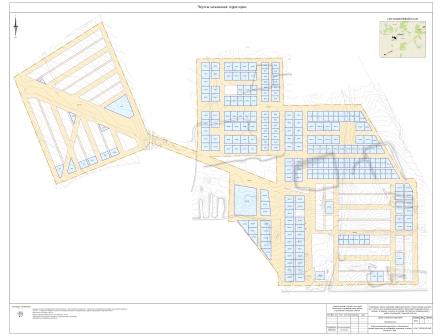 МАТЕРИАЛЫ ПО ОБОСНОВАНИЮ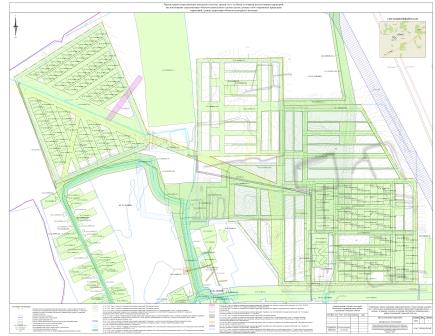 Исходные данныеСписок использованных нормативных правовых актов1. Земельный кодекс Российской Федерации;2. Градостроительный кодекс Российской Федерации;3. Гражданский кодекс Российской Федерации;4. Федеральный закон от 25.10.2001 № 137-ФЗ «О введении в действие Земельного кодекса Российской Федерации»;5. Федеральный закон от 13.07.2015 № 218-ФЗ «О государственной регистрации недвижимости»;6. СП 59.13330.2020 «СНиП 35-01-2001 Доступность зданий и сооружений для маломобильных групп населения», утверждённых приказом Минстроя России от 30.12.2020 N 904/пр «Об утверждении СП 59.13330.2020 «СНиП 35-01-2001 Доступность зданий и сооружений для маломобильных групп населения»;7. СП 42.13330.2016. «Свод правил. Градостроительство. Планировка и застройка городских и сельских поселений. Актуализированная редакция СНиП 2.07.01-89*», утверждённых приказом Минстроя России от 30.12.2016 № 1034/пр;8. Правила землепользования и застройки сельского поселения Светлодольск муниципального района Сергиевский Самарской области, утверждённые решением собрания представителей сельского поселения Светлодольск муниципального района Сергиевский Самарской области от  27.12.2013 №29 (в редакции решений собрания представителей сельского поселения   Светлодольск муниципального района Сергиевский Самарской области от 18.11.2015 № 11, от 08.11.2017 № 23, 10.08.2018 № 20, от 13.10.2020 № 7, от 10.08.2021 № 23 , от 13.09.2022 № 28).СОБРАНИЕ ПРЕДСТАВИТЕЛЕЙМУНИЦИПАЛЬНОГО РАЙОНА СЕРГИЕВСКИЙСАМАРСКОЙ ОБЛАСТИРЕШЕНИЕ «27»  июля  2023г.                                                                                                                                                                                                        №23«Об утверждении Порядка организации и проведения общественных обсуждений или публичных слушаний по вопросам градостроительной деятельности на территории муниципального района Сергиевский Самарской области»Руководствуясь Градостроительным кодексом Российской Федерации, Федеральным законом от 6 октября 2003г. № 131-ФЗ «Об общих принципах организации местного самоуправления в Российской Федерации», Уставом муниципального района Сергиевский Самарской области Собрание Представителей муниципального района Сергиевский РЕШИЛО:1.Утвердить Порядок организации и проведения общественных обсуждений или публичных слушаний по вопросам градостроительной деятельности на территории муниципального района Сергиевский Самарской области согласно Приложению №1 к настоящему Решению.2. Признать утратившим силу Решение Собрания Представителей муниципального района Сергиевский № 04 от 28.02.2023 г. «Об утверждении Порядка организации и проведения общественных обсуждений или публичных слушаний по вопросам градостроительной деятельности на территории муниципального района Сергиевский Самарской области».3. Опубликовать настоящее  Решение в газете «Сергиевский вестник».4. Настоящее Решение вступает в силу со дня его официального опубликования.И.о. Главы муниципального  района                                                                                 Сергиевский Самарской области                                                 В.В. СапрыкинПредседатель Собрания Представителей                     муниципального района Сергиевский Самарской области                                                                          Ю.В. АнциновПриложение № 1 к Решению Собрания Представителей муниципального района Сергиевский                                                                                                   от «27»  июля  2023г. №  23ПОРЯДОКорганизации и проведения общественных обсуждений или публичных слушаний по вопросам градостроительной деятельности на территории муниципального района Сергиевский Самарской областиГлава 1. Общие положения1. Настоящий Порядок разработан в соответствии с Градостроительным кодексом Российской Федерации, Федеральным законом от 06.10.2003 № 131-ФЗ «Об общих принципах организации местного самоуправления в Российской Федерации» в целях учета интересов физических и юридических лиц при осуществлении градостроительной деятельности, соблюдения прав человека на благоприятные окружающую среду и условия жизнедеятельности, прав и законных интересов правообладателей земельных участков и объектов капитального строительства, и регулирует Порядок организации и проведения общественных обсуждений или публичных слушаний по вопросам градостроительной деятельности на территории муниципального района Сергиевский Самарской области (далее – общественные обсуждения или публичные слушания).Осуществление жителями муниципального района Сергиевский Самарской области права на участие в общественных обсуждениях или  публичных слушаниях основывается на принципах законности и добровольности такого участия.2. Общественные обсуждения или публичные слушания проводятся по следующим проектам:1) проектам планировки территорий, проектам межевания территорий, предусматривающих размещение объектов местного значения муниципального района Сергиевский, а также проектам внесения изменений в них;2) проектам планировки территорий, проектам межевания территорий, предусматривающих размещение иных объектов капитального строительства, размещение которых планируется на территориях двух и более поселений, за исключением случаев, указанных в частях 2 – 3.2, 4.1, 4.2 статьи 45 Градостроительного кодекса Российской Федерации, и (или) межселенной территории в границах муниципального района Сергиевский;3) проектам планировки территорий, проектам межевания территорий, предусматривающих размещение объекта местного значения муниципального района Сергиевский, финансирование строительства, реконструкции которого осуществляется полностью за счет средств местного бюджета муниципального района Сергиевский Самарской области и размещение которого планируется на территории двух и более муниципальных районов, городских округов, имеющих общую границу, в границах Самарской области.3. Организация и проведение общественных обсуждений или публичных слушаний осуществляются в соответствии со следующими принципами:1) принцип заблаговременного оповещения участников общественных обсуждений или публичных слушаний о времени и месте их проведения;2) принцип заблаговременного ознакомления участников общественных обсуждений или публичных слушаний с проектом, вынесенным на слушания;3) принцип обеспечения участникам общественных обсуждений или публичных слушаний равных возможностей для выражения своего мнения в отношении вопросов, выносимых на слушания;4) принцип обеспечения волеизъявления участников общественных обсуждений или публичных слушаний на общественных обсуждениях или публичных слушаниях;5) принцип эффективного взаимодействия участников общественных обсуждений или публичных слушаний в целях достижения общественно значимых результатов посредством проведения общественных обсуждений  или публичных слушаний.4. Процедура проведения публичных слушаний состоит из следующих этапов:1) оповещение о начале публичных слушаний;2) размещение проекта, подлежащего рассмотрению на публичных слушаниях, и информационных материалов к нему на официальном сайте Администрации муниципального района Сергиевский Самарской области в  информационно-телекоммуникационной сети «Интернет» http://www.sergievsk.ru/ (далее – официальный сайт) и открытие экспозиции или экспозиций такого проекта;3) проведение экспозиции или экспозиций проекта, подлежащего рассмотрению на публичных слушаниях;4) проведение собрания или собраний участников публичных слушаний;5) подготовка и оформление протокола публичных слушаний;6) подготовка и опубликование заключения о результатах публичных слушаний.5. Процедура проведения общественных обсуждений состоит из следующих этапов:1) оповещение о начале общественных обсуждений;2) размещение проекта, подлежащего рассмотрению на общественных обсуждениях, и информационных материалов к нему на официальном сайте и (или) в государственной или муниципальной информационной системе, обеспечивающей проведение общественных обсуждений с использованием информационно-телекоммуникационной сети «Интернет» (далее – сеть «Интернет»), либо на региональном портале государственных и муниципальных услуг (далее – информационные системы) и открытие экспозиции или экспозиций такого проекта;3) проведение экспозиции или экспозиций проекта, подлежащего рассмотрению на общественных обсуждениях;4) подготовка и оформление протокола общественных обсуждений;5) подготовка и опубликование заключения о результатах общественных обсуждений.6. Общественные обсуждения проводятся при наличии технической возможности размещение проекта, подлежащего рассмотрению на общественных обсуждениях, и информационных материалов к нему на официальном сайте и (или) в информационных системах и открытие экспозиции или экспозиций такого проекта, а также соблюдении требований к официальному сайту и (или) информационной системе.Глава 2. Оповещение о начале общественных обсуждений или публичных слушаний. Экспозиция проектов, вынесенных на общественные обсуждения или публичные слушания1. Оповещение о начале общественных обсуждений или публичных слушаний по проектам, указанным в пункте 2 главы 1 настоящего Порядка, осуществляется путем принятия и опубликования, а также размещения в сети «Интернет» постановления Главы муниципального района Сергиевский о проведении общественных обсуждений или публичных слушаний, принятого по форме согласно Приложению №1 к настоящему Порядку.Постановление Главы муниципального района Сергиевский о проведении общественных обсуждений или публичных слушаний:1) не позднее чем за семь дней до дня размещения на официальном сайте или в информационных системах проекта, подлежащего рассмотрению на общественных обсуждениях или публичных слушаниях, подлежит опубликованию в порядке, установленном Уставом муниципального района Сергиевский  для официального опубликования муниципальных правовых актов, и размещается на официальном сайте Администрации муниципального района Сергиевский Самарской области в сети «Интернет»;2) распространяется на информационных стендах, оборудованных около администрации муниципального района Сергиевский в местах массового скопления граждан и в иных местах, расположенных на территории, в отношении которой подготовлены соответствующие проекты, и (или) в границах территориальных зон и (или) земельных участков (территория, в пределах которой проводятся общественные обсуждения или публичные слушания), иными способами, обеспечивающими доступ участников общественных обсуждений или публичных слушаний к указанной информации. Требования к информационным стендам представлены в Приложении №2 к настоящему Порядку.2. Постановление Главы муниципального района Сергиевский о проведении общественных обсуждений или публичных слушаний должно содержать информацию:1) информацию о проекте, подлежащем рассмотрению на общественных обсуждениях или публичных слушаниях, и перечень информационных материалов к такому проекту;2) информацию о порядке и сроках проведения общественных обсуждений или публичных слушаний по проекту, подлежащему рассмотрению на общественных обсуждениях или публичных слушаниях;3) информацию о месте, дате открытия экспозиции или экспозиций проекта, подлежащего рассмотрению на общественных обсуждениях или публичных слушаниях, о сроках проведения экспозиции или экспозиций такого проекта, о днях и часах, в которые возможно посещение указанных экспозиции или экспозиций;4) информацию о порядке, сроке и форме внесения участниками общественных обсуждений или публичных слушаний предложений и замечаний, касающихся проекта, подлежащего рассмотрению на общественных обсуждениях или публичных слушаниях;5) информацию о лице, ответственном за ведение протокола общественных обсуждений или публичных слушаний.3. Постановление Главы муниципального района Сергиевский о проведении общественных обсуждений должно также содержать информацию об официальном сайте, на котором будут размещены проект, подлежащий рассмотрению на общественных обсуждениях, и информационные материалы к нему, или информационных системах, в которых будут размещены такой проект и информационные материалы к нему, с использованием которых будут проводиться общественные обсуждения. 4. Постановление Главы муниципального района Сергиевский о проведении публичных слушаний также должно содержать информацию:1) об официальном сайте, на котором будут размещены проект, подлежащий рассмотрению на публичных слушаниях, и информационные материалы к нему;2) о дате, времени и месте проведения собрания или собраний участников публичных слушаний;3) о лице, уполномоченном председательствовать на собрании участников публичных слушаний. 5. Администрация муниципального района Сергиевский обеспечивает равный доступ к проекту, подлежащему рассмотрению на общественных обсуждениях или публичных слушаниях, всех участников общественных обсуждений или публичных слушаний (в том числе путем предоставления при проведении общественных обсуждений доступа к официальному сайту, информационным системам в многофункциональных центрах предоставления государственных и муниципальных услуг и (или) помещениях органов государственной власти субъектов Российской Федерации, органов местного самоуправления, подведомственных им организаций, посредством размещения в федеральной государственной системе «Единый портал государственных и муниципальных услуг (функций)).6. В течение всего периода размещения в соответствии с подпунктом 2 пункта 4 и подпунктом 2 пункта 5 главы 1 настоящего Порядка проекта, подлежащего рассмотрению на общественных обсуждениях или публичных слушаниях, и информационных материалов к нему проводятся экспозиция или экспозиции такого проекта. В ходе работы экспозиции должны быть организованы консультирование посетителей экспозиции, распространение информационных материалов о проекте, подлежащем рассмотрению на общественных обсуждениях или публичных слушаниях. Консультирование посетителей экспозиции осуществляется представителями Администрации муниципального района Сергиевский и (или) разработчика проекта, подлежащего рассмотрению на общественных обсуждениях или публичных слушаниях.Глава 3. Участники общественных обсуждений или публичных слушаний1. Участниками общественных обсуждений или публичных слушаний по проектам, указанным в пункте 2 главы 1 настоящего Порядка, являются:1) граждане, постоянно проживающие на территории, в отношении которой подготовлены данные проекты;2) правообладатели находящихся в границах этой территории земельных участков и (или) расположенных на них объектов капитального строительства, а также правообладатели помещений, являющихся частью указанных объектов капитального строительства.2. Правила, формы участия и взаимодействия участников публичных слушаний или общественных обсуждений, указанных в пункте 1 настоящей главы, определяются Градостроительным кодексом Российской Федерации, законами Самарской области, Уставом муниципального района Сергиевский, настоящим Порядком и иными муниципальными правовыми актами муниципального района Сергиевский.3. Участники общественных обсуждений или публичных слушаний в целях идентификации представляют сведения о себе с приложением документов, подтверждающих такие сведения:1) для физических лиц: фамилию, имя, отчество (при наличии), дату рождения, адрес места жительства (регистрации); 2) для юридических лиц: наименование, основной государственный регистрационный номер, место нахождения и адрес.4. Участники общественных обсуждений или публичных слушаний, являющиеся правообладателями соответствующих земельных участков и (или) расположенных на них объектов капитального строительства и (или) помещений, являющихся частью указанных объектов капитального строительства, также представляют сведения соответственно о таких земельных участках, объектах капитального строительства, помещениях, являющихся частью указанных объектов капитального строительства, из Единого государственного реестра недвижимости и иные документы, устанавливающие или удостоверяющие их права на такие земельные участки, объекты капитального строительства, помещения, являющиеся частью указанных объектов капитального строительства.5. Не требуется представление документов, подтверждающих сведения об участниках общественных обсуждений, указанных в пункте 3 настоящей главы, если данными лицами вносятся предложения и замечания, касающиеся проекта, подлежащего рассмотрению на общественных обсуждениях, посредством официального сайта или информационных систем (при условии, что эти сведения содержатся на официальном сайте или в информационных системах).При этом для подтверждения сведений, указанных в пункте 3 настоящей главы, может использоваться единая система идентификации и аутентификации.6. Обработка персональных данных участников общественных обсуждений или публичных слушаний осуществляется с учетом требований, установленных Федеральным законом от 27 июля 2006 года № 152-ФЗ «О персональных данных».7. В период размещения проекта, подлежащего рассмотрению на общественных обсуждениях или публичных слушаниях, и информационных материалов к нему и проведения экспозиции или экспозиций такого проекта участники  общественных обсуждений или публичных слушаний, прошедшие в соответствии с пунктами 3 и 4 настоящей главы идентификацию, имеют право вносить предложения и замечания, касающиеся такого проекта:1) посредством официального сайта или информационных систем (в случае проведения общественных обсуждений);2) в письменной или устной форме в ходе проведения собрания или собраний участников публичных слушаний (в случае проведения публичных слушаний);3) в письменной форме или в форме электронного документа в адрес организатора общественных обсуждений или публичных слушаний;4) посредством записи в книге (журнале) учета посетителей экспозиции проекта, подлежащего рассмотрению на общественных обсуждениях или публичных слушаниях, по форме согласно Приложению №3 к настоящему порядку.Прием замечаний и предложений участников общественных обсуждений или публичных слушаний прекращается за три дня до окончания срока проведения общественных обсуждений или публичных слушаний.8. Предложения и замечания, внесенные в соответствии с пунктом 7 настоящей главы, не рассматриваются в случае выявления факта представления участником общественных обсуждений или публичных слушаний недостоверных сведений.9. Участник общественных обсуждений или публичных слушаний, который внес предложения и замечания, касающиеся проекта, рассмотренного на общественных обсуждениях или публичных слушаниях, имеет право получить выписку из протокола общественных обсуждений или публичных слушаний, содержащую внесенные этим участником предложения и замечания на основании заявления оформленного по форме согласно Приложению №8 к настоящему порядку. Глава 4. Срок проведения общественных обсуждений или публичных слушаний1. Срок проведения общественных обсуждений или публичных слушаний по проекту планировки территории, проекту межевания территории в целях размещения объектов, указанных в пункте 2 главы 1 настоящего порядка, а также проектам, предусматривающим внесение изменений в них, – 28 (двадцать восемь) дней со дня оповещения жителей муниципального района Сергиевский об их проведении до дня опубликования заключения о результатах общественных обсуждений или публичных слушаний.2. Выходные и праздничные дни включаются в срок проведения общественных обсуждений или публичных слушаний.Глава 5. Уполномоченный на организацию проведения общественных обсуждений или публичных слушаний орган1. Органом, уполномоченным на организацию проведения общественных обсуждений или публичных слушаний по проектам, предусмотренным пунктом 2 главы 1 настоящего порядка, является администрация муниципального района Сергиевский (далее - Администрация).2. В рамках организации проведения общественных обсуждений или  публичных слушаний Администрация осуществляет:1) обеспечение предоставления места проведения собрания при проведении публичных слушаний;2) оповещение жителей муниципального района Сергиевский о начале общественных обсуждений или публичных слушаний и о месте, дате и времени проведения собрания (при проведении публичных слушаний), а также проведения экспозиций проекта, подлежащего рассмотрению на общественных обсуждениях или публичных слушаниях;  3) определение перечня должностных лиц, специалистов, организаций, представителей общественности, приглашаемых к участию в проведении собрания (при проведении публичных слушаний), в качестве экспертов, а также направление им обращений с просьбой дать свои предложения по проектам, выносимым на общественные обсуждения или публичные слушания;4) анализ материалов, представленных участниками общественных обсуждений или публичных слушаний;5) организацию приема замечаний и предложений по проектам, подлежащим рассмотрению на общественных обсуждениях или публичных слушаниях, и заявлений на участие в проведении собрания (при проведении публичных слушаний);6) обработку персональных данных участников общественных обсуждений или публичных слушаний с учетом требований, установленных Федеральным законом от 27 июля 2006 года № 152-ФЗ «О персональных данных»;7) определение докладчика (содокладчика) по выносимым на публичные слушания или общественные обсуждения вопросам;8) регистрацию заявителей, докладчиков, содокладчиков, и иных участников общественных обсуждений или публичных слушаний, желающих выразить свое мнение по проектам, выносимым на общественные обсуждения или публичные слушания, представителей средств массовой информации;9) обеспечение ведения протокола общественных обсуждений или публичных слушаний;10) сбор, рассмотрение и обобщение мнений, замечаний и предложений, представленных участниками общественных обсуждений или публичных слушаний;11) подготовку заключения о результатах общественных обсуждений или публичных слушаний.Глава 6. Финансирование мероприятий по организации и проведению общественных обсуждений или публичных слушаний15. Финансирование мероприятий по организации и проведению общественных обсуждений или публичных слушаний осуществляется:1) за счет средств физических и (или) юридических лиц – при проведении общественных обсуждений или проведении публичных слушаний по проектам планировки и межевания подготовленными по инициативе физических или юридических лиц, заинтересованных в строительстве, реконструкции объектов, указанных в пункте 2 главы 1 настоящего Порядка;2) за счет средств бюджета муниципального района Сергиевский – при проведении общественных обсуждений или публичных слушаний по проектам планировки и межевания подготовленным по собственной инициативе Администрацией в целях размещения объектов, указанных в подпунктах 1 и 3 пункта 2 главы 1 настоящего Порядка.2. Мероприятия, финансирование которых осуществляется в соответствии с пунктом 1 настоящей статьи, включают в себя:1) оповещение жителей муниципального района Сергиевский и иных заинтересованных лиц по вопросам общественных обсуждений или публичных слушаний в соответствии с пунктом 1 главы 2 настоящего Порядка, в том числе путем направления письменных извещений о проведении общественных обсуждений или публичных слушаний.2) заключение договоров аренды помещений, необходимых для организации проведения общественных обсуждений или публичных слушаний, оплату коммунальных услуг, услуг местной телефонной связи;3) организацию выставок, экспозиций демонстрационных материалов проектов муниципальных правовых актов, выносимых на общественные обсуждения или публичные слушания;4) выступления и пояснения разработчиков проекта муниципального правового акта, выносимого на общественные обсуждения или публичные слушания, на мероприятии по информированию жителей муниципального района Сергиевский по вопросам общественных обсуждений или публичных слушаний;5) опубликование правовых актов, принимаемых Администрацией, Главой муниципального района Сергиевский в рамках процедуры общественных обсуждений или публичных слушаний;6) иные мероприятия, предусмотренные Градостроительным кодексом Российской Федерации, настоящим Порядком.Глава 7. Место проведения собрания или собраний участников публичных слушаний1. Местом проведения собрания или собраний участников публичных слушаний (далее также – собрание) является место, определенное в постановлении Главы муниципального района Сергиевский о проведении публичных слушаний.2. При определении места проведения собрания необходимо исходить из следующих требований:1) доступность для жителей муниципального района Сергиевский;2) наличие необходимых удобств, в том числе туалета, телефона;3) наличие отопления - в случае проведения публичных слушаний в холодное время года;4) помещение, в котором планируется проведение собрания, должно вмещать не менее 20 человек. 3. В случае осуществления мероприятий, проведение которых предусмотрено настоящей главой порядка в месте, отличном от места проведения собрания, указанном в постановлении Главы муниципального района Сергиевский о проведении публичных слушаний, жители муниципального района Сергиевский должны быть уведомлены о таких мероприятиях и месте их проведения в порядке, предусмотренном пунктом 1 главы 2 настоящего порядка, в срок не позднее 3 дней до дня проведения указанных мероприятий.4. При необходимости проведения собрания в нескольких поселениях, постановлением Главы муниципального района Сергиевский, о проведении публичных слушаний определяются места проведения указанных мероприятий и доводятся до сведения жителей муниципального района Сергиевский, в соответствии с пунктом 1 главы 2 настоящего порядка.Глава 8. Проведение собрания или собраний участников публичных слушаний1. В собрании участников публичных слушаний (далее также – собрание) могут принимать участие на добровольной основе: 1) участники публичных слушаний;2) представители Администрации;3) представители органов государственной власти, органов местного самоуправления;4) представители разработчика проекта; 5) представители политических партий и иных общественных объединений, осуществляющих свою деятельность на территории муниципального района Сергиевский; 6) руководители организаций, осуществляющих свою деятельность на территории муниципального района Сергиевский в сфере, соответствующей вопросам публичных слушаний.2. Перед началом проведения собрания лицо, назначенное постановлением Главы муниципального района Сергиевский о проведении публичных слушаний (далее также – председательствующий), обеспечивает проведение регистрации докладчиков, содокладчиков, и иных участников собрания, желающих выразить свое мнение по вопросам, выносимым на публичные слушания, путем внесения сведений в протокол собрания участников публичных слушаний.3. Председательствующий осуществляет:1) открытие и ведение собрания участников публичных слушаний;2) контроль за порядком обсуждения вопросов публичных слушаний;3) подписание протокола собрания участников публичных слушаний.4. При открытии собрания председательствующий должен огласить перечень вопросов, вынесенных на публичные слушания, основания проведения публичных слушаний, предложения по порядку проведения собрания, в том числе предлагаемое время для выступлений докладчиков, содокладчиков, иных участников собрания.5. Время для выступлений докладчиков, содокладчиков, иных участников собрания определяется председательствующим, исходя из количества выступающих и времени, отведенного для проведения собрания.6. Председательствующий вправе:1) прерывать выступления участника собрания, нарушающего порядок проведения собрания, а также выступления, не имеющие отношения к обсуждаемому на публичных слушаниях вопросу; 2) выносить предупреждения лицу, нарушающему порядок во время проведения собрания, а также удалить данное лицо при повторном нарушении им порядка проведения собрания. 7. Основными докладчиками по вопросам публичных слушаний должны являться уполномоченные должностные лица Администрации и представители разработчика проекта, вынесенного на публичные слушания.8. Содокладчиками на собрании могут быть определены депутаты Собрания представителей муниципального района Сергиевский, должностные лица Администрации, члены комиссии, руководители муниципальных предприятий и учреждений и, по согласованию, представители общественных объединений, граждане.9. Право выступления на собрании должно быть предоставлено представителям некоммерческих организаций, специализирующихся на вопросах, вынесенных на публичные слушания, политических партий, имеющих местные отделения на территории муниципального района Сергиевский, а также лицам, заранее письменно уведомившим Администрацию о намерении выступить на собрании.  10. После каждого выступления любой из участников собрания имеет право задать вопросы докладчику (содокладчику).11. Все желающие выступить на собрании берут слово только с разрешения председательствующего.12. Участники собрания имеют право использовать в своих выступлениях вспомогательные материалы (плакаты, графики и др.), представлять свои предложения и замечания по вопросам публичных слушаний для включения их в протокол собрания участников публичных слушаний.13. В случае возникновения в процессе проведения собрания обстоятельств, препятствующих проведению собрания (например, отключение электроэнергии в помещении и т.п.), председательствующий вправе принять решение о перерыве и о продолжении собрания в другое время. Указанное решение председательствующего объявляется участникам собрания и вносится в протокол собрания участников публичных слушаний.Глава 9. Протокол собрания участников публичных слушаний1. Протокол собрания участников публичных слушаний является письменным документом, предназначенным для фиксации выраженных в ходе собрания предложений и замечаний участников публичных слушаний, прошедших идентификацию в соответствии с пунктами 4 и 5 главы 3 настоящего порядка.2. Ведение протокола собрания участников публичных слушаний осуществляется председательствующим в хронологической последовательности. 3. В протоколе собрания участников публичных слушаний указываются:1) дата и место его проведения, количество присутствующих, фамилия, имя, отчество председательствующего;2) позиции и мнения участников публичных слушаний по обсуждаемому на публичных слушаниях проекту, высказанные ими в ходе собрания.Форма протокола собрания участников публичных слушаний приводится в Приложении № 4 к настоящему порядку.4. С протоколом собрания участников публичных слушаний вправе ознакомиться все заинтересованные лица.5. Каждая страница протокола собрания участников публичных слушаний пронумеровывается и заверяется подписью лица, ответственного за ведение протокола собрания участников публичных слушаний, а также заверяется подписью председательствующего.6. В случаях, предусмотренных постановлением Главы муниципального района Сергиевский о проведении публичный слушаний, могут быть проведены два и более собрания, при этом на каждом из собраний ведется отдельный протокол в соответствии с положениями настоящей главы.7. Предложения и замечания по проекту, рассматриваемому на публичных слушаниях, включенные в протокол собрания, подлежат отражению в протоколе публичных слушаний.8. Протокол собрания участников публичных слушаний прилагается к протоколу публичных слушаний в качестве его неотъемлемой части.9. В случае неявки на собрание участников публичных слушаний, собрание признается несостоявшимся, о чем вносится соответствующая запись в протокол публичных слушаний. Протокол собрания участников публичных слушаний в указанном случае не оформляется.Глава 10. Принятие, рассмотрение, обобщение поступающих от участников общественных обсуждений или публичных слушаний замечаний и предложений по вопросам общественных обсуждений или публичных слушаний1. Администрация обязана обеспечить участникам общественных обсуждений или публичных слушаний равные возможности для выражения мнения по проектам, вынесенным на общественные обсуждения или публичные слушания, в том числе путем использования специальных устройств, обеспечивающих возможности для выражения и фиксации мнения инвалидам и иным лицам с ограниченными возможностями, в том числе, доступ к официальному сайту и (или) сети «Интернет», информационной системе при проведении общественных обсуждений. 2. Администрация осуществляет принятие, рассмотрение, обобщение замечаний и предложений по вопросам общественных обсуждений или публичных слушаний, поступивших от участников публичных слушаний, прошедших идентификацию в соответствии с пунктами 4 и 5 главы 3 настоящего порядка, в течение срока их подачи, указанного в постановлении Главы муниципального района Сергиевский о проведении общественных обсуждений или публичных слушаний.3. Протокол общественных обсуждений или публичных слушаний – письменный документ, предназначенный для фиксации замечаний и предложений участников общественных обсуждений или публичных слушаний по проектам, вынесенным на общественные обсуждения или публичные слушания. Ведение протокола общественных обсуждений или публичных слушаний является обязательным условием для всех видов общественных обсуждений или публичных слушаний, проводимых в соответствии с настоящим порядком, и осуществляется в месте, определенном в постановлении Главы муниципального района Сергиевский о проведении общественных обсуждений или публичных слушаний.4. Протокол общественных обсуждений или публичных слушаний должен содержать следующую информацию:1) дату оформления протокола общественных обсуждений или публичных слушаний;2) информацию об организаторе общественных обсуждений или публичных слушаний;3) информацию, содержащуюся в опубликованном постановлении Главы муниципального района Сергиевский о начале общественных обсуждений или публичных слушаний, дата и источник его опубликования;4) информацию о сроке, в течение которого принимались предложения и замечания участников общественных обсуждений или публичных слушаний, о территории, в пределах которой проводятся общественные обсуждения или публичные слушания;5) все предложения и замечания участников общественных обсуждений или публичных слушаний с разделением на предложения и замечания граждан, являющихся участниками общественных обсуждений или публичных слушаний и постоянно проживающих на территории, в пределах которой проводятся общественные обсуждения или публичные слушания, и предложения и замечания иных участников общественных обсуждений или публичных слушаний.5. К протоколу общественных обсуждений или публичных слушаний прилагается перечень принявших участие в рассмотрении проекта участников общественных обсуждений или публичных слушаний, включающий в себя сведения об участниках общественных обсуждений или публичных слушаний (фамилию, имя, отчество (при наличии), дату рождения, адрес места жительства (регистрации) – для физических лиц; наименование, основной государственный регистрационный номер, место нахождения и адрес – для юридических лиц), и оформленный по форме согласно Приложению №6 к настоящему порядку.6. Письменные замечания и предложения участников общественных обсуждений или публичных слушаний подлежат приобщению к протоколу общественных обсуждений или публичных слушаний с указанием даты представления указанных замечаний и предложений. 7. Ведение протокола общественных обсуждений или публичных слушаний осуществляется в хронологической последовательности лицом, ответственным за ведение протокола в соответствии с постановлением Главы муниципального района Сергиевский о проведении общественных обсуждений или публичных слушаний. 8. Каждая страница протокола общественных обсуждений или публичных слушаний пронумеровывается и заверяется подписью лица, ответственного за ведение Протокола общественных обсуждений или публичных слушаний, а также подписью председательствующего. 9. Ведение Протокола общественных обсуждений или публичных слушаний является обязательным со дня открытия общественных обсуждений или публичных слушаний и прекращается за три дня до окончания срока публичных слушаний.10. Форма протокола общественных обсуждений или публичных слушаний приводится в приложении № 5 к настоящему порядку.Глава 11. Порядок подготовки и опубликования заключения о результатах общественных обсуждений или публичных слушаний1. По итогам рассмотрения и обобщения поступающих от участников общественных обсуждений или публичных слушаний замечаний и предложений по вопросам общественных обсуждений или публичных слушаний, на основании протокола общественных обсуждений или публичных слушаний Администрация подготавливает заключение о результатах общественных обсуждений или публичных слушаний.  2. Заключение о результатах общественных обсуждений или публичных слушаний должно содержать следующие сведения:1) дата оформления заключения о результатах общественных обсуждений или публичных слушаний;2) наименование проекта, рассмотренного на общественных обсуждениях или публичных слушаниях, сведения о количестве участников общественных обсуждений или публичных слушаний, которые приняли участие в общественных обсуждениях или публичных слушаниях;3) реквизиты протокола общественных обсуждений или публичных слушаний, на основании которого подготовлено заключение о результатах общественных обсуждений или публичных слушаний;4) содержание внесенных предложений и замечаний участников общественных обсуждений или публичных слушаний с разделением на предложения и замечания граждан, являющихся участниками общественных обсуждений или публичных слушаний и постоянно проживающих на территории, в пределах которой проводятся общественные обсуждения или публичные слушания, и предложения и замечания иных участников общественных обсуждений или публичных слушаний. В случае внесения несколькими участниками общественных обсуждений или публичных слушаний одинаковых предложений и замечаний допускается обобщение таких предложений и замечаний;5) аргументированные рекомендации организатора общественных обсуждений или публичных слушаний о целесообразности или нецелесообразности учета внесенных участниками общественных обсуждений или публичных слушаний предложений и замечаний и выводы организатора общественных обсуждений или публичных слушаний по результатам общественных обсуждений или публичных слушаний.Форма заключения о результатах общественных обсуждений или публичных слушаний приводится в приложении № 7 к настоящему порядку.3. Заключение о результатах общественных обсуждений или публичных слушаний подлежит подписанию и опубликованию в день окончания срока общественных обсуждений или публичных слушаний в порядке, установленном для официального опубликования муниципальных правовых актов, и размещается Администрацией на официальном сайте в сети «Интернет».4. Днем окончания срока проведения общественных обсуждений или публичных слушаний является день опубликования заключения о результатах общественных обсуждений или публичных слушаний. Глава 12. Учет результатов общественных обсуждений или публичных слушаний1. Учет результатов общественных обсуждений или публичных слушаний, проводимых в соответствии с настоящим порядком, осуществляется Администрацией в соответствии с заключением о результатах общественных обсуждений или публичных слушаний путем обеспечения доработки проекта, вынесенного на общественные обсуждения или публичные слушания.Приложение № 1к Порядку организации и проведения общественныхобсуждений или публичных слушаний по вопросам градостроительной деятельности на территории                                                                                         муниципального района Сергиевский Самарской областиФОРМА ОПОВЕЩЕНИЯо проведении общественных обсуждений или публичных слушанийГЛАВАмуниципального района СергиевскийСамарской областиПОСТАНОВЛЕНИЕ«____»_____________20___г.             №_________О проведении общественных обсуждений (публичных слушаний)В целях соблюдения права человека на благоприятные условия жизнедеятельности, прав и законных интересов правообладателей земельных участков и объектов капитального строительства в соответствии с ___________________ Градостроительного кодекса Российской Федерации, руководствуясь статьей 28 Федерального закона от 06 октября 2003 года № 131-ФЗ «Об общих принципах организации местного самоуправления в Российской Федерации», Уставом муниципального района Сергиевский Самарской области, Порядком организации и проведения общественных обсуждений или публичных слушаний по вопросам градостроительной деятельности на территории муниципального района Сергиевский Самарской области, утвержденным решением Собрания представителей муниципального района  Сергиевский Самарской  области от  ___________ года №______ПОСТАНОВЛЯЮ:1. Провести на территории муниципального района Сергиевский Самарской области общественные обсуждения (публичные слушания) по проекту _____________ (далее – проект).Перечень информационных материалов к проекту:2. Процедура проведения общественных обсуждений (публичных слушаний)  состоит из следующих этапов:1) оповещение о начале общественных обсуждений (публичных слушаний)2) размещение проекта, подлежащего рассмотрению на общественных обсуждениях (публичных слушаниях), и информационных материалов к нему на официальном сайте и открытие экспозиции или экспозиций такого проекта;3) проведение экспозиции или экспозиций проекта, подлежащего рассмотрению на общественных обсуждениях (публичных слушаниях);4) проведение собрания или собраний участников публичных слушаний (в случае проведения публичных слушаний);5) подготовка и оформление протокола общественных обсуждений (публичных слушаний);6) подготовка и опубликование заключения о результатах общественных обсуждений (публичных слушаний).Общественные обсуждения (публичные слушания) проводятся в соответствии с Порядком организации и проведения общественных обсуждений или публичных слушаний по вопросам градостроительной деятельности на территории муниципального района Сергиевский Самарской области, утвержденным решением Собрания представителей муниципального района  Сергиевский Самарской  области от  ___________ года №______.3. Назначить срок проведения общественных обсуждений (публичных слушаний) по проекту - с ______ ______ года по _________ года.Срок проведения общественных обсуждений (публичных слушаний) исчисляется со дня официального опубликования настоящего Постановления до дня официального опубликования Заключения о результатах общественных обсуждений (публичных слушаний). Днем оповещения является официальное опубликование настоящего Постановления.4. Провести экспозицию проекта с __.__.20__ года по __.__.20__ года в ___________ по адресу: ________ул. _____________, д. ____.(указать все населенные пункты с адресами проведения экспозиции, в отношении которых подготовлен рассматриваемый проект)Часы работы экспозиции: рабочие дни с ___ до ___.Работа экспозиции проекта завершается за три дня до окончания срока проведения публичных слушаний, установленного пунктом 3 настоящего Постановления.5. Разместить проект и информационные материалы к нему на официальном сайте Администрации муниципального района Сергиевский Самарской области в информационно-телекоммуникационной сети Интернет http://www.sergievsk.ru (далее  - официальный сайт) в разделах «Градостроительство», в подразделе «______________» - ______________ года.6. Провести собрание участников публичных слушаний по проекту – _________ года в ______ по адресу: ________________________.7. В период размещения проекта и информационных материалов к нему на официальном сайте и проведения экспозиции проекта участники общественных обсуждений (публичных слушаний), прошедшие идентификацию, вправе вносить предложения и замечания по проекту:1) в письменной или устной форме в ходе проведения собрания участников публичных слушаний; 2) в письменной форме или в форме электронного документа в адрес организатора общественных обсуждений  (публичных слушаний);3) посредством записи в книге (журнале) учета посетителей экспозиции проекта. Прием предложений и замечаний участников общественных обсуждений (публичных слушаний) по проекту прекращается – _________________ года – за три дня до окончания срока проведения общественных обсуждений (публичных слушаний).8. Участниками общественных обсуждений (публичных слушаний) по проекту являются:- граждане, постоянно проживающие в границах территории ________________________ (определить территорию, в отношении которой подготовлен проект), правообладатели находящихся в границах этой территории земельных участков и (или) расположенных на них объектов капитального строительства, а также правообладатели помещений, являющихся частью указанных объектов капитального строительства (по проектам планировки территории, проектам межевания территории, предусматривающим внесение изменений в один из указанных утвержденных документов).Участники общественных обсуждений (публичных слушаний) в целях идентификации представляют сведения о себе с приложением документов, подтверждающих такие сведения:1)для физических лиц - фамилию, имя, отчество (при наличии), дату рождения, адрес места жительства (регистрации);2)для юридических лиц - наименование, основной государственный регистрационный номер, место нахождения и адрес.Участники общественных обсуждений (публичных слушаний), являющиеся правообладателями соответствующих земельных участков и (или) расположенных на них объектов капитального строительства и (или) помещений, являющихся частью указанных объектов капитального строительства, также представляют сведения соответственно о таких земельных участках, объектах капитального строительства, помещениях, являющихся частью указанных объектов капитального строительства, из Единого государственного реестра недвижимости и иные документы, устанавливающие или удостоверяющие их права на такие земельные участки, объекты капитального строительства, помещения, являющиеся частью указанных объектов капитального строительства.9.Установить, что органом, уполномоченным на организацию и проведение общественных обсуждений (публичных слушаний) в соответствии с настоящим Постановлением, является Администрация муниципального района Сергиевский Самарской области (далее - Администрация). Адрес местонахождения: _____________________________.10. Назначить лицом, ответственным за ведение протокола общественных обсуждений (публичных слушаний), протокола собрания участников публичных слушаний по проекту (в случае проведения публичных слушаний) – ______________________________________.11. Назначить лицом, уполномоченным председательствовать на собрании участников публичных слушаний _____________ (Ф.И.О.)12. Администрации, в целях заблаговременного ознакомления жителей муниципального района Сергиевский и иных заинтересованных лиц с проектом обеспечить:- официальное опубликование проекта в газете «Сергиевский вестник»;- размещение проекта на официальном сайте Администрации муниципального района Сергиевский Самарской области в информационно-телекоммуникационной сети «Интернет» - http://www.sergievsk.ru;- беспрепятственный доступ к ознакомлению с проектом в здании Администрации муниципального района Сергиевский Самарской области (в соответствии с режимом работы Администрации);- размещение настоящего Постановления на информационных стендах, оборудованных около здания Администрации, в местах массового скопления граждан и в иных местах, расположенных на территории, в отношении которой подготовлен проект.13. Настоящее Постановление является оповещением о начале общественных обсуждений (публичных слушаний) и подлежит опубликованию в газете «Сергиевский вестник» и размещению на официальном сайте Администрации муниципального района Сергиевский в информационно-телекоммуникационной сети «Интернет» - http://www.sergievsk.ru, в разделе «Градостроительство», подразделе «_______________________».14. Контроль за выполнением настоящего Постановления оставляю за собой.   Глава муниципального района СергиевскийСамарской области                                                         _____________________Приложение № 2к Порядку организации и проведения общественныхобсуждений или публичных слушаний по вопросам градостроительной деятельности на территории                                                                                         муниципального района Сергиевский Самарской областиТРЕБОВАНИЯ К ИНФОРМАЦИОННЫМ СТЕНДАМ, НА КОТОРЫХ РАЗМЕЩАЮТСЯ ОПОВЕЩЕНИЯ О НАЧАЛЕ ОБЩЕСТВЕННЫХ ОБСУЖДЕНИЙ ИЛИ ПУБЛИЧНЫХ СЛУШАНИЙ ПО ВОПРОСАМ ГРАДОСТРОИТЕЛЬНОЙ ДЕЯТЕЛЬНОСТИ1. Информационные стенды могут быть выполнены в виде настенных или наземных конструкций. Установка информационных стендов должна обеспечивать свободный доступ заинтересованных лиц к размещаемой информации.2. Информационные стенды, на которых размещается оповещение о начале публичных слушаний, должны быть заметными, хорошо просматриваемыми, функциональными, ветроустойчивыми.3. Информационные стенды выполняются на пластиковой, деревянной или металлической основе.4. На стендах предусматриваются карманы или планшеты для размещения оповещения о начале публичных слушаний.5. Информационные стенды оборудуются около здания органа местного самоуправления, уполномоченного на проведение общественных обсуждений (публичных слушаний) по вопросам градостроительной деятельности, а также размещаются в местах массового скопления граждан, в иных местах, расположенных на территории и (или) в границах территориальных зон и (или) земельных участков, в отношении которых подготовлены соответствующие проекты, подлежащие рассмотрению на общественных обсуждениях (публичных слушаниях).Приложение № 3к Порядку организации и проведения общественныхобсуждений или публичных слушаний по вопросам градостроительной деятельности на территории                                                                                         муниципального района Сергиевский Самарской областиФОРМАКНИГА (ЖУРНАЛ) УЧЕТА ПОСЕТИТЕЛЕЙ ЭКСПОЗИЦИИ ПРОЕКТА, ПОДЛЕЖАЩЕГО РАССМОТРЕНИЮ НА ОБЩЕСТВЕННЫХ ОБСУЖДЕНИЙ ИЛИ ПУБЛИЧНЫХ СЛУШАНИЯХ________________________________________________________________________________________________________ (наименование проекта, подлежащего рассмотрению на общественных обсуждениях или публичных слушаниях)________________________________________________________________________________________________________Приложение №4к Порядку организации и проведения общественныхобсуждений или публичных слушаний по вопросам градостроительной деятельности на территории                                                                                         муниципального района Сергиевский Самарской областиФОРМАПРОТОКОЛсобрания участников публичных слушаний жителей ___________________«_____»__________ 20__ годаМесто проведения собрания – ___________________________________________________________________________________________Председательствующий – ______________________________ФИО;Ответственный за ведение протокола собрания – ____________________ФИО;Участники публичных слушаний – _______ чел.;Представители организатора публичных слушаний –  ________________ФИО;Представители органов государственной власти, органов местного самоуправления  – ________________________________________ФИО;Представители разработчика проекта, рассматриваемого на публичных слушаниях – _________________________________________ФИО.В ходе проведения собрания участников публичных слушаний была заслушана следующая информация:_____________________________________________________________________________________________________________________________________________________________________________________________________________________________________________________________________________________________________________________________________________Лицо, ответственное за ведение протокола Собрания участников публичных слушаний        ________________________Председательствующий                                                 ______________________Приложение № 5к Порядку организации и проведения общественныхобсуждений или публичных слушаний по вопросам градостроительной деятельности на территории                                                                                         муниципального района Сергиевский Самарской областиФОРМАПРОТОКОЛОБЩЕСТВЕННЫХ ОБСУЖДЕНИЙ ИЛИ ПУБЛИЧНЫХ СЛУШАНИЙ1. Дата оформления протокола публичных слушаний (общественных обсуждений) – ______________.2. Организатор публичных слушаний (общественных обсуждений) – __________________________.3. Основание проведения публичных слушаний (общественных обсуждений) – _________________.4. Наименование проекта, рассматриваемого на публичных слушаниях (общественных обсуждениях) – _______________ (далее – проект).Перечень информационных материалов к проекту:_________________Проект и информационные материалы к нему размещены на официальном сайте _______________ в сети «Интернет» по адресу:___________  - _________ г.5. Срок проведения публичных слушаний (общественных обсуждений) –             с ____ по ______ г.6. Экспозиция (экспозиции) проекта и консультирование посетителей экспозиции проводились по адресу: ___________________ с _____ г. по ______ г., в рабочие дни с ____ до _____ и с __ до ____.Консультирование посетителей экспозиции осуществлялось ____________________________.7. Собрания участников публичных слушаний по проекту состоялись:__________ (в случае проведения публичных слушаний).8. Участниками общественных обсуждений (публичных слушаний) являются: ___________________________________________.9. Форма внесения участниками публичных слушаний (общественных обсуждений) своих предложения и замечания по проекту:1) посредством официального сайта (информационной системы) (в случае проведения общественных обсуждений);2) в письменной или устной форме в ходе проведения собраний участников публичных слушаний (в случае проведения публичных слушаний);3) в письменной форме или в форме электронного документа в адрес организатора _________________________;4) посредством записи в книге (журнале) учета посетителей экспозиции проекта.10. Срок приема предложений и замечаний участников публичных слушаний (общественных обсуждений) – с ______ по ____.11. Территория, в пределах которой проводятся публичные слушания (общественные обсуждения): _____________________________ .12. Предложения и замечания участников публичных слушаний (общественных обсуждений):Приложение: перечень принявших участие в рассмотрении проекта участников публичных слушаний (общественных обсуждений) на __ л.Подпись лица, ответственного за ведение протокола   ________________ФИО                                                                                                       (подпись)                                Председательствующий                                                        ________________ФИО                                                                                                         (подпись)     Приложение № 6к Порядку организации и проведения общественныхобсуждений или публичных слушаний по вопросам градостроительной деятельности на территории                                                                                         муниципального района Сергиевский Самарской областиПЕРЕЧЕНЬ ПРИНЯВШИХ УЧАСТИЕ В РАССМОТРЕНИИ ПРОЕКТА УЧАСТНИКОВ ОБЩЕСТВЕННЫХ ОБСУЖДЕНИЙ ИЛИ ПУБЛИЧНЫХ СЛУШАНИЙ________________________________________________________________________________________________________________________(наименование проекта, подлежащего рассмотрению на общественных обсуждениях или публичных слушаниях)________________________________________________________________________________________________________________________(период проведения общественных обсуждений или  публичных слушаний)Приложение № 7к Порядку организации и проведения общественныхобсуждений или публичных слушаний по вопросам градостроительной деятельности на территории муниципального  района Сергиевский Самарской областиФОРМАЗАКЛЮЧЕНИЕ О РЕЗУЛЬТАТАХ ОБЩЕСТВЕННЫХ ОБСУЖДЕНИЙ ИЛИ ПУБЛИЧНЫХ СЛУШАНИЙ1. Дата оформления заключения о результатах общественных обсуждений (публичных слушаний) – ___________.2. Наименование проекта, рассмотренного на общественных обсуждениях (публичных слушаниях) – __________________________ (далее – Проект).3. Сведения о количестве участников общественных обсуждений (публичных слушаний), которые приняли участие в общественных обсуждениях (публичных слушаниях) – __________.4. Реквизиты протокола общественных обсуждений (публичных слушаний) – _________________. 5. Содержание внесенных предложений и замечаний участников общественных обсуждений (публичных слушаний).6. Выводы организатора общественных обсуждений (публичных слушаний) по результатам общественных обсуждений (публичных слушаний):_____________________________________________________________________________________________________________________________________________________________________________________________________________Глава муниципального района Сергиевский                                 _______________Приложение №8к Порядку организации и проведения общественныхобсуждений или публичных слушаний по вопросам градостроительной деятельности на территории  муниципального  района Сергиевский Самарской областиФОРМА       ________________________________________       ________________________________________       ________________________________________(наименование организатора публичных слушаний)        от _____________________________________       ________________________________________       ________________________________________       ________________________________________(фамилия, имя, отчество (при наличии), дата рождения, адрес места жительства (регистрации) – для физических лиц; наименование, основной государственный регистрационный номер, место нахождения и адрес – для юридических лиц)  ______________________________________________(адрес электронной почты)ЗАЯВЛЕНИЕ О ВЫДАЧЕ ВЫПИСКИ ИЗ ПРОТОКОЛА ОБЩЕСТВЕННЫХ ОБСУЖДЕНИЙ  ИЛИ ПУБЛИЧНЫХ СЛУШАНИЙВ соответствии с пунктом 9 главы 3 Порядка  организации и проведения общественных обсуждений или публичных слушаний по вопросам градостроительной деятельности на территории муниципального района Сергиевский Самарской области, утвержденного решением Собрания представителей муниципального района Сергиевский Самарской области от _____________№ ________,  прошу выдать выписку из протокола общественных обсуждений или публичных слушаний от «___»_____________________ г., проведенных в период с «___» ________________ г. по «___»______________г. по проекту _____________________________________________________________________________________________(наименование проекта, рассмотренного на общественных обсуждениях или публичных слушаниях)Прошу выписку __________________________________________________________(указать один из вариантов: выдать при личном обращении или направить на адрес электронной почты)_______________________________              _________              ________________________        (дата обращения)                                 (подпись)                           (фамилия и инициалы)ГЛАВАСЕЛЬСКОГО ПОСЕЛЕНИЯ СЕРГИЕВСКМУНИЦИПАЛЬНОГО РАЙОНА СЕРГИЕВСКИЙСАМАРСКОЙ ОБЛАСТИПОСТАНОВЛЕНИЕ «26» июля 2023 года                                                                                                                                                                                                     №9 О проведении публичных слушаний по проекту Постановления Администрации сельского поселения Сергиевск муниципального района Сергиевскийо предоставлении разрешения на условно разрешенный вид использования земельного участка, расположенного по адресу: Самарская область, Сергиевский район, с.Сергиевск, ул.К.Маркса, д.48, площадью 644 кв.м, с кадастровым номером 63:31:0702028:159В целях соблюдения права человека на благоприятные условия жизнедеятельности, прав и законных интересов правообладателей земельных участков и объектов капитального строительства, на основании заявления Янзытовой Надежды Васильевны, в соответствии с частью 2 статьи 39 Градостроительного кодекса Российской Федерации, руководствуясь статьей 28 Федерального закона от 06 октября 2003 года № 131-ФЗ «Об общих принципах организации местного самоуправления в Российской Федерации», Уставом сельского поселения Сергиевск муниципального района Сергиевский Самарской области, Порядком организации и проведения общественных обсуждений или публичных слушаний по вопросам градостроительной деятельности на территории сельского поселения Сергиевск муниципального района Сергиевский Самарской области, утвержденного решением Собрания представителей сельского поселения Сергиевск муниципального района Сергиевский Самарской области № 17 от 12.07.2023 г.ПОСТАНОВЛЯЮ:1.Провести публичные слушания по проекту Постановления Администрации сельского поселения Сергиевск муниципального района Сергиевский о предоставлении разрешения на условно разрешенный вид использования земельного участка, расположенного по адресу: Самарская область, Сергиевский район, с.Сергиевск, ул.К.Маркса, д.48, площадью 644 кв.м, с кадастровым номером 63:31:0702028:159. Перечень информационных материалов: - схема расположения земельного участка. 2. Процедура проведения публичных слушаний состоит из следующих этапов: 1) оповещение о начале публичных слушаний;2) размещение проекта, подлежащего рассмотрению на публичных слушаниях, и информационных материалов к нему на официальном сайте и открытие экспозиции или экспозиций такого проекта;3) проведение экспозиции или экспозиций проекта, подлежащего рассмотрению на публичных слушаниях;4) проведение собрания или собраний участников публичных слушаний;5) подготовка и оформление протокола публичных слушаний;6) подготовка и опубликование заключения о результатах публичных слушаний.Публичные слушания проводятся в соответствии с Порядком организации и проведения общественных обсуждений или публичных слушаний по вопросам градостроительной деятельности на территории сельского поселения Сергиевск муниципального района Сергиевский Самарской области, утвержденным решением Собрания представителей сельского поселения Сергиевск муниципального района Сергиевский Самарской области от 12.07.2023 года № 17.3. Назначить  срок проведения публичных слушаний по проекту - с 26.07.2023 года по 19.08.2023 года.Срок проведения публичных слушаний исчисляется со дня официального опубликования настоящего Постановления до дня официального опубликования Заключения о результатах публичных слушаний. 4. Провести экспозицию проекта по адресу: 446540, Самарская область, Сергиевский район, с.Сергиевск, ул.Г.Михайловского,27, в период с 01.08.2023 года по 16.08.2023 года.Часы работы экспозиции: рабочие дни с 09.00 до 12.00 и с 13.00 до 17.00.Работа экспозиции проекта завершается за три дня до окончания срока проведения публичных слушаний, установленного пунктом 3 настоящего Постановления.5. Разместить проект и информационные материалы к нему на официальном сайте Администрации муниципального района Сергиевский Самарской области в информационно-телекоммуникационной сети Интернет http://www.sergievsk.ru (далее  - официальный сайт) в разделе «Градостроительство», «Поселения муниципального района», «сельское поселение Сергиевск» в подразделе «Предоставление разрешения на условно разрешенный вид использования земельного участка или объекта капитального строительства».6. Провести собрание участников публичных слушаний по проекту –01.08.2023 года в 14.00 по адресу: 446540, Самарская область, Сергиевский район, с.Сергиевск, ул.Г.Михайловского,27.7. В период размещения проекта и информационных материалов к нему на официальном сайте и проведения экспозиции проекта участники публичных слушаний, прошедшие идентификацию, вправе вносить предложения и замечания по проекту:1) в письменной или устной форме в ходе проведения собрания участников публичных слушаний; 2) в письменной форме или в форме электронного документа в адрес организатора публичных слушаний;3) посредством записи в книге (журнале) учета посетителей экспозиции проекта.Прием предложений и замечаний участников публичных слушаний по проекту прекращается – 16.08.2023 года – за три дня до окончания срока проведения публичных слушаний.8.Участниками публичных слушаний по проекту документации по планировке территории являются:- граждане, постоянно проживающие в пределах территориальной зоны, в границах которой расположен земельный участок/объект капитального строительства, применительно к которому запрашивается данное разрешение;- граждане, постоянно проживающие в границах земельных участков, прилегающих к земельному участку, применительно к которому запрашивается данное разрешение;- правообладатели земельных участков и(или) расположенных на них объектов капитального строительства, находящихся в границах территориальной зоны, в пределах которой расположен земельный участок/объект капитального строительства, применительно к которому запрашивается данное разрешение;- правообладатели земельных участков, прилегающих к земельному участку, применительно к которому запрашивается данное разрешение, или расположенных на них объектов капитального строительства;- правообладатели помещений, являющихся частью объекта капитального строительства, применительно к которому запрашивается данное разрешение;- правообладатели земельных участков и объектов капитального строительства, подверженных риску негативного воздействия на окружающую среду в результате реализации данного разрешения, в случае, предусмотренном частью 3 статьи 39 ГрК РФ. Участники публичных слушаний в целях идентификации представляют сведения о себе с приложением документов, подтверждающих такие сведения:1)для физических лиц - фамилию, имя, отчество (при наличии), дату рождения, адрес места жительства (регистрации);2)для юридических лиц - наименование, основной государственный регистрационный номер, место нахождения и адрес.Участники публичных слушаний, являющиеся правообладателями соответствующих земельных участков и (или) расположенных на них объектов капитального строительства и (или) помещений, являющихся частью указанных объектов капитального строительства, также представляют сведения соответственно о таких земельных участках, объектах капитального строительства, помещениях, являющихся частью указанных объектов капитального строительства, из Единого государственного реестра недвижимости и иные документы, устанавливающие или удостоверяющие их права на такие земельные участки, объекты капитального строительства, помещения, являющиеся частью указанных объектов капитального строительства.9.Установить, что органом, уполномоченным на организацию и проведение публичных слушаний в соответствии с настоящим Постановлением, является Администрация сельского поселения Сергиевск муниципального района Сергиевский Самарской области (далее - Администрация). Адрес местонахождения: 446540, Самарская область, Сергиевский район, с.Сергиевск, ул.Г.Михайловского,27.10. Назначить лицом, ответственным за ведение протокола публичных слушаний, протокола собрания участников публичных слушаний по проекту – ведущего специалиста Администрации сельского поселения Сергиевск муниципального района Сергиевский Самарской области Моисееву Наталью Анатольевну.11. Администрации в целях заблаговременного ознакомления жителей поселения и иных заинтересованных лиц с проектом обеспечить:- официальное опубликование проекта в газете «Сергиевский вестник»;- размещение проекта на официальном сайте Администрации муниципального района Сергиевский Самарской области в информационно-телекоммуникационной сети «Интернет» - http://www.sergievsk.ru;- беспрепятственный доступ к ознакомлению с проектом в здании Администрации сельского поселения Сергиевск муниципального района Сергиевский Самарской области (в соответствии с режимом работы Администрации сельского поселения Сергиевск муниципального района Сергиевский Самарской области);- размещение настоящего Постановления на информационных стендах, оборудованных около здания Администрации, в местах массового скопления граждан и в иных местах, расположенных на территории, в отношении которой подготовлен проект, и (или) в границах территориальных зон и (или) земельных участков, в пределах территориальной зоны, в границах которой расположен земельный участок или объект капитального строительства, применительно к которому запрашивается данное разрешение;- направление сообщения о проведении публичных слушаний по проекту Постановления Администрации сельского поселения Сергиевск муниципального района Сергиевский о предоставлении разрешения на условно разрешенный вид использования земельного участка,расположенного по адресу: Самарская область, Сергиевский район, с.Сергиевск, ул.К.Маркса, д.48, площадью 644 кв.м, с кадастровым номером 63:31:0702028:159, имеющих общие границы с земельным участком, применительно к которому запрашивается данное разрешение, правообладателям объектов капитального строительства, расположенных на земельных участках, имеющих общие границы с земельным участком, применительно к которому запрашивается данное разрешение, и правообладателями помещений, являющихся частью объекта капитального строительства, применительно к которому запрашивается данное разрешение.12. Настоящее Постановление является оповещением о начале публичных слушаний и подлежит опубликованию в газете «Сергиевский вестник» и на официальном сайте Администрации муниципального района Сергиевский в информационно-телекоммуникационной сети «Интернет» - http://www.sergievsk.ru, в разделе «Градостроительство» - «сельское поселениеСергиевск муниципального  района Сергиевский», подразделе «Предоставление разрешения на условно разрешенный вид использования земельного участка или объекта капитального строительства».13. В случае если настоящее Постановление будет опубликовано позднее календарной даты начала публичных слушаний, указанной в пункте 2 настоящего постановления, то дата начала публичных слушаний исчисляется со дня официального опубликования настоящего Постановления. При этом установленные в настоящем Постановлении календарная дата, до которой осуществляется прием замечаний и предложений от жителей поселения и иных заинтересованных лиц, а также дата окончания публичных слушаний переносятся на соответствующее количество дней.14. Контроль за выполнением настоящего Постановления оставляю за собой.Глава сельского поселения Сергиевск                                     муниципального района СергиевскийСамарской области           М.М.АрчибасовЗаключение о результатах публичных слушаний по схеме расположения земельного участка по адресу: Самарская область, муниципальный район Сергиевский, п. Сургут, ул. Кооперативная, д.9, общей площадью 1219 кв. м., на котором расположен многоквартирный дом и иные входящие в состав такого дома объекты недвижимого имущества, в границах сельского поселения Сургут муниципального района Сергиевский Самарской области1. Дата оформления заключения: «23» июля 2023 года.2. Наименование проекта, рассмотренного на публичных слушаниях -  схема расположения земельного участка по адресу: Самарская область, муниципальный район Сергиевский, п. Сургут, ул. Кооперативная, д.9, общей площадью 1219 кв. м., на котором расположен многоквартирный дом и иные входящие в состав такого дома объекты недвижимого имущества, в границах сельского поселения Сургут муниципального района Сергиевский Самарской области. 3. Сведения о количестве участников публичных слушаний, которые приняли участие в публичных слушаниях – 2 (два) человека.4. Реквизиты протокола публичных слушаний – от 16.07.2023 г.5. Содержание внесенных предложений и замечаний участников публичных слушаний:6. Выводы организатора публичных слушаний по результатам публичных слушаний: по результатам рассмотрения мнений, замечаний и предложений участников публичных слушаний по схеме расположения земельного участка по адресу: Самарская область, муниципальный район Сергиевский, п.Сургут, ул.Кооперативная, д.9, общей площадью 1219 кв.м., на котором расположен многоквартирный дом и иные входящие в состав такого дома объекты недвижимого имущества, в границах сельского поселения Сургут муниципального района Сергиевский Самарской области, а также в связи с тем, что нарушений градостроительного законодательства не выявлено, правовые основания для отклонения документации по утверждению схемы расположения земельного участка по адресу: Самарская область, муниципальный район Сергиевский, п.Сургут, ул.Кооперативная, д.9, общей площадью 1219 кв.м., на котором расположен многоквартирный дом и иные входящие в состав такого дома объекты недвижимого имущества, отсутствуют, рекомендуется принять указанные проекты в редакции, вынесенной на публичные слушания. Глава сельского поселения Сургут муниципального района Сергиевский Самарской области                 С.А.СодомовЗаключение о результатах публичных слушаний по схеме расположения земельного участка по адресу: Самарская область, муниципальный район Сергиевский, п.Сургут, ул.Кооперативная, д.7, общей площадью 1943 кв.м., на котором расположен многоквартирный дом и иные входящие в состав такого дома объекты недвижимого имущества, в границах сельского поселения Сургут муниципального района Сергиевский Самарской области1. Дата оформления заключения: «23» июля 2023 года.2. Наименование проекта, рассмотренного на публичных слушаниях -  схема расположения земельного участка по адресу: Самарская область, муниципальный район Сергиевский, п.Сургут, ул.Кооперативная, д.7, общей площадью 1943 кв.м., на котором расположен многоквартирный дом и иные входящие в состав такого дома объекты недвижимого имущества, в границах сельского поселения Сургут муниципального района Сергиевский Самарской области. 3. Сведения о количестве участников публичных слушаний, которые приняли участие в публичных слушаниях – 2 (два) человека.4. Реквизиты протокола публичных слушаний – от 16.07.2023 г.5. Содержание внесенных предложений и замечаний участников публичных слушаний:6. Выводы организатора публичных слушаний по результатам публичных слушаний: по результатам рассмотрения мнений, замечаний и предложений участников публичных слушаний по схеме расположения земельного участка по адресу: Самарская область, муниципальный район Сергиевский, п.Сургут, ул.Кооперативная, д.7, общей площадью 1943 кв.м., на котором расположен многоквартирный дом и иные входящие в состав такого дома объекты недвижимого имущества, в границах сельского поселения Сургут муниципального района Сергиевский Самарской области, а также в связи с тем, что нарушений градостроительного законодательства не выявлено, правовые основания для отклонения документации по утверждению схемы расположения земельного участка по адресу: Самарская область, муниципальный район Сергиевский, п.Сургут, ул.Кооперативная, д.7, общей площадью 1943 кв.м., на котором расположен многоквартирный дом и иные входящие в состав такого дома объекты недвижимого имущества, отсутствуют, рекомендуется принять указанные проекты в редакции, вынесенной на публичные слушания.Глава сельского поселения Сургут муниципального района Сергиевский Самарской области                 С.А.Содомов№ п/пКадастровый номер или обозначение земельного участкаАдресПлощадь в кв.мКатегория земельСпособ образованияВРИ, код1:ЗУ1поселок Светлодольскмуниципального районаСергиевский Самарскойобласти356Земли населённых пунктовОбразование из земель, государственная собственность на которые не разграниченаДля индивидуального жилищного строительства, 2.12:ЗУ2поселок Светлодольскмуниципального районаСергиевский Самарскойобласти5573Земли населённых пунктовОбразование из земель, государственная собственность на которые не разграниченаМагазины, 4.43:ЗУ3поселок Светлодольскмуниципального районаСергиевский Самарскойобласти1035Земли населённых пунктовОбразование из земель, государственная собственность на которые не разграниченаДля индивидуального жилищного строительства, 2.14:ЗУ4поселок Светлодольскмуниципального районаСергиевский Самарскойобласти1144Земли населённых пунктовОбразование из земель, государственная собственность на которые не разграниченаДля индивидуального жилищного строительства, 2.15:ЗУ5поселок Светлодольскмуниципального районаСергиевский Самарскойобласти934Земли населённых пунктовОбразование из земель, государственная собственность на которые не разграниченаДля индивидуального жилищного строительства, 2.16:ЗУ6поселок Светлодольскмуниципального районаСергиевский Самарскойобласти632Земли населённых пунктовОбразование из земель, государственная собственность на которые не разграниченаДля индивидуального жилищного строительства, 2.17:ЗУ7поселок Светлодольскмуниципального районаСергиевский Самарскойобласти934Земли населённых пунктовОбразование из земель, государственная собственность на которые не разграниченаДля индивидуального жилищного строительства, 2.18:ЗУ8поселок Светлодольскмуниципального районаСергиевский Самарскойобласти900Земли населённых пунктовОбразование из земель, государственная собственность на которые не разграниченаДля индивидуального жилищного строительства, 2.19:ЗУ9поселок Светлодольскмуниципального районаСергиевский Самарскойобласти538Земли населённых пунктовОбразование из земель, государственная собственность на которые не разграниченаДля индивидуального жилищного строительства, 2.110:ЗУ10поселок Светлодольскмуниципального районаСергиевский Самарскойобласти900Земли населённых пунктовОбразование из земель, государственная собственность на которые не разграниченаДля индивидуального жилищного строительства, 2.111:ЗУ11поселок Светлодольскмуниципального районаСергиевский Самарскойобласти1003Земли населённых пунктовОбразование из земель, государственная собственность на которые не разграниченаДля индивидуального жилищного строительства, 2.112:ЗУ12поселок Светлодольскмуниципального районаСергиевский Самарскойобласти1003Земли населённых пунктовОбразование из земель, государственная собственность на которые не разграниченаДля индивидуального жилищного строительства, 2.113:ЗУ13поселок Светлодольскмуниципального районаСергиевский Самарскойобласти1003Земли населённых пунктовОбразование из земель, государственная собственность на которые не разграниченаДля индивидуального жилищного строительства, 2.114:ЗУ14поселок Светлодольскмуниципального районаСергиевский Самарскойобласти1003Земли населённых пунктовОбразование из земель, государственная собственность на которые не разграниченаДля индивидуального жилищного строительства, 2.115:ЗУ15поселок Светлодольскмуниципального районаСергиевский Самарскойобласти1003Земли населённых пунктовОбразование из земель, государственная собственность на которые не разграниченаДля индивидуального жилищного строительства, 2.116:ЗУ16поселок Светлодольскмуниципального районаСергиевский Самарскойобласти1002Земли населённых пунктовОбразование из земель, государственная собственность на которые не разграниченаДля индивидуального жилищного строительства, 2.117:ЗУ17поселок Светлодольскмуниципального районаСергиевский Самарскойобласти1002Земли населённых пунктовОбразование из земель, государственная собственность на которые не разграниченаДля индивидуального жилищного строительства, 2.118:ЗУ18поселок Светлодольскмуниципального районаСергиевский Самарскойобласти1002Земли населённых пунктовОбразование из земель, государственная собственность на которые не разграниченаДля индивидуального жилищного строительства, 2.119:ЗУ19поселок Светлодольскмуниципального районаСергиевский Самарскойобласти1002Земли населённых пунктовОбразование из земель, государственная собственность на которые не разграниченаДля индивидуального жилищного строительства, 2.120:ЗУ20поселок Светлодольскмуниципального районаСергиевский Самарскойобласти1036Земли населённых пунктовОбразование из земель, государственная собственность на которые не разграниченаДля индивидуального жилищного строительства, 2.121:ЗУ21поселок Светлодольскмуниципального районаСергиевский Самарскойобласти1036Земли населённых пунктовОбразование из земель, государственная собственность на которые не разграниченаДля индивидуального жилищного строительства, 2.122:ЗУ22поселок Светлодольскмуниципального районаСергиевский Самарскойобласти1036Земли населённых пунктовОбразование из земель, государственная собственность на которые не разграниченаДля индивидуального жилищного строительства, 2.123:ЗУ23поселок Светлодольскмуниципального районаСергиевский Самарскойобласти1036Земли населённых пунктовОбразование из земель, государственная собственность на которые не разграниченаДля индивидуального жилищного строительства, 2.124:ЗУ24поселок Светлодольскмуниципального районаСергиевский Самарскойобласти1034Земли населённых пунктовОбразование из земель, государственная собственность на которые не разграниченаДля индивидуального жилищного строительства, 2.125:ЗУ25поселок Светлодольскмуниципального районаСергиевский Самарскойобласти1034Земли населённых пунктовОбразование из земель, государственная собственность на которые не разграниченаДля индивидуального жилищного строительства, 2.126:ЗУ26поселок Светлодольскмуниципального районаСергиевский Самарскойобласти1034Земли населённых пунктовОбразование из земель, государственная собственность на которые не разграниченаДля индивидуального жилищного строительства, 2.127:ЗУ27поселок Светлодольскмуниципального районаСергиевский Самарскойобласти1035Земли населённых пунктовОбразование из земель, государственная собственность на которые не разграниченаДля индивидуального жилищного строительства, 2.128:ЗУ28поселок Светлодольскмуниципального районаСергиевский Самарскойобласти1000Земли населённых пунктовОбразование из земель, государственная собственность на которые не разграниченаДля индивидуального жилищного строительства, 2.129:ЗУ29поселок Светлодольскмуниципального районаСергиевский Самарскойобласти1000Земли населённых пунктовОбразование из земель, государственная собственность на которые не разграниченаДля индивидуального жилищного строительства, 2.130:ЗУ30поселок Светлодольскмуниципального районаСергиевский Самарскойобласти1000Земли населённых пунктовОбразование из земель, государственная собственность на которые не разграниченаДля индивидуального жилищного строительства, 2.131:ЗУ31поселок Светлодольскмуниципального районаСергиевский Самарскойобласти1000Земли населённых пунктовОбразование из земель, государственная собственность на которые не разграниченаДля индивидуального жилищного строительства, 2.132:ЗУ32поселок Светлодольскмуниципального районаСергиевский Самарскойобласти997Земли населённых пунктовОбразование из земель, государственная собственность на которые не разграниченаДля индивидуального жилищного строительства, 2.133:ЗУ33поселок Светлодольскмуниципального районаСергиевский Самарскойобласти1000Земли населённых пунктовОбразование из земель, государственная собственность на которые не разграниченаДля индивидуального жилищного строительства, 2.134:ЗУ34поселок Светлодольскмуниципального районаСергиевский Самарскойобласти1000Земли населённых пунктовОбразование из земель, государственная собственность на которые не разграниченаДля индивидуального жилищного строительства, 2.135:ЗУ35поселок Светлодольскмуниципального районаСергиевский Самарскойобласти1002Земли населённых пунктовОбразование из земель, государственная собственность на которые не разграниченаДля индивидуального жилищного строительства, 2.136:ЗУ36поселок Светлодольскмуниципального районаСергиевский Самарскойобласти645Земли населённых пунктовОбразование из земель, государственная собственность на которые не разграниченаБлокированная жилая застройка, 2.337:ЗУ37поселок Светлодольскмуниципального районаСергиевский Самарскойобласти645Земли населённых пунктовОбразование из земель, государственная собственность на которые не разграниченаБлокированная жилая застройка, 2.338:ЗУ38поселок Светлодольскмуниципального районаСергиевский Самарскойобласти645Земли населённых пунктовОбразование из земель, государственная собственность на которые не разграниченаБлокированная жилая застройка, 2.339:ЗУ39поселок Светлодольскмуниципального районаСергиевский Самарскойобласти645Земли населённых пунктовОбразование из земель, государственная собственность на которые не разграниченаБлокированная жилая застройка, 2.340:ЗУ40поселок Светлодольскмуниципального районаСергиевский Самарскойобласти645Земли населённых пунктовОбразование из земель, государственная собственность на которые не разграниченаБлокированная жилая застройка, 2.341:ЗУ41поселок Светлодольскмуниципального районаСергиевский Самарскойобласти645Земли населённых пунктовОбразование из земель, государственная собственность на которые не разграниченаБлокированная жилая застройка, 2.342:ЗУ42поселок Светлодольскмуниципального районаСергиевский Самарскойобласти667Земли населённых пунктовОбразование из земель, государственная собственность на которые не разграниченаБлокированная жилая застройка, 2.343:ЗУ43поселок Светлодольскмуниципального районаСергиевский Самарскойобласти645Земли населённых пунктовОбразование из земель, государственная собственность на которые не разграниченаБлокированная жилая застройка, 2.344:ЗУ44поселок Светлодольскмуниципального районаСергиевский Самарскойобласти645Земли населённых пунктовОбразование из земель, государственная собственность на которые не разграниченаБлокированная жилая застройка, 2.345:ЗУ45поселок Светлодольскмуниципального районаСергиевский Самарскойобласти645Земли населённых пунктовОбразование из земель, государственная собственность на которые не разграниченаБлокированная жилая застройка, 2.346:ЗУ46поселок Светлодольскмуниципального районаСергиевский Самарскойобласти645Земли населённых пунктовОбразование из земель, государственная собственность на которые не разграниченаБлокированная жилая застройка, 2.347:ЗУ47поселок Светлодольскмуниципального районаСергиевский Самарскойобласти645Земли населённых пунктовОбразование из земель, государственная собственность на которые не разграниченаБлокированная жилая застройка, 2.348:ЗУ48поселок Светлодольскмуниципального районаСергиевский Самарскойобласти645Земли населённых пунктовОбразование из земель, государственная собственность на которые не разграниченаБлокированная жилая застройка, 2.349:ЗУ49поселок Светлодольскмуниципального районаСергиевский Самарскойобласти667Земли населённых пунктовОбразование из земель, государственная собственность на которые не разграниченаБлокированная жилая застройка, 2.350:ЗУ50поселок Светлодольскмуниципального районаСергиевский Самарскойобласти1002Земли населённых пунктовОбразование из земель, государственная собственность на которые не разграниченаДля индивидуального жилищного строительства, 2.151:ЗУ51поселок Светлодольскмуниципального районаСергиевский Самарскойобласти1002Земли населённых пунктовОбразование из земель, государственная собственность на которые не разграниченаДля индивидуального жилищного строительства, 2.152:ЗУ52поселок Светлодольскмуниципального районаСергиевский Самарскойобласти1004Земли населённых пунктовОбразование из земель, государственная собственность на которые не разграниченаДля индивидуального жилищного строительства, 2.153:ЗУ53поселок Светлодольскмуниципального районаСергиевский Самарскойобласти1004Земли населённых пунктовОбразование из земель, государственная собственность на которые не разграниченаДля индивидуального жилищного строительства, 2.154:ЗУ54поселок Светлодольскмуниципального районаСергиевский Самарскойобласти1002Земли населённых пунктовОбразование из земель, государственная собственность на которые не разграниченаДля индивидуального жилищного строительства, 2.155:ЗУ55поселок Светлодольскмуниципального районаСергиевский Самарскойобласти1033Земли населённых пунктовОбразование из земель, государственная собственность на которые не разграниченаДля индивидуального жилищного строительства, 2.156:ЗУ56поселок Светлодольскмуниципального районаСергиевский Самарскойобласти1029Земли населённых пунктовОбразование из земель, государственная собственность на которые не разграниченаДля индивидуального жилищного строительства, 2.157:ЗУ57поселок Светлодольскмуниципального районаСергиевский Самарскойобласти1037Земли населённых пунктовОбразование из земель, государственная собственность на которые не разграниченаДля индивидуального жилищного строительства, 2.158:ЗУ58поселок Светлодольскмуниципального районаСергиевский Самарскойобласти1033Земли населённых пунктовОбразование из земель, государственная собственность на которые не разграниченаДля индивидуального жилищного строительства, 2.159:ЗУ59поселок Светлодольскмуниципального районаСергиевский Самарскойобласти998Земли населённых пунктовОбразование из земель, государственная собственность на которые не разграниченаДля индивидуального жилищного строительства, 2.160:ЗУ60поселок Светлодольскмуниципального районаСергиевский Самарскойобласти1000Земли населённых пунктовОбразование из земель, государственная собственность на которые не разграниченаДля индивидуального жилищного строительства, 2.161:ЗУ61поселок Светлодольскмуниципального районаСергиевский Самарскойобласти998Земли населённых пунктовОбразование из земель, государственная собственность на которые не разграниченаДля индивидуального жилищного строительства, 2.162:ЗУ62поселок Светлодольскмуниципального районаСергиевский Самарскойобласти1001Земли населённых пунктовОбразование из земель, государственная собственность на которые не разграниченаДля индивидуального жилищного строительства, 2.163:ЗУ63поселок Светлодольскмуниципального районаСергиевский Самарскойобласти944Земли населённых пунктовОбразование из земель, государственная собственность на которые не разграниченаДля индивидуального жилищного строительства, 2.164:ЗУ64поселок Светлодольскмуниципального районаСергиевский Самарскойобласти1034Земли населённых пунктовОбразование из земель, государственная собственность на которые не разграниченаДля индивидуального жилищного строительства, 2.165:ЗУ65поселок Светлодольскмуниципального районаСергиевский Самарскойобласти1034Земли населённых пунктовОбразование из земель, государственная собственность на которые не разграниченаДля индивидуального жилищного строительства, 2.166:ЗУ66поселок Светлодольскмуниципального районаСергиевский Самарскойобласти1034Земли населённых пунктовОбразование из земель, государственная собственность на которые не разграниченаДля индивидуального жилищного строительства, 2.167:ЗУ67поселок Светлодольскмуниципального районаСергиевский Самарскойобласти1034Земли населённых пунктовОбразование из земель, государственная собственность на которые не разграниченаДля индивидуального жилищного строительства, 2.168:ЗУ68поселок Светлодольскмуниципального районаСергиевский Самарскойобласти1036Земли населённых пунктовОбразование из земель, государственная собственность на которые не разграниченаДля индивидуального жилищного строительства, 2.169:ЗУ69поселок Светлодольскмуниципального районаСергиевский Самарскойобласти1036Земли населённых пунктовОбразование из земель, государственная собственность на которые не разграниченаДля индивидуального жилищного строительства, 2.170:ЗУ70поселок Светлодольскмуниципального районаСергиевский Самарскойобласти1036Земли населённых пунктовОбразование из земель, государственная собственность на которые не разграниченаДля индивидуального жилищного строительства, 2.171:ЗУ71поселок Светлодольскмуниципального районаСергиевский Самарскойобласти1036Земли населённых пунктовОбразование из земель, государственная собственность на которые не разграниченаДля индивидуального жилищного строительства, 2.172:ЗУ72поселок Светлодольскмуниципального районаСергиевский Самарскойобласти1032Земли населённых пунктовОбразование из земель, государственная собственность на которые не разграниченаДля индивидуального жилищного строительства, 2.173:ЗУ73поселок Светлодольскмуниципального районаСергиевский Самарскойобласти1032Земли населённых пунктовОбразование из земель, государственная собственность на которые не разграниченаДля индивидуального жилищного строительства, 2.174:ЗУ74поселок Светлодольскмуниципального районаСергиевский Самарскойобласти1032Земли населённых пунктовОбразование из земель, государственная собственность на которые не разграниченаДля индивидуального жилищного строительства, 2.175:ЗУ75поселок Светлодольскмуниципального районаСергиевский Самарскойобласти1032Земли населённых пунктовОбразование из земель, государственная собственность на которые не разграниченаДля индивидуального жилищного строительства, 2.176:ЗУ76поселок Светлодольскмуниципального районаСергиевский Самарскойобласти645Земли населённых пунктовОбразование из земель, государственная собственность на которые не разграниченаБлокированная жилая застройка, 2.377:ЗУ77поселок Светлодольскмуниципального районаСергиевский Самарскойобласти645Земли населённых пунктовОбразование из земель, государственная собственность на которые не разграниченаБлокированная жилая застройка, 2.378:ЗУ78поселок Светлодольскмуниципального районаСергиевский Самарскойобласти645Земли населённых пунктовОбразование из земель, государственная собственность на которые не разграниченаБлокированная жилая застройка, 2.379:ЗУ79поселок Светлодольскмуниципального районаСергиевский Самарскойобласти645Земли населённых пунктовОбразование из земель, государственная собственность на которые не разграниченаБлокированная жилая застройка, 2.380:ЗУ80поселок Светлодольскмуниципального районаСергиевский Самарскойобласти645Земли населённых пунктовОбразование из земель, государственная собственность на которые не разграниченаБлокированная жилая застройка, 2.381:ЗУ81поселок Светлодольскмуниципального районаСергиевский Самарскойобласти645Земли населённых пунктовОбразование из земель, государственная собственность на которые не разграниченаБлокированная жилая застройка, 2.382:ЗУ82поселок Светлодольскмуниципального районаСергиевский Самарскойобласти672Земли населённых пунктовОбразование из земель, государственная собственность на которые не разграниченаБлокированная жилая застройка, 2.383:ЗУ83поселок Светлодольскмуниципального районаСергиевский Самарскойобласти645Земли населённых пунктовОбразование из земель, государственная собственность на которые не разграниченаБлокированная жилая застройка, 2.384:ЗУ84поселок Светлодольскмуниципального районаСергиевский Самарскойобласти645Земли населённых пунктовОбразование из земель, государственная собственность на которые не разграниченаБлокированная жилая застройка, 2.385:ЗУ85поселок Светлодольскмуниципального районаСергиевский Самарскойобласти645Земли населённых пунктовОбразование из земель, государственная собственность на которые не разграниченаБлокированная жилая застройка, 2.386:ЗУ86поселок Светлодольскмуниципального районаСергиевский Самарскойобласти645Земли населённых пунктовОбразование из земель, государственная собственность на которые не разграниченаБлокированная жилая застройка, 2.387:ЗУ87поселок Светлодольскмуниципального районаСергиевский Самарскойобласти645Земли населённых пунктовОбразование из земель, государственная собственность на которые не разграниченаБлокированная жилая застройка, 2.388:ЗУ88поселок Светлодольскмуниципального районаСергиевский Самарскойобласти645Земли населённых пунктовОбразование из земель, государственная собственность на которые не разграниченаБлокированная жилая застройка, 2.389:ЗУ89поселок Светлодольскмуниципального районаСергиевский Самарскойобласти672Земли населённых пунктовОбразование из земель, государственная собственность на которые не разграниченаБлокированная жилая застройка, 2.390:ЗУ90поселок Светлодольскмуниципального районаСергиевский Самарскойобласти1004Земли населённых пунктовОбразование из земель, государственная собственность на которые не разграниченаДля индивидуального жилищного строительства, 2.191:ЗУ91поселок Светлодольскмуниципального районаСергиевский Самарскойобласти1002Земли населённых пунктовОбразование из земель, государственная собственность на которые не разграниченаДля индивидуального жилищного строительства, 2.192:ЗУ92поселок Светлодольскмуниципального районаСергиевский Самарскойобласти1004Земли населённых пунктовОбразование из земель, государственная собственность на которые не разграниченаДля индивидуального жилищного строительства, 2.193:ЗУ93поселок Светлодольскмуниципального районаСергиевский Самарскойобласти1004Земли населённых пунктовОбразование из земель, государственная собственность на которые не разграниченаДля индивидуального жилищного строительства, 2.194:ЗУ94поселок Светлодольскмуниципального районаСергиевский Самарскойобласти1004Земли населённых пунктовОбразование из земель, государственная собственность на которые не разграниченаДля индивидуального жилищного строительства, 2.195:ЗУ95поселок Светлодольскмуниципального районаСергиевский Самарскойобласти1004Земли населённых пунктовОбразование из земель, государственная собственность на которые не разграниченаДля индивидуального жилищного строительства, 2.196:ЗУ96поселок Светлодольскмуниципального районаСергиевский Самарскойобласти1000Земли населённых пунктовОбразование из земель, государственная собственность на которые не разграниченаДля индивидуального жилищного строительства, 2.197:ЗУ97поселок Светлодольскмуниципального районаСергиевский Самарскойобласти1005Земли населённых пунктовОбразование из земель, государственная собственность на которые не разграниченаДля индивидуального жилищного строительства, 2.198:ЗУ98поселок Светлодольскмуниципального районаСергиевский Самарскойобласти1004Земли населённых пунктовОбразование из земель, государственная собственность на которые не разграниченаДля индивидуального жилищного строительства, 2.199:ЗУ99поселок Светлодольскмуниципального районаСергиевский Самарскойобласти1004Земли населённых пунктовОбразование из земель, государственная собственность на которые не разграниченаДля индивидуального жилищного строительства, 2.1100:ЗУ100поселок Светлодольскмуниципального районаСергиевский Самарскойобласти800Земли населённых пунктовОбразование из земель, государственная собственность на которые не разграниченаДля индивидуального жилищного строительства, 2.1101:ЗУ101поселок Светлодольскмуниципального районаСергиевский Самарскойобласти800Земли населённых пунктовОбразование из земель, государственная собственность на которые не разграниченаДля индивидуального жилищного строительства, 2.1102:ЗУ102поселок Светлодольскмуниципального районаСергиевский Самарскойобласти800Земли населённых пунктовОбразование из земель, государственная собственность на которые не разграниченаДля индивидуального жилищного строительства, 2.1103:ЗУ103поселок Светлодольскмуниципального районаСергиевский Самарскойобласти800Земли населённых пунктовОбразование из земель, государственная собственность на которые не разграниченаДля индивидуального жилищного строительства, 2.1104:ЗУ104поселок Светлодольскмуниципального районаСергиевский Самарскойобласти800Земли населённых пунктовОбразование из земель, государственная собственность на которые не разграниченаДля индивидуального жилищного строительства, 2.1105:ЗУ105поселок Светлодольскмуниципального районаСергиевский Самарскойобласти800Земли населённых пунктовОбразование из земель, государственная собственность на которые не разграниченаДля индивидуального жилищного строительства, 2.1106:ЗУ106поселок Светлодольскмуниципального районаСергиевский Самарскойобласти800Земли населённых пунктовОбразование из земель, государственная собственность на которые не разграниченаДля индивидуального жилищного строительства, 2.1107:ЗУ107поселок Светлодольскмуниципального районаСергиевский Самарскойобласти800Земли населённых пунктовОбразование из земель, государственная собственность на которые не разграниченаДля индивидуального жилищного строительства, 2.1108:ЗУ108поселок Светлодольскмуниципального районаСергиевский Самарскойобласти800Земли населённых пунктовОбразование из земель, государственная собственность на которые не разграниченаДля индивидуального жилищного строительства, 2.1109:ЗУ109поселок Светлодольскмуниципального районаСергиевский Самарскойобласти800Земли населённых пунктовОбразование из земель, государственная собственность на которые не разграниченаДля индивидуального жилищного строительства, 2.1110:ЗУ110поселок Светлодольскмуниципального районаСергиевский Самарскойобласти620Земли населённых пунктовОбразование из земель, государственная собственность на которые не разграниченаДля индивидуального жилищного строительства, 2.1111:ЗУ111поселок Светлодольскмуниципального районаСергиевский Самарскойобласти1029Земли населённых пунктовОбразование из земель, государственная собственность на которые не разграниченаДля индивидуального жилищного строительства, 2.1112:ЗУ112поселок Светлодольскмуниципального районаСергиевский Самарскойобласти1038Земли населённых пунктовОбразование из земель, государственная собственность на которые не разграниченаДля индивидуального жилищного строительства, 2.1113:ЗУ113поселок Светлодольскмуниципального районаСергиевский Самарскойобласти1034Земли населённых пунктовОбразование из земель, государственная собственность на которые не разграниченаДля индивидуального жилищного строительства, 2.1114:ЗУ114поселок Светлодольскмуниципального районаСергиевский Самарскойобласти1038Земли населённых пунктовОбразование из земель, государственная собственность на которые не разграниченаДля индивидуального жилищного строительства, 2.1115:ЗУ115поселок Светлодольскмуниципального районаСергиевский Самарскойобласти1034Земли населённых пунктовОбразование из земель, государственная собственность на которые не разграниченаДля индивидуального жилищного строительства, 2.1116:ЗУ116поселок Светлодольскмуниципального районаСергиевский Самарскойобласти730Земли населённых пунктовОбразование из земель, государственная собственность на которые не разграниченаДля индивидуального жилищного строительства, 2.1117:ЗУ117поселок Светлодольскмуниципального районаСергиевский Самарскойобласти1034Земли населённых пунктовОбразование из земель, государственная собственность на которые не разграниченаДля индивидуального жилищного строительства, 2.1118:ЗУ118поселок Светлодольскмуниципального районаСергиевский Самарскойобласти1034Земли населённых пунктовОбразование из земель, государственная собственность на которые не разграниченаДля индивидуального жилищного строительства, 2.1119:ЗУ119поселок Светлодольскмуниципального районаСергиевский Самарскойобласти1034Земли населённых пунктовОбразование из земель, государственная собственность на которые не разграниченаДля индивидуального жилищного строительства, 2.1120:ЗУ120поселок Светлодольскмуниципального районаСергиевский Самарскойобласти1032Земли населённых пунктовОбразование из земель, государственная собственность на которые не разграниченаДля индивидуального жилищного строительства, 2.1121:ЗУ121поселок Светлодольскмуниципального районаСергиевский Самарскойобласти1034Земли населённых пунктовОбразование из земель, государственная собственность на которые не разграниченаДля индивидуального жилищного строительства, 2.1122:ЗУ122поселок Светлодольскмуниципального районаСергиевский Самарскойобласти1031Земли населённых пунктовОбразование из земель, государственная собственность на которые не разграниченаДля индивидуального жилищного строительства, 2.1123:ЗУ123поселок Светлодольскмуниципального районаСергиевский Самарскойобласти672Земли населённых пунктовОбразование из земель, государственная собственность на которые не разграниченаДля индивидуального жилищного строительства, 2.1124:ЗУ124поселок Светлодольскмуниципального районаСергиевский Самарскойобласти800Земли населённых пунктовОбразование из земель, государственная собственность на которые не разграниченаДля индивидуального жилищного строительства, 2.1125:ЗУ125поселок Светлодольскмуниципального районаСергиевский Самарскойобласти800Земли населённых пунктовОбразование из земель, государственная собственность на которые не разграниченаДля индивидуального жилищного строительства, 2.1126:ЗУ126поселок Светлодольскмуниципального районаСергиевский Самарскойобласти800Земли населённых пунктовОбразование из земель, государственная собственность на которые не разграниченаДля индивидуального жилищного строительства, 2.1127:ЗУ127поселок Светлодольскмуниципального районаСергиевский Самарскойобласти800Земли населённых пунктовОбразование из земель, государственная собственность на которые не разграниченаДля индивидуального жилищного строительства, 2.1128:ЗУ128поселок Светлодольскмуниципального районаСергиевский Самарскойобласти800Земли населённых пунктовОбразование из земель, государственная собственность на которые не разграниченаДля индивидуального жилищного строительства, 2.1129:ЗУ129поселок Светлодольскмуниципального районаСергиевский Самарскойобласти800Земли населённых пунктовОбразование из земель, государственная собственность на которые не разграниченаДля индивидуального жилищного строительства, 2.1130:ЗУ130поселок Светлодольскмуниципального районаСергиевский Самарскойобласти800Земли населённых пунктовОбразование из земель, государственная собственность на которые не разграниченаДля индивидуального жилищного строительства, 2.1131:ЗУ131поселок Светлодольскмуниципального районаСергиевский Самарскойобласти800Земли населённых пунктовОбразование из земель, государственная собственность на которые не разграниченаДля индивидуального жилищного строительства, 2.1132:ЗУ132поселок Светлодольскмуниципального районаСергиевский Самарскойобласти800Земли населённых пунктовОбразование из земель, государственная собственность на которые не разграниченаДля индивидуального жилищного строительства, 2.1133:ЗУ133поселок Светлодольскмуниципального районаСергиевский Самарскойобласти800Земли населённых пунктовОбразование из земель, государственная собственность на которые не разграниченаДля индивидуального жилищного строительства, 2.1134:ЗУ134поселок Светлодольскмуниципального районаСергиевский Самарскойобласти800Земли населённых пунктовОбразование из земель, государственная собственность на которые не разграниченаДля индивидуального жилищного строительства, 2.1135:ЗУ135поселок Светлодольскмуниципального районаСергиевский Самарскойобласти839Земли населённых пунктовОбразование из земель, государственная собственность на которые не разграниченаДля индивидуального жилищного строительства, 2.1136:ЗУ136поселок Светлодольскмуниципального районаСергиевский Самарскойобласти1004Земли населённых пунктовОбразование из земель, государственная собственность на которые не разграниченаДля индивидуального жилищного строительства, 2.1137:ЗУ137поселок Светлодольскмуниципального районаСергиевский Самарскойобласти1002Земли населённых пунктовОбразование из земель, государственная собственность на которые не разграниченаДля индивидуального жилищного строительства, 2.1138:ЗУ138поселок Светлодольскмуниципального районаСергиевский Самарскойобласти1004Земли населённых пунктовОбразование из земель, государственная собственность на которые не разграниченаДля индивидуального жилищного строительства, 2.1139:ЗУ139поселок Светлодольскмуниципального районаСергиевский Самарскойобласти1004Земли населённых пунктовОбразование из земель, государственная собственность на которые не разграниченаДля индивидуального жилищного строительства, 2.1140:ЗУ140поселок Светлодольскмуниципального районаСергиевский Самарскойобласти1002Земли населённых пунктовОбразование из земель, государственная собственность на которые не разграниченаДля индивидуального жилищного строительства, 2.1141:ЗУ141поселок Светлодольскмуниципального районаСергиевский Самарскойобласти1004Земли населённых пунктовОбразование из земель, государственная собственность на которые не разграниченаДля индивидуального жилищного строительства, 2.1142:ЗУ142поселок Светлодольскмуниципального районаСергиевский Самарскойобласти800Земли населённых пунктовОбразование из земель, государственная собственность на которые не разграниченаДля индивидуального жилищного строительства, 2.1143:ЗУ143поселок Светлодольскмуниципального районаСергиевский Самарскойобласти800Земли населённых пунктовОбразование из земель, государственная собственность на которые не разграниченаДля индивидуального жилищного строительства, 2.1144:ЗУ144поселок Светлодольскмуниципального районаСергиевский Самарскойобласти800Земли населённых пунктовОбразование из земель, государственная собственность на которые не разграниченаДля индивидуального жилищного строительства, 2.1145:ЗУ145поселок Светлодольскмуниципального районаСергиевский Самарскойобласти800Земли населённых пунктовОбразование из земель, государственная собственность на которые не разграниченаДля индивидуального жилищного строительства, 2.1146:ЗУ146поселок Светлодольскмуниципального районаСергиевский Самарскойобласти800Земли населённых пунктовОбразование из земель, государственная собственность на которые не разграниченаДля индивидуального жилищного строительства, 2.1147:ЗУ147поселок Светлодольскмуниципального районаСергиевский Самарскойобласти800Земли населённых пунктовОбразование из земель, государственная собственность на которые не разграниченаДля индивидуального жилищного строительства, 2.1148:ЗУ148поселок Светлодольскмуниципального районаСергиевский Самарскойобласти800Земли населённых пунктовОбразование из земель, государственная собственность на которые не разграниченаДля индивидуального жилищного строительства, 2.1149:ЗУ149поселок Светлодольскмуниципального районаСергиевский Самарскойобласти800Земли населённых пунктовОбразование из земель, государственная собственность на которые не разграниченаДля индивидуального жилищного строительства, 2.1150:ЗУ150поселок Светлодольскмуниципального районаСергиевский Самарскойобласти800Земли населённых пунктовОбразование из земель, государственная собственность на которые не разграниченаДля индивидуального жилищного строительства, 2.1151:ЗУ151поселок Светлодольскмуниципального районаСергиевский Самарскойобласти800Земли населённых пунктовОбразование из земель, государственная собственность на которые не разграниченаДля индивидуального жилищного строительства, 2.1152:ЗУ152поселок Светлодольскмуниципального районаСергиевский Самарскойобласти800Земли населённых пунктовОбразование из земель, государственная собственность на которые не разграниченаДля индивидуального жилищного строительства, 2.1153:ЗУ153поселок Светлодольскмуниципального районаСергиевский Самарскойобласти800Земли населённых пунктовОбразование из земель, государственная собственность на которые не разграниченаДля индивидуального жилищного строительства, 2.1154:ЗУ154поселок Светлодольскмуниципального районаСергиевский Самарскойобласти800Земли населённых пунктовОбразование из земель, государственная собственность на которые не разграниченаДля индивидуального жилищного строительства, 2.1155:ЗУ155поселок Светлодольскмуниципального районаСергиевский Самарскойобласти800Земли населённых пунктовОбразование из земель, государственная собственность на которые не разграниченаДля индивидуального жилищного строительства, 2.1156:ЗУ156поселок Светлодольскмуниципального районаСергиевский Самарскойобласти800Земли населённых пунктовОбразование из земель, государственная собственность на которые не разграниченаДля индивидуального жилищного строительства, 2.1157:ЗУ157поселок Светлодольскмуниципального районаСергиевский Самарскойобласти756Земли населённых пунктовОбразование из земель, государственная собственность на которые не разграниченаДля индивидуального жилищного строительства, 2.1158:ЗУ158поселок Светлодольскмуниципального районаСергиевский Самарскойобласти800Земли населённых пунктовОбразование из земель, государственная собственность на которые не разграниченаДля индивидуального жилищного строительства, 2.1159:ЗУ159поселок Светлодольскмуниципального районаСергиевский Самарскойобласти800Земли населённых пунктовОбразование из земель, государственная собственность на которые не разграниченаДля индивидуального жилищного строительства, 2.1160:ЗУ160поселок Светлодольскмуниципального районаСергиевский Самарскойобласти800Земли населённых пунктовОбразование из земель, государственная собственность на которые не разграниченаДля индивидуального жилищного строительства, 2.1161:ЗУ161поселок Светлодольскмуниципального районаСергиевский Самарскойобласти800Земли населённых пунктовОбразование из земель, государственная собственность на которые не разграниченаДля индивидуального жилищного строительства, 2.1162:ЗУ162поселок Светлодольскмуниципального районаСергиевский Самарскойобласти800Земли населённых пунктовОбразование из земель, государственная собственность на которые не разграниченаДля индивидуального жилищного строительства, 2.1163:ЗУ163поселок Светлодольскмуниципального районаСергиевский Самарскойобласти800Земли населённых пунктовОбразование из земель, государственная собственность на которые не разграниченаДля индивидуального жилищного строительства, 2.1164:ЗУ164поселок Светлодольскмуниципального районаСергиевский Самарскойобласти800Земли населённых пунктовОбразование из земель, государственная собственность на которые не разграниченаДля индивидуального жилищного строительства, 2.1165:ЗУ165поселок Светлодольскмуниципального районаСергиевский Самарскойобласти800Земли населённых пунктовОбразование из земель, государственная собственность на которые не разграниченаДля индивидуального жилищного строительства, 2.1166:ЗУ166поселок Светлодольскмуниципального районаСергиевский Самарскойобласти800Земли населённых пунктовОбразование из земель, государственная собственность на которые не разграниченаДля индивидуального жилищного строительства, 2.1167:ЗУ167поселок Светлодольскмуниципального районаСергиевский Самарскойобласти800Земли населённых пунктовОбразование из земель, государственная собственность на которые не разграниченаДля индивидуального жилищного строительства, 2.1168:ЗУ168поселок Светлодольскмуниципального районаСергиевский Самарскойобласти800Земли населённых пунктовОбразование из земель, государственная собственность на которые не разграниченаДля индивидуального жилищного строительства, 2.1169:ЗУ169поселок Светлодольскмуниципального районаСергиевский Самарскойобласти800Земли населённых пунктовОбразование из земель, государственная собственность на которые не разграниченаДля индивидуального жилищного строительства, 2.1170:ЗУ170поселок Светлодольскмуниципального районаСергиевский Самарскойобласти800Земли населённых пунктовОбразование из земель, государственная собственность на которые не разграниченаДля индивидуального жилищного строительства, 2.1171:ЗУ171поселок Светлодольскмуниципального районаСергиевский Самарскойобласти800Земли населённых пунктовОбразование из земель, государственная собственность на которые не разграниченаДля индивидуального жилищного строительства, 2.1172:ЗУ172поселок Светлодольскмуниципального районаСергиевский Самарскойобласти800Земли населённых пунктовОбразование из земель, государственная собственность на которые не разграниченаДля индивидуального жилищного строительства, 2.1173:ЗУ173поселок Светлодольскмуниципального районаСергиевский Самарскойобласти800Земли населённых пунктовОбразование из земель, государственная собственность на которые не разграниченаДля индивидуального жилищного строительства, 2.1174:ЗУ174поселок Светлодольскмуниципального районаСергиевский Самарскойобласти939Земли населённых пунктовОбразование из земель, государственная собственность на которые не разграниченаДля индивидуального жилищного строительства, 2.1175:ЗУ175поселок Светлодольскмуниципального районаСергиевский Самарскойобласти1500Земли населённых пунктовОбразование земельного участка путем раздела земельного участка с кадастровым номером 63:31:0000000:5032Блокированная жилая застройка, 2.3176:ЗУ176поселок Светлодольскмуниципального районаСергиевский Самарскойобласти1002Земли населённых пунктовОбразование из земель, государственная собственность на которые не разграниченаДля индивидуального жилищного строительства, 2.1177:ЗУ177поселок Светлодольскмуниципального районаСергиевский Самарскойобласти1001Земли населённых пунктовОбразование из земель, государственная собственность на которые не разграниченаДля индивидуального жилищного строительства, 2.1178:ЗУ178поселок Светлодольскмуниципального районаСергиевский Самарскойобласти1500Земли населённых пунктовОбразование земельного участка путем раздела земельного участка с кадастровым номером 63:31:0000000:5032Блокированная жилая застройка, 2.3179:ЗУ179поселок Светлодольскмуниципального районаСергиевский Самарскойобласти1001Земли населённых пунктовОбразование из земель, государственная собственность на которые не разграниченаДля индивидуального жилищного строительства, 2.1180:ЗУ180поселок Светлодольскмуниципального районаСергиевский Самарскойобласти914Земли населённых пунктовОбразование из земель, государственная собственность на которые не разграниченаДля индивидуального жилищного строительства, 2.1181:ЗУ181поселок Светлодольскмуниципального районаСергиевский Самарскойобласти757Земли населённых пунктовОбразование из земель, государственная собственность на которые не разграниченаДля индивидуального жилищного строительства, 2.1182:ЗУ182поселок Светлодольскмуниципального районаСергиевский Самарскойобласти1002Земли населённых пунктовОбразование из земель, государственная собственность на которые не разграниченаДля индивидуального жилищного строительства, 2.1183:ЗУ183поселок Светлодольскмуниципального районаСергиевский Самарскойобласти1002Земли населённых пунктовОбразование из земель, государственная собственность на которые не разграниченаДля индивидуального жилищного строительства, 2.1184:ЗУ184поселок Светлодольскмуниципального районаСергиевский Самарскойобласти1002Земли населённых пунктовОбразование из земель, государственная собственность на которые не разграниченаДля индивидуального жилищного строительства, 2.1185:ЗУ185поселок Светлодольскмуниципального районаСергиевский Самарскойобласти1002Земли населённых пунктовОбразование из земель, государственная собственность на которые не разграниченаДля индивидуального жилищного строительства, 2.1186:ЗУ186поселок Светлодольскмуниципального районаСергиевский Самарскойобласти914Земли населённых пунктовОбразование из земель, государственная собственность на которые не разграниченаДля индивидуального жилищного строительства, 2.1187:ЗУ187поселок Светлодольскмуниципального районаСергиевский Самарскойобласти1225Земли населённых пунктовОбразование из земель, государственная собственность на которые не разграниченаДля ведения личного подсобного хозяйства (приусадебный земельный участок), 2.2188:ЗУ188поселок Светлодольскмуниципального районаСергиевский Самарскойобласти780Земли населённых пунктовОбразование из земель, государственная собственность на которые не разграниченаБлокированная жилая застройка, 2.3189:ЗУ189поселок Светлодольскмуниципального районаСергиевский Самарскойобласти780Земли населённых пунктовОбразование из земель, государственная собственность на которые не разграниченаБлокированная жилая застройка, 2.3190:ЗУ190поселок Светлодольскмуниципального районаСергиевский Самарскойобласти780Земли населённых пунктовОбразование из земель, государственная собственность на которые не разграниченаБлокированная жилая застройка, 2.3191:ЗУ191поселок Светлодольскмуниципального районаСергиевский Самарскойобласти780Земли населённых пунктовОбразование из земель, государственная собственность на которые не разграниченаБлокированная жилая застройка, 2.3192:ЗУ192поселок Светлодольскмуниципального районаСергиевский Самарскойобласти780Земли населённых пунктовОбразование из земель, государственная собственность на которые не разграниченаБлокированная жилая застройка, 2.3193:ЗУ193поселок Светлодольскмуниципального районаСергиевский Самарскойобласти780Земли населённых пунктовОбразование из земель, государственная собственность на которые не разграниченаБлокированная жилая застройка, 2.3194:ЗУ194поселок Светлодольскмуниципального районаСергиевский Самарскойобласти1000Земли населённых пунктовОбразование из земель, государственная собственность на которые не разграниченаДля индивидуального жилищного строительства, 2.1195:ЗУ195поселок Светлодольскмуниципального районаСергиевский Самарскойобласти998Земли населённых пунктовОбразование из земель, государственная собственность на которые не разграниченаДля индивидуального жилищного строительства, 2.1196:ЗУ196поселок Светлодольскмуниципального районаСергиевский Самарскойобласти1500Земли населённых пунктовОбразование земельного участка путем раздела земельного участка с кадастровым номером 63:31:0000000:5032Блокированная жилая застройка, 2.3197:ЗУ197поселок Светлодольскмуниципального районаСергиевский Самарскойобласти1005Земли населённых пунктовОбразование из земель, государственная собственность на которые не разграниченаДля индивидуального жилищного строительства, 2.1198:ЗУ198поселок Светлодольскмуниципального районаСергиевский Самарскойобласти1003Земли населённых пунктовОбразование из земель, государственная собственность на которые не разграниченаДля индивидуального жилищного строительства, 2.1199:ЗУ199поселок Светлодольскмуниципального районаСергиевский Самарскойобласти1001Земли населённых пунктовОбразование из земель, государственная собственность на которые не разграниченаДля индивидуального жилищного строительства, 2.1200:ЗУ200поселок Светлодольскмуниципального районаСергиевский Самарскойобласти1005Земли населённых пунктовОбразование из земель, государственная собственность на которые не разграниченаДля индивидуального жилищного строительства, 2.1201:ЗУ201поселок Светлодольскмуниципального районаСергиевский Самарскойобласти1002Земли населённых пунктовОбразование из земель, государственная собственность на которые не разграниченаДля индивидуального жилищного строительства, 2.1202:ЗУ202поселок Светлодольскмуниципального районаСергиевский Самарскойобласти1000Земли населённых пунктовОбразование из земель, государственная собственность на которые не разграниченаДля индивидуального жилищного строительства, 2.1203:ЗУ203поселок Светлодольскмуниципального районаСергиевский Самарскойобласти1004Земли населённых пунктовОбразование из земель, государственная собственность на которые не разграниченаДля индивидуального жилищного строительства, 2.1204:ЗУ204поселок Светлодольскмуниципального районаСергиевский Самарскойобласти1002Земли населённых пунктовОбразование из земель, государственная собственность на которые не разграниченаДля индивидуального жилищного строительства, 2.1205:ЗУ205поселок Светлодольскмуниципального районаСергиевский Самарскойобласти1002Земли населённых пунктовОбразование из земель, государственная собственность на которые не разграниченаДля индивидуального жилищного строительства, 2.1206:ЗУ206поселок Светлодольскмуниципального районаСергиевский Самарскойобласти1002Земли населённых пунктовОбразование из земель, государственная собственность на которые не разграниченаДля индивидуального жилищного строительства, 2.1207:ЗУ207поселок Светлодольскмуниципального районаСергиевский Самарскойобласти1042Земли населённых пунктовОбразование из земель, государственная собственность на которые не разграниченаДля индивидуального жилищного строительства, 2.1208:ЗУ208поселок Светлодольскмуниципального районаСергиевский Самарскойобласти1021Земли населённых пунктовОбразование из земель, государственная собственность на которые не разграниченаДля индивидуального жилищного строительства, 2.1209:ЗУ209поселок Светлодольскмуниципального районаСергиевский Самарскойобласти1005Земли населённых пунктовОбразование из земель, государственная собственность на которые не разграниченаДля индивидуального жилищного строительства, 2.1210:ЗУ210поселок Светлодольскмуниципального районаСергиевский Самарскойобласти1003Земли населённых пунктовОбразование из земель, государственная собственность на которые не разграниченаДля индивидуального жилищного строительства, 2.1211:ЗУ211поселок Светлодольскмуниципального районаСергиевский Самарскойобласти1005Земли населённых пунктовОбразование из земель, государственная собственность на которые не разграниченаДля индивидуального жилищного строительства, 2.1212:ЗУ212поселок Светлодольскмуниципального районаСергиевский Самарскойобласти1003Земли населённых пунктовОбразование из земель, государственная собственность на которые не разграниченаДля индивидуального жилищного строительства, 2.1213:ЗУ213поселок Светлодольскмуниципального районаСергиевский Самарскойобласти1000Земли населённых пунктовОбразование из земель, государственная собственность на которые не разграниченаДля индивидуального жилищного строительства, 2.1214:ЗУ214поселок Светлодольскмуниципального районаСергиевский Самарскойобласти1005Земли населённых пунктовОбразование из земель, государственная собственность на которые не разграниченаДля индивидуального жилищного строительства, 2.1215:ЗУ215поселок Светлодольскмуниципального районаСергиевский Самарскойобласти1003Земли населённых пунктовОбразование из земель, государственная собственность на которые не разграниченаДля индивидуального жилищного строительства, 2.1216:ЗУ216поселок Светлодольскмуниципального районаСергиевский Самарскойобласти1003Земли населённых пунктовОбразование из земель, государственная собственность на которые не разграниченаДля индивидуального жилищного строительства, 2.1217:ЗУ217поселок Светлодольскмуниципального районаСергиевский Самарскойобласти1003Земли населённых пунктовОбразование из земель, государственная собственность на которые не разграниченаДля индивидуального жилищного строительства, 2.1218:ЗУ218поселок Светлодольскмуниципального районаСергиевский Самарскойобласти1043Земли населённых пунктовОбразование из земель, государственная собственность на которые не разграниченаДля индивидуального жилищного строительства, 2.1219:ЗУ219поселок Светлодольскмуниципального районаСергиевский Самарскойобласти1022Земли населённых пунктовОбразование из земель, государственная собственность на которые не разграниченаДля индивидуального жилищного строительства, 2.1220:ЗУ220поселок Светлодольскмуниципального районаСергиевский Самарскойобласти1007Земли населённых пунктовОбразование из земель, государственная собственность на которые не разграниченаДля индивидуального жилищного строительства, 2.1221:ЗУ221поселок Светлодольскмуниципального районаСергиевский Самарскойобласти1240Земли населённых пунктовОбразование из земель, государственная собственность на которые не разграниченаДля индивидуального жилищного строительства, 2.1222:ЗУ222поселок Светлодольскмуниципального районаСергиевский Самарскойобласти1000Земли населённых пунктовОбразование из земель, государственная собственность на которые не разграниченаДля индивидуального жилищного строительства, 2.1223:ЗУ223поселок Светлодольскмуниципального районаСергиевский Самарскойобласти812Земли населённых пунктовОбразование из земель, государственная собственность на которые не разграниченаДля индивидуального жилищного строительства, 2.1224:ЗУ224поселок Светлодольскмуниципального районаСергиевский Самарскойобласти1141Земли населённых пунктовОбразование из земель, государственная собственность на которые не разграниченаДля индивидуального жилищного строительства, 2.1225:ЗУ225поселок Светлодольскмуниципального районаСергиевский Самарскойобласти1144Земли населённых пунктовОбразование из земель, государственная собственность на которые не разграниченаДля индивидуального жилищного строительства, 2.1226:ЗУ226поселок Светлодольскмуниципального районаСергиевский Самарскойобласти1142Земли населённых пунктовОбразование из земель, государственная собственность на которые не разграниченаДля индивидуального жилищного строительства, 2.1227:ЗУ227поселок Светлодольскмуниципального районаСергиевский Самарскойобласти1144Земли населённых пунктовОбразование из земель, государственная собственность на которые не разграниченаДля индивидуального жилищного строительства, 2.1228:ЗУ228поселок Светлодольскмуниципального районаСергиевский Самарскойобласти1023Земли населённых пунктовОбразование из земель, государственная собственность на которые не разграниченаДля индивидуального жилищного строительства, 2.1229:ЗУ229поселок Светлодольскмуниципального районаСергиевский Самарскойобласти10024Земли населённых пунктовОбразование из земель, государственная собственность на которые не разграниченаДошкольное, начальное и среднее общее образование, 3.5.1230:ЗУ230поселок Светлодольскмуниципального районаСергиевский Самарскойобласти1061Земли населённых пунктовОбразование из земель, государственная собственность на которые не разграниченаДля индивидуального жилищного строительства, 2.1231:ЗУ231поселок Светлодольскмуниципального районаСергиевский Самарскойобласти1027Земли населённых пунктовОбразование из земель, государственная собственность на которые не разграниченаДля индивидуального жилищного строительства, 2.1232:ЗУ232поселок Светлодольскмуниципального районаСергиевский Самарскойобласти1398Земли населённых пунктовОбразование из земель, государственная собственность на которые не разграниченаДля индивидуального жилищного строительства, 2.1233:ЗУ233поселок Светлодольскмуниципального районаСергиевский Самарскойобласти354720Земли населённых пунктовОбразование земельного участка путем перераспределения земельного участка с кадастровым номером 63:31:0000000:5032 и земель, находящихся в государственной или муниципальной собственностиУлично-дорожная сеть, 12.0.1Каталог координат характерных точек границ :ЗУ1Каталог координат характерных точек границ :ЗУ1Каталог координат характерных точек границ :ЗУ1Назв. точкиКоординаты в системе координат МСК-63Координаты в системе координат МСК-63Назв. точкиXY1466244,812242130,692466256,852242149,803466230,122242166,591466244,812242130,69Каталог координат характерных точек границ :ЗУ2Каталог координат характерных точек границ :ЗУ2Каталог координат характерных точек границ :ЗУ2Назв. точкиКоординаты в системе координат МСК-63Координаты в системе координат МСК-63Назв. точкиXY4466134,722242399,835466189,482242486,706466105,882242520,157466093,532242500,554466134,722242399,83Каталог координат характерных точек границ :ЗУ3Каталог координат характерных точек границ :ЗУ3Каталог координат характерных точек границ :ЗУ3Назв. точкиКоординаты в системе координат МСК-63Координаты в системе координат МСК-63Назв. точкиXY8465897,772242204,699465910,132242235,6510465902,122242238,8511465858,382242228,3712465855,652242221,538465897,772242204,69Каталог координат характерных точек границ :ЗУ4Каталог координат характерных точек границ :ЗУ4Каталог координат характерных точек границ :ЗУ4Назв. точкиКоординаты в системе координат МСК-63Координаты в системе координат МСК-63Назв. точкиXY13465936,232242267,5914465882,592242289,0315465870,232242258,0616465880,32242254,0313465936,232242267,59Каталог координат характерных точек границ :ЗУ5Каталог координат характерных точек границ :ЗУ5Каталог координат характерных точек границ :ЗУ5Назв. точкиКоординаты в системе координат МСК-63Координаты в системе координат МСК-63Назв. точкиXY17465916,012242297,2118465928,372242328,1919465902,372242338,5720465890,012242307,617465916,012242297,21Каталог координат характерных точек границ :ЗУ6Каталог координат характерных точек границ :ЗУ6Каталог координат характерных точек границ :ЗУ6Назв. точкиКоординаты в системе координат МСК-63Координаты в системе координат МСК-63Назв. точкиXY21466119,342242258,3322466107,192242287,9923466068,382242278,6921466119,342242258,33Каталог координат характерных точек границ :ЗУ7Каталог координат характерных точек границ :ЗУ7Каталог координат характерных точек границ :ЗУ7Назв. точкиКоординаты в системе координат МСК-63Координаты в системе координат МСК-63Назв. точкиXY24465930,602242333,7625465942,962242364,7326465916,962242375,1227465904,602242344,1624465930,602242333,76Каталог координат характерных точек границ :ЗУ8Каталог координат характерных точек границ :ЗУ8Каталог координат характерных точек границ :ЗУ8Назв. точкиКоординаты в системе координат МСК-63Координаты в системе координат МСК-63Назв. точкиXY28465949,452242383,6829465961,812242414,6530465936,772242424,6731465924,382242393,7028465949,452242383,68Каталог координат характерных точек границ :ЗУ9Каталог координат характерных точек границ :ЗУ9Каталог координат характерных точек границ :ЗУ9Назв. точкиКоординаты в системе координат МСК-63Координаты в системе координат МСК-63Назв. точкиXY32466070,462242377,6933466052,872242420,6334466040,502242389,6732466070,462242377,69Каталог координат характерных точек границ :ЗУ10Каталог координат характерных точек границ :ЗУ10Каталог координат характерных точек границ :ЗУ10Назв. точкиКоординаты в системе координат МСК-63Координаты в системе координат МСК-63Назв. точкиXY35465964,082242420,2136465976,452242451,1837465951,352242461,1438465938,992242430,2335465964,082242420,21Каталог координат характерных точек границ :ЗУ11Каталог координат характерных точек границ :ЗУ11Каталог координат характерных точек границ :ЗУ11Назв. точкиКоординаты в системе координат МСК-63Координаты в системе координат МСК-63Назв. точкиXY39466316,132242790,5940466316,132242822,6541466284,832242822,6542466284,832242790,5939466316,132242790,59Каталог координат характерных точек границ :ЗУ12Каталог координат характерных точек границ :ЗУ12Каталог координат характерных точек границ :ЗУ12Назв. точкиКоординаты в системе координат МСК-63Координаты в системе координат МСК-63Назв. точкиXY42466284,832242790,5941466284,832242822,6543466253,532242822,6544466253,532242790,5942466284,832242790,59Каталог координат характерных точек границ :ЗУ13Каталог координат характерных точек границ :ЗУ13Каталог координат характерных точек границ :ЗУ13Назв. точкиКоординаты в системе координат МСК-63Координаты в системе координат МСК-63Назв. точкиXY44466253,532242790,5943466253,532242822,6545466222,232242822,6546466222,232242790,5944466253,532242790,59Каталог координат характерных точек границ :ЗУ14Каталог координат характерных точек границ :ЗУ14Каталог координат характерных точек границ :ЗУ14Назв. точкиКоординаты в системе координат МСК-63Координаты в системе координат МСК-63Назв. точкиXY46466222,232242790,5945466222,232242822,6547466190,932242822,6548466190,932242790,5946466222,232242790,59Каталог координат характерных точек границ :ЗУ15Каталог координат характерных точек границ :ЗУ15Каталог координат характерных точек границ :ЗУ15Назв. точкиКоординаты в системе координат МСК-63Координаты в системе координат МСК-63Назв. точкиXY48466190,932242790,5947466190,932242822,6549466159,632242822,6550466159,632242790,5948466190,932242790,59Каталог координат характерных точек границ :ЗУ16Каталог координат характерных точек границ :ЗУ16Каталог координат характерных точек границ :ЗУ16Назв. точкиКоординаты в системе координат МСК-63Координаты в системе координат МСК-63Назв. точкиXY51466190,932242828,6552466190,932242860,6553466159,632242860,6554466159,632242828,6551466190,932242828,65Каталог координат характерных точек границ :ЗУ17Каталог координат характерных точек границ :ЗУ17Каталог координат характерных точек границ :ЗУ17Назв. точкиКоординаты в системе координат МСК-63Координаты в системе координат МСК-63Назв. точкиXY55466222,232242828,6556466222,232242860,6552466190,932242860,6551466190,932242828,6555466222,232242828,65Каталог координат характерных точек границ :ЗУ18Каталог координат характерных точек границ :ЗУ18Каталог координат характерных точек границ :ЗУ18Назв. точкиКоординаты в системе координат МСК-63Координаты в системе координат МСК-63Назв. точкиXY57466284,832242828,6558466284,832242860,6559466253,532242860,6560466253,532242828,6557466284,832242828,65Каталог координат характерных точек границ :ЗУ19Каталог координат характерных точек границ :ЗУ19Каталог координат характерных точек границ :ЗУ19Назв. точкиКоординаты в системе координат МСК-63Координаты в системе координат МСК-63Назв. точкиXY61466316,132242828,6562466316,132242860,6558466284,832242860,6557466284,832242828,6561466316,132242828,65Каталог координат характерных точек границ :ЗУ20Каталог координат характерных точек границ :ЗУ20Каталог координат характерных точек границ :ЗУ20Назв. точкиКоординаты в системе координат МСК-63Координаты в системе координат МСК-63Назв. точкиXY63466316,192242880,6564466316,192242912,9565466284,132242912,9566466284,132242880,6563466316,192242880,65Каталог координат характерных точек границ :ЗУ21Каталог координат характерных точек границ :ЗУ21Каталог координат характерных точек границ :ЗУ21Назв. точкиКоординаты в системе координат МСК-63Координаты в системе координат МСК-63Назв. точкиXY64466316,192242912,9567466316,192242945,2568466284,132242945,2565466284,132242912,9564466316,192242912,95Каталог координат характерных точек границ :ЗУ22Каталог координат характерных точек границ :ЗУ22Каталог координат характерных точек границ :ЗУ22Назв. точкиКоординаты в системе координат МСК-63Координаты в системе координат МСК-63Назв. точкиXY67466316,192242945,2569466316,192242977,5570466284,132242977,5568466284,132242945,2567466316,192242945,25Каталог координат характерных точек границ :ЗУ23Каталог координат характерных точек границ :ЗУ23Каталог координат характерных точек границ :ЗУ23Назв. точкиКоординаты в системе координат МСК-63Координаты в системе координат МСК-63Назв. точкиXY69466316,192242977,5571466316,192243009,8572466284,132243009,8570466284,132242977,5569466316,192242977,55Каталог координат характерных точек границ :ЗУ24Каталог координат характерных точек границ :ЗУ24Каталог координат характерных точек границ :ЗУ24Назв. точкиКоординаты в системе координат МСК-63Координаты в системе координат МСК-63Назв. точкиXY73466278,162242880,6574466278,162242912,9575466246,162242912,9576466246,162242880,6573466278,162242880,65Каталог координат характерных точек границ :ЗУ25Каталог координат характерных точек границ :ЗУ25Каталог координат характерных точек границ :ЗУ25Назв. точкиКоординаты в системе координат МСК-63Координаты в системе координат МСК-63Назв. точкиXY74466278,162242912,9577466278,162242945,2578466246,162242945,2575466246,162242912,9574466278,162242912,95Каталог координат характерных точек границ :ЗУ26Каталог координат характерных точек границ :ЗУ26Каталог координат характерных точек границ :ЗУ26Назв. точкиКоординаты в системе координат МСК-63Координаты в системе координат МСК-63Назв. точкиXY77466278,162242945,2579466278,162242977,5580466246,162242977,5578466246,162242945,2577466278,162242945,25Каталог координат характерных точек границ :ЗУ27Каталог координат характерных точек границ :ЗУ27Каталог координат характерных точек границ :ЗУ27Назв. точкиКоординаты в системе координат МСК-63Координаты в системе координат МСК-63Назв. точкиXY79466278,162242977,5581466278,162243009,8582466246,102243009,8580466246,162242977,5579466278,162242977,55Каталог координат характерных точек границ :ЗУ28Каталог координат характерных точек границ :ЗУ28Каталог координат характерных точек границ :ЗУ28Назв. точкиКоординаты в системе координат МСК-63Координаты в системе координат МСК-63Назв. точкиXY83466226,162242932,8585466226,162242958,9586466187,862242958,9584466187,862242932,8583466226,162242932,85Каталог координат характерных точек границ :ЗУ29Каталог координат характерных точек границ :ЗУ29Каталог координат характерных точек границ :ЗУ29Назв. точкиКоординаты в системе координат МСК-63Координаты в системе координат МСК-63Назв. точкиXY85466226,162242958,9587466226,162242985,0588466187,862242985,0586466187,862242958,9585466226,162242958,95Каталог координат характерных точек границ :ЗУ30Каталог координат характерных точек границ :ЗУ30Каталог координат характерных точек границ :ЗУ30Назв. точкиКоординаты в системе координат МСК-63Координаты в системе координат МСК-63Назв. точкиXY87466226,162242985,0589466226,102243011,2190466187,862243011,1588466187,862242985,0587466226,162242985,05Каталог координат характерных точек границ :ЗУ31Каталог координат характерных точек границ :ЗУ31Каталог координат характерных точек границ :ЗУ31Назв. точкиКоординаты в системе координат МСК-63Координаты в системе координат МСК-63Назв. точкиXY91466181,892242880,6592466181,892242906,7593466143,592242906,7594466143,592242880,6591466181,892242880,65Каталог координат характерных точек границ :ЗУ32Каталог координат характерных точек границ :ЗУ32Каталог координат характерных точек границ :ЗУ32Назв. точкиКоординаты в системе координат МСК-63Координаты в системе координат МСК-63Назв. точкиXY92466181,892242906,7595466181,892242932,7996466143,592242932,7993466143,592242906,7592466181,892242906,75Каталог координат характерных точек границ :ЗУ33Каталог координат характерных точек границ :ЗУ33Каталог координат характерных точек границ :ЗУ33Назв. точкиКоординаты в системе координат МСК-63Координаты в системе координат МСК-63Назв. точкиXY95466181,892242932,7997466181,892242958,8998466143,592242958,8996466143,592242932,7995466181,892242932,79Каталог координат характерных точек границ :ЗУ34Каталог координат характерных точек границ :ЗУ34Каталог координат характерных точек границ :ЗУ34Назв. точкиКоординаты в системе координат МСК-63Координаты в системе координат МСК-63Назв. точкиXY97466181,892242958,8999466181,892242984,99100466143,592242984,9998466143,592242958,8997466181,892242958,89Каталог координат характерных точек границ :ЗУ35Каталог координат характерных точек границ :ЗУ35Каталог координат характерных точек границ :ЗУ35Назв. точкиКоординаты в системе координат МСК-63Координаты в системе координат МСК-63Назв. точкиXY99466181,892242984,99101466181,892243011,15102466143,592243011,15100466143,592242984,9999466181,892242984,99Каталог координат характерных точек границ :ЗУ36Каталог координат характерных точек границ :ЗУ36Каталог координат характерных точек границ :ЗУ36Назв. точкиКоординаты в системе координат МСК-63Координаты в системе координат МСК-63Назв. точкиXY103466316,192243029,85104466316,192243058,85105466293,942243058,85106466293,942243029,85103466316,192243029,85Каталог координат характерных точек границ :ЗУ37Каталог координат характерных точек границ :ЗУ37Каталог координат характерных точек границ :ЗУ37Назв. точкиКоординаты в системе координат МСК-63Координаты в системе координат МСК-63Назв. точкиXY106466293,942243029,85105466293,942243058,85107466271,692243058,85108466271,692243029,85106466293,942243029,85Каталог координат характерных точек границ :ЗУ38Каталог координат характерных точек границ :ЗУ38Каталог координат характерных точек границ :ЗУ38Назв. точкиКоординаты в системе координат МСК-63Координаты в системе координат МСК-63Назв. точкиXY108466271,692243029,85107466271,692243058,85109466249,452243058,85110466249,442243029,85108466271,692243029,85Каталог координат характерных точек границ :ЗУ39Каталог координат характерных точек границ :ЗУ39Каталог координат характерных точек границ :ЗУ39Назв. точкиКоординаты в системе координат МСК-63Координаты в системе координат МСК-63Назв. точкиXY110466249,442243029,85109466249,452243058,85111466227,202243058,85112466227,192243029,85110466249,442243029,85Каталог координат характерных точек границ :ЗУ40Каталог координат характерных точек границ :ЗУ40Каталог координат характерных точек границ :ЗУ40Назв. точкиКоординаты в системе координат МСК-63Координаты в системе координат МСК-63Назв. точкиXY112466227,192243029,85111466227,202243058,85113466204,952243058,85114466204,942243029,85112466227,192243029,85Каталог координат характерных точек границ :ЗУ41Каталог координат характерных точек границ :ЗУ41Каталог координат характерных точек границ :ЗУ41Назв. точкиКоординаты в системе координат МСК-63Координаты в системе координат МСК-63Назв. точкиXY114466204,942243029,85113466204,952243058,85115466182,702243058,85116466182,692243029,85114466204,942243029,85Каталог координат характерных точек границ :ЗУ42Каталог координат характерных точек границ :ЗУ42Каталог координат характерных точек границ :ЗУ42Назв. точкиКоординаты в системе координат МСК-63Координаты в системе координат МСК-63Назв. точкиXY116466182,692243029,85115466182,702243058,85117466159,692243058,85118466159,692243029,85116466182,692243029,85Каталог координат характерных точек границ :ЗУ43Каталог координат характерных точек границ :ЗУ43Каталог координат характерных точек границ :ЗУ43Назв. точкиКоординаты в системе координат МСК-63Координаты в системе координат МСК-63Назв. точкиXY119466316,192243070,85120466316,192243099,85121466293,942243099,85122466293,942243070,85119466316,192243070,85Каталог координат характерных точек границ :ЗУ44Каталог координат характерных точек границ :ЗУ44Каталог координат характерных точек границ :ЗУ44Назв. точкиКоординаты в системе координат МСК-63Координаты в системе координат МСК-63Назв. точкиXY122466293,942243070,85121466293,942243099,85123466271,692243099,85124466271,692243070,85122466293,942243070,85Каталог координат характерных точек границ :ЗУ45Каталог координат характерных точек границ :ЗУ45Каталог координат характерных точек границ :ЗУ45Назв. точкиКоординаты в системе координат МСК-63Координаты в системе координат МСК-63Назв. точкиXY124466271,692243070,85123466271,692243099,85125466249,442243099,85126466249,442243070,85124466271,692243070,85Каталог координат характерных точек границ :ЗУ46Каталог координат характерных точек границ :ЗУ46Каталог координат характерных точек границ :ЗУ46Назв. точкиКоординаты в системе координат МСК-63Координаты в системе координат МСК-63Назв. точкиXY126466249,442243070,85125466249,442243099,85127466227,192243099,85128466227,192243070,85126466249,442243070,85Каталог координат характерных точек границ :ЗУ47Каталог координат характерных точек границ :ЗУ47Каталог координат характерных точек границ :ЗУ47Назв. точкиКоординаты в системе координат МСК-63Координаты в системе координат МСК-63Назв. точкиXY128466227,192243070,85127466227,192243099,85129466204,942243099,85130466204,952243070,85128466227,192243070,85Каталог координат характерных точек границ :ЗУ48Каталог координат характерных точек границ :ЗУ48Каталог координат характерных точек границ :ЗУ48Назв. точкиКоординаты в системе координат МСК-63Координаты в системе координат МСК-63Назв. точкиXY130466204,952243070,85129466204,942243099,85131466182,692243099,85132466182,702243070,85130466204,952243070,85Каталог координат характерных точек границ :ЗУ49Каталог координат характерных точек границ :ЗУ49Каталог координат характерных точек границ :ЗУ49Назв. точкиКоординаты в системе координат МСК-63Координаты в системе координат МСК-63Назв. точкиXY132466182,702243070,85131466182,692243099,85133466159,692243099,85134466159,692243070,85132466182,702243070,85Каталог координат характерных точек границ :ЗУ50Каталог координат характерных точек границ :ЗУ50Каталог координат характерных точек границ :ЗУ50Назв. точкиКоординаты в системе координат МСК-63Координаты в системе координат МСК-63Назв. точкиXY135466120,032242790,59136466120,032242822,59137466088,732242822,59138466088,732242790,59135466120,032242790,59Каталог координат характерных точек границ :ЗУ51Каталог координат характерных точек границ :ЗУ51Каталог координат характерных точек границ :ЗУ51Назв. точкиКоординаты в системе координат МСК-63Координаты в системе координат МСК-63Назв. точкиXY138466088,732242790,59137466088,732242822,59139466057,432242822,59140466057,432242790,59138466088,732242790,59Каталог координат характерных точек границ :ЗУ52Каталог координат характерных точек границ :ЗУ52Каталог координат характерных точек границ :ЗУ52Назв. точкиКоординаты в системе координат МСК-63Координаты в системе координат МСК-63Назв. точкиXY140466057,432242790,59139466057,432242822,59141466026,072242822,59142466026,072242790,59140466057,432242790,59Каталог координат характерных точек границ :ЗУ53Каталог координат характерных точек границ :ЗУ53Каталог координат характерных точек границ :ЗУ53Назв. точкиКоординаты в системе координат МСК-63Координаты в системе координат МСК-63Назв. точкиXY142466026,072242790,59141466026,072242822,59143465994,712242822,59144465994,712242790,59142466026,072242790,59Каталог координат характерных точек границ :ЗУ54Каталог координат характерных точек границ :ЗУ54Каталог координат характерных точек границ :ЗУ54Назв. точкиКоординаты в системе координат МСК-63Координаты в системе координат МСК-63Назв. точкиXY144465994,712242790,59143465994,712242822,59145465963,412242822,59146465963,412242790,59144465994,712242790,59Каталог координат характерных точек границ :ЗУ55Каталог координат характерных точек границ :ЗУ55Каталог координат характерных точек границ :ЗУ55Назв. точкиКоординаты в системе координат МСК-63Координаты в системе координат МСК-63Назв. точкиXY147466120,032242827,59148466120,032242860,59149466088,732242860,59150466088,732242827,59147466120,032242827,59Каталог координат характерных точек границ :ЗУ56Каталог координат характерных точек границ :ЗУ56Каталог координат характерных точек границ :ЗУ56Назв. точкиКоординаты в системе координат МСК-63Координаты в системе координат МСК-63Назв. точкиXY150466088,732242827,59149466088,732242860,59151466057,552242860,59152466057,552242827,59150466088,732242827,59Каталог координат характерных точек границ :ЗУ57Каталог координат характерных точек границ :ЗУ57Каталог координат характерных точек границ :ЗУ57Назв. точкиКоординаты в системе координат МСК-63Координаты в системе координат МСК-63Назв. точкиXY153466026,132242827,59154466026,132242860,59155465994,712242860,59156465994,712242827,59153466026,132242827,59Каталог координат характерных точек границ :ЗУ58Каталог координат характерных точек границ :ЗУ58Каталог координат характерных точек границ :ЗУ58Назв. точкиКоординаты в системе координат МСК-63Координаты в системе координат МСК-63Назв. точкиXY156465994,712242827,59155465994,712242860,59157465963,412242860,59158465963,412242827,59156465994,712242827,59Каталог координат характерных точек границ :ЗУ59Каталог координат характерных точек границ :ЗУ59Каталог координат характерных точек границ :ЗУ59Назв. точкиКоординаты в системе координат МСК-63Координаты в системе координат МСК-63Назв. точкиXY159466120,032242880,65160466120,032242906,75161466081,792242906,75162466081,792242880,65159466120,032242880,65Каталог координат характерных точек границ :ЗУ60Каталог координат характерных точек границ :ЗУ60Каталог координат характерных точек границ :ЗУ60Назв. точкиКоординаты в системе координат МСК-63Координаты в системе координат МСК-63Назв. точкиXY160466120,032242906,75163466120,032242932,89164466081,792242932,89161466081,792242906,75160466120,032242906,75Каталог координат характерных точек границ :ЗУ61Каталог координат характерных точек границ :ЗУ61Каталог координат характерных точек границ :ЗУ61Назв. точкиКоординаты в системе координат МСК-63Координаты в системе координат МСК-63Назв. точкиXY163466120,032242932,89165466120,032242958,99166466081,792242958,99164466081,792242932,89163466120,032242932,89Каталог координат характерных точек границ :ЗУ62Каталог координат характерных точек границ :ЗУ62Каталог координат характерных точек границ :ЗУ62Назв. точкиКоординаты в системе координат МСК-63Координаты в системе координат МСК-63Назв. точкиXY165466120,032242958,99167466120,032242985,16168466081,792242985,16166466081,792242958,99165466120,032242958,99Каталог координат характерных точек границ :ЗУ63Каталог координат характерных точек границ :ЗУ63Каталог координат характерных точек границ :ЗУ63Назв. точкиКоординаты в системе координат МСК-63Координаты в системе координат МСК-63Назв. точкиXY167466120,032242985,16169466120,032243009,85170466081,792243009,85168466081,792242985,16167466120,032242985,16Каталог координат характерных точек границ :ЗУ64Каталог координат характерных точек границ :ЗУ64Каталог координат характерных точек границ :ЗУ64Назв. точкиКоординаты в системе координат МСК-63Координаты в системе координат МСК-63Назв. точкиXY171466075,832242880,65172466075,832242912,95173466043,832242912,95174466043,832242880,65171466075,832242880,65Каталог координат характерных точек границ :ЗУ65Каталог координат характерных точек границ :ЗУ65Каталог координат характерных точек границ :ЗУ65Назв. точкиКоординаты в системе координат МСК-63Координаты в системе координат МСК-63Назв. точкиXY172466075,832242912,95175466075,832242945,25176466043,832242945,25173466043,832242912,95172466075,832242912,95Каталог координат характерных точек границ :ЗУ66Каталог координат характерных точек границ :ЗУ66Каталог координат характерных точек границ :ЗУ66Назв. точкиКоординаты в системе координат МСК-63Координаты в системе координат МСК-63Назв. точкиXY175466075,832242945,25177466075,832242977,55178466043,832242977,55176466043,832242945,25175466075,832242945,25Каталог координат характерных точек границ :ЗУ67Каталог координат характерных точек границ :ЗУ67Каталог координат характерных точек границ :ЗУ67Назв. точкиКоординаты в системе координат МСК-63Координаты в системе координат МСК-63Назв. точкиXY177466075,832242977,55179466075,832243009,85180466043,832243009,85178466043,832242977,55177466075,832242977,55Каталог координат характерных точек границ :ЗУ68Каталог координат характерных точек границ :ЗУ68Каталог координат характерных точек границ :ЗУ68Назв. точкиКоординаты в системе координат МСК-63Координаты в системе координат МСК-63Назв. точкиXY181466023,892242880,65182466023,892242912,95183465991,832242912,95184465991,832242880,65181466023,892242880,65Каталог координат характерных точек границ :ЗУ69Каталог координат характерных точек границ :ЗУ69Каталог координат характерных точек границ :ЗУ69Назв. точкиКоординаты в системе координат МСК-63Координаты в системе координат МСК-63Назв. точкиXY182466023,892242912,95185466023,892242945,25186465991,832242945,25183465991,832242912,95182466023,892242912,95Каталог координат характерных точек границ :ЗУ70Каталог координат характерных точек границ :ЗУ70Каталог координат характерных точек границ :ЗУ70Назв. точкиКоординаты в системе координат МСК-63Координаты в системе координат МСК-63Назв. точкиXY185466023,892242945,25187466023,892242977,55188465991,832242977,55186465991,832242945,25185466023,892242945,25Каталог координат характерных точек границ :ЗУ71Каталог координат характерных точек границ :ЗУ71Каталог координат характерных точек границ :ЗУ71Назв. точкиКоординаты в системе координат МСК-63Координаты в системе координат МСК-63Назв. точкиXY187466023,892242977,55189466023,892243009,85190465991,832243009,85188465991,832242977,55187466023,892242977,55Каталог координат характерных точек границ :ЗУ72Каталог координат характерных точек границ :ЗУ72Каталог координат характерных точек границ :ЗУ72Назв. точкиКоординаты в системе координат МСК-63Координаты в системе координат МСК-63Назв. точкиXY191465985,862242880,65192465985,862242912,95193465953,922242912,95194465953,922242880,65191465985,862242880,65Каталог координат характерных точек границ :ЗУ73Каталог координат характерных точек границ :ЗУ73Каталог координат характерных точек границ :ЗУ73Назв. точкиКоординаты в системе координат МСК-63Координаты в системе координат МСК-63Назв. точкиXY192465985,862242912,95195465985,862242945,25196465953,922242945,25193465953,922242912,95192465985,862242912,95Каталог координат характерных точек границ :ЗУ74Каталог координат характерных точек границ :ЗУ74Каталог координат характерных точек границ :ЗУ74Назв. точкиКоординаты в системе координат МСК-63Координаты в системе координат МСК-63Назв. точкиXY195465985,862242945,25197465985,862242977,55198465953,922242977,55196465953,922242945,25195465985,862242945,25Каталог координат характерных точек границ :ЗУ75Каталог координат характерных точек границ :ЗУ75Каталог координат характерных точек границ :ЗУ75Назв. точкиКоординаты в системе координат МСК-63Координаты в системе координат МСК-63Назв. точкиXY197465985,862242977,55199465985,862243009,85200465953,922243009,85198465953,922242977,55197465985,862242977,55Каталог координат характерных точек границ :ЗУ76Каталог координат характерных точек границ :ЗУ76Каталог координат характерных точек границ :ЗУ76Назв. точкиКоординаты в системе координат МСК-63Координаты в системе координат МСК-63Назв. точкиXY201466120,032243029,85202466120,032243058,85203466097,782243058,85204466097,782243029,85201466120,032243029,85Каталог координат характерных точек границ :ЗУ77Каталог координат характерных точек границ :ЗУ77Каталог координат характерных точек границ :ЗУ77Назв. точкиКоординаты в системе координат МСК-63Координаты в системе координат МСК-63Назв. точкиXY204466097,782243029,85203466097,782243058,85205466075,532243058,85206466075,532243029,85204466097,782243029,85Каталог координат характерных точек границ :ЗУ78Каталог координат характерных точек границ :ЗУ78Каталог координат характерных точек границ :ЗУ78Назв. точкиКоординаты в системе координат МСК-63Координаты в системе координат МСК-63Назв. точкиXY206466075,532243029,85205466075,532243058,85207466053,282243058,85208466053,282243029,85206466075,532243029,85Каталог координат характерных точек границ :ЗУ79Каталог координат характерных точек границ :ЗУ79Каталог координат характерных точек границ :ЗУ79Назв. точкиКоординаты в системе координат МСК-63Координаты в системе координат МСК-63Назв. точкиXY208466053,282243029,85207466053,282243058,85209466031,032243058,85210466031,032243029,85208466053,282243029,85Каталог координат характерных точек границ :ЗУ80Каталог координат характерных точек границ :ЗУ80Каталог координат характерных точек границ :ЗУ80Назв. точкиКоординаты в системе координат МСК-63Координаты в системе координат МСК-63Назв. точкиXY210466031,032243029,85209466031,032243058,85211466008,782243058,85212466008,782243029,85210466031,032243029,85Каталог координат характерных точек границ :ЗУ81Каталог координат характерных точек границ :ЗУ81Каталог координат характерных точек границ :ЗУ81Назв. точкиКоординаты в системе координат МСК-63Координаты в системе координат МСК-63Назв. точкиXY212466008,782243029,85211466008,782243058,85213465986,532243058,85214465986,532243029,85212466008,782243029,85Каталог координат характерных точек границ :ЗУ82Каталог координат характерных точек границ :ЗУ82Каталог координат характерных точек границ :ЗУ82Назв. точкиКоординаты в системе координат МСК-63Координаты в системе координат МСК-63Назв. точкиXY214465986,532243029,85213465986,532243058,85215465963,362243058,85216465963,352243029,85214465986,532243029,85Каталог координат характерных точек границ :ЗУ83Каталог координат характерных точек границ :ЗУ83Каталог координат характерных точек границ :ЗУ83Назв. точкиКоординаты в системе координат МСК-63Координаты в системе координат МСК-63Назв. точкиXY217466120,032243070,85218466120,032243099,85219466097,782243099,85220466097,782243070,85217466120,032243070,85Каталог координат характерных точек границ :ЗУ84Каталог координат характерных точек границ :ЗУ84Каталог координат характерных точек границ :ЗУ84Назв. точкиКоординаты в системе координат МСК-63Координаты в системе координат МСК-63Назв. точкиXY220466097,782243070,85219466097,782243099,85221466075,532243099,85222466075,532243070,85220466097,782243070,85Каталог координат характерных точек границ :ЗУ85Каталог координат характерных точек границ :ЗУ85Каталог координат характерных точек границ :ЗУ85Назв. точкиКоординаты в системе координат МСК-63Координаты в системе координат МСК-63Назв. точкиXY222466075,532243070,85221466075,532243099,85223466053,282243099,85224466053,282243070,85222466075,532243070,85Каталог координат характерных точек границ :ЗУ86Каталог координат характерных точек границ :ЗУ86Каталог координат характерных точек границ :ЗУ86Назв. точкиКоординаты в системе координат МСК-63Координаты в системе координат МСК-63Назв. точкиXY224466053,282243070,85223466053,282243099,85225466031,032243099,85226466031,032243070,85224466053,282243070,85Каталог координат характерных точек границ :ЗУ87Каталог координат характерных точек границ :ЗУ87Каталог координат характерных точек границ :ЗУ87Назв. точкиКоординаты в системе координат МСК-63Координаты в системе координат МСК-63Назв. точкиXY226466031,032243070,85225466031,032243099,85227466008,782243099,85228466008,782243070,85226466031,032243070,85Каталог координат характерных точек границ :ЗУ88Каталог координат характерных точек границ :ЗУ88Каталог координат характерных точек границ :ЗУ88Назв. точкиКоординаты в системе координат МСК-63Координаты в системе координат МСК-63Назв. точкиXY228466008,782243070,85227466008,782243099,85229465986,532243099,85230465986,532243070,85228466008,782243070,85Каталог координат характерных точек границ :ЗУ89Каталог координат характерных точек границ :ЗУ89Каталог координат характерных точек границ :ЗУ89Назв. точкиКоординаты в системе координат МСК-63Координаты в системе координат МСК-63Назв. точкиXY230465986,532243070,85229465986,532243099,85231465963,352243099,85232465963,352243070,85230465986,532243070,85Каталог координат характерных точек границ :ЗУ90Каталог координат характерных точек границ :ЗУ90Каталог координат характерных точек границ :ЗУ90Назв. точкиКоординаты в системе координат МСК-63Координаты в системе координат МСК-63Назв. точкиXY233466120,032243123,35234466120,032243155,35235466088,672243155,35236466088,672243123,35233466120,032243123,35Каталог координат характерных точек границ :ЗУ91Каталог координат характерных точек границ :ЗУ91Каталог координат характерных точек границ :ЗУ91Назв. точкиКоординаты в системе координат МСК-63Координаты в системе координат МСК-63Назв. точкиXY236466088,672243123,35235466088,672243155,35237466057,372243155,35238466057,372243123,35236466088,672243123,35Каталог координат характерных точек границ :ЗУ92Каталог координат характерных точек границ :ЗУ92Каталог координат характерных точек границ :ЗУ92Назв. точкиКоординаты в системе координат МСК-63Координаты в системе координат МСК-63Назв. точкиXY238466057,372243123,35237466057,372243155,35239466026,012243155,35240466026,012243123,35238466057,372243123,35Каталог координат характерных точек границ :ЗУ93Каталог координат характерных точек границ :ЗУ93Каталог координат характерных точек границ :ЗУ93Назв. точкиКоординаты в системе координат МСК-63Координаты в системе координат МСК-63Назв. точкиXY240466026,012243123,35239466026,012243155,35241465994,652243155,35242465994,652243123,35240466026,012243123,35Каталог координат характерных точек границ :ЗУ94Каталог координат характерных точек границ :ЗУ94Каталог координат характерных точек границ :ЗУ94Назв. точкиКоординаты в системе координат МСК-63Координаты в системе координат МСК-63Назв. точкиXY242465994,652243123,35241465994,652243155,35243465963,282243155,35244465963,282243123,35242465994,652243123,35Каталог координат характерных точек границ :ЗУ95Каталог координат характерных точек границ :ЗУ95Каталог координат характерных точек границ :ЗУ95Назв. точкиКоординаты в системе координат МСК-63Координаты в системе координат МСК-63Назв. точкиXY245466120,032243161,35246466120,032243193,35247466088,672243193,35248466088,672243161,35245466120,032243161,35Каталог координат характерных точек границ :ЗУ96Каталог координат характерных точек границ :ЗУ96Каталог координат характерных точек границ :ЗУ96Назв. точкиКоординаты в системе координат МСК-63Координаты в системе координат МСК-63Назв. точкиXY248466088,672243161,35247466088,672243193,35249466057,432243193,35250466057,432243161,35248466088,672243161,35Каталог координат характерных точек границ :ЗУ97Каталог координат характерных точек границ :ЗУ97Каталог координат характерных точек границ :ЗУ97Назв. точкиКоординаты в системе координат МСК-63Координаты в системе координат МСК-63Назв. точкиXY250466057,432243161,35249466057,432243193,35251466026,012243193,35252466026,012243161,35250466057,432243161,35Каталог координат характерных точек границ :ЗУ98Каталог координат характерных точек границ :ЗУ98Каталог координат характерных точек границ :ЗУ98Назв. точкиКоординаты в системе координат МСК-63Координаты в системе координат МСК-63Назв. точкиXY252466026,012243161,35251466026,012243193,35253465994,652243193,35254465994,652243161,35252466026,012243161,35Каталог координат характерных точек границ :ЗУ99Каталог координат характерных точек границ :ЗУ99Каталог координат характерных точек границ :ЗУ99Назв. точкиКоординаты в системе координат МСК-63Координаты в системе координат МСК-63Назв. точкиXY254465994,652243161,35253465994,652243193,35255465963,282243193,35256465963,282243161,35254465994,652243161,35Каталог координат характерных точек границ :ЗУ100Каталог координат характерных точек границ :ЗУ100Каталог координат характерных точек границ :ЗУ100Назв. точкиКоординаты в системе координат МСК-63Координаты в системе координат МСК-63Назв. точкиXY257466120,032243213,35258466120,032243234,25259466081,742243234,25260466081,742243213,35257466120,032243213,35Каталог координат характерных точек границ :ЗУ101Каталог координат характерных точек границ :ЗУ101Каталог координат характерных точек границ :ЗУ101Назв. точкиКоординаты в системе координат МСК-63Координаты в системе координат МСК-63Назв. точкиXY258466120,032243234,25261466120,022243255,15262466081,742243255,15259466081,742243234,25258466120,032243234,25Каталог координат характерных точек границ :ЗУ102Каталог координат характерных точек границ :ЗУ102Каталог координат характерных точек границ :ЗУ102Назв. точкиКоординаты в системе координат МСК-63Координаты в системе координат МСК-63Назв. точкиXY261466120,022243255,15263466120,022243276,05264466081,742243276,05262466081,742243255,15261466120,022243255,15Каталог координат характерных точек границ :ЗУ103Каталог координат характерных точек границ :ЗУ103Каталог координат характерных точек границ :ЗУ103Назв. точкиКоординаты в системе координат МСК-63Координаты в системе координат МСК-63Назв. точкиXY263466120,022243276,05265466120,022243296,95266466081,742243296,95264466081,742243276,05263466120,022243276,05Каталог координат характерных точек границ :ЗУ104Каталог координат характерных точек границ :ЗУ104Каталог координат характерных точек границ :ЗУ104Назв. точкиКоординаты в системе координат МСК-63Координаты в системе координат МСК-63Назв. точкиXY265466120,022243296,95267466120,022243317,85268466081,742243317,86266466081,742243296,95265466120,022243296,95Каталог координат характерных точек границ :ЗУ105Каталог координат характерных точек границ :ЗУ105Каталог координат характерных точек границ :ЗУ105Назв. точкиКоординаты в системе координат МСК-63Координаты в системе координат МСК-63Назв. точкиXY267466120,022243317,85269466120,012243338,75270466081,742243338,76268466081,742243317,86267466120,022243317,85Каталог координат характерных точек границ :ЗУ106Каталог координат характерных точек границ :ЗУ106Каталог координат характерных точек границ :ЗУ106Назв. точкиКоординаты в системе координат МСК-63Координаты в системе координат МСК-63Назв. точкиXY269466120,012243338,75271466120,012243359,65272466081,742243359,66270466081,742243338,76269466120,012243338,75Каталог координат характерных точек границ :ЗУ107Каталог координат характерных точек границ :ЗУ107Каталог координат характерных точек границ :ЗУ107Назв. точкиКоординаты в системе координат МСК-63Координаты в системе координат МСК-63Назв. точкиXY271466120,012243359,65273466120,012243380,55274466081,742243380,56272466081,742243359,66271466120,012243359,65Каталог координат характерных точек границ :ЗУ108Каталог координат характерных точек границ :ЗУ108Каталог координат характерных точек границ :ЗУ108Назв. точкиКоординаты в системе координат МСК-63Координаты в системе координат МСК-63Назв. точкиXY273466120,012243380,55275466120,002243401,45276466081,742243401,46274466081,742243380,56273466120,012243380,55Каталог координат характерных точек границ :ЗУ109Каталог координат характерных точек границ :ЗУ109Каталог координат характерных точек границ :ЗУ109Назв. точкиКоординаты в системе координат МСК-63Координаты в системе координат МСК-63Назв. точкиXY275466120,002243401,45277466120,002243422,38278466081,742243422,37276466081,742243401,46275466120,002243401,45Каталог координат характерных точек границ :ЗУ110Каталог координат характерных точек границ :ЗУ110Каталог координат характерных точек границ :ЗУ110Назв. точкиКоординаты в системе координат МСК-63Координаты в системе координат МСК-63Назв. точкиXY277466120,002243422,38279466120,002243427,47280466081,742243449,67278466081,742243422,37277466120,002243422,38Каталог координат характерных точек границ :ЗУ111Каталог координат характерных точек границ :ЗУ111Каталог координат характерных точек границ :ЗУ111Назв. точкиКоординаты в системе координат МСК-63Координаты в системе координат МСК-63Назв. точкиXY281466075,772243213,35282466075,772243245,50283466043,772243245,50284466043,772243213,35281466075,772243213,35Каталог координат характерных точек границ :ЗУ112Каталог координат характерных точек границ :ЗУ112Каталог координат характерных точек границ :ЗУ112Назв. точкиКоординаты в системе координат МСК-63Координаты в системе координат МСК-63Назв. точкиXY282466075,772243245,50285466075,772243277,95286466043,772243277,95283466043,772243245,50282466075,772243245,50Каталог координат характерных точек границ :ЗУ113Каталог координат характерных точек границ :ЗУ113Каталог координат характерных точек границ :ЗУ113Назв. точкиКоординаты в системе координат МСК-63Координаты в системе координат МСК-63Назв. точкиXY285466075,772243277,95287466075,772243310,25288466043,772243310,25286466043,772243277,95285466075,772243277,95Каталог координат характерных точек границ :ЗУ114Каталог координат характерных точек границ :ЗУ114Каталог координат характерных точек границ :ЗУ114Назв. точкиКоординаты в системе координат МСК-63Координаты в системе координат МСК-63Назв. точкиXY287466075,772243310,25289466075,772243342,70290466043,772243342,70288466043,772243310,25287466075,772243310,25Каталог координат характерных точек границ :ЗУ115Каталог координат характерных точек границ :ЗУ115Каталог координат характерных точек границ :ЗУ115Назв. точкиКоординаты в системе координат МСК-63Координаты в системе координат МСК-63Назв. точкиXY291466075,772243407,30292466075,772243439,60293466043,772243439,60294466043,772243407,30291466075,772243407,30Каталог координат характерных точек границ :ЗУ116Каталог координат характерных точек границ :ЗУ116Каталог координат характерных точек границ :ЗУ116Назв. точкиКоординаты в системе координат МСК-63Координаты в системе координат МСК-63Назв. точкиXY292466075,772243439,60295466075,772243453,13296466043,772243471,70293466043,772243439,60292466075,772243439,60Каталог координат характерных точек границ :ЗУ117Каталог координат характерных точек границ :ЗУ117Каталог координат характерных точек границ :ЗУ117Назв. точкиКоординаты в системе координат МСК-63Координаты в системе координат МСК-63Назв. точкиXY297466023,832243213,35298466023,832243245,65299465991,832243245,65300465991,832243213,35297466023,832243213,35Каталог координат характерных точек границ :ЗУ118Каталог координат характерных точек границ :ЗУ118Каталог координат характерных точек границ :ЗУ118Назв. точкиКоординаты в системе координат МСК-63Координаты в системе координат МСК-63Назв. точкиXY298466023,832243245,65301466023,832243277,95302465991,832243277,95299465991,832243245,65298466023,832243245,65Каталог координат характерных точек границ :ЗУ119Каталог координат характерных точек границ :ЗУ119Каталог координат характерных точек границ :ЗУ119Назв. точкиКоординаты в системе координат МСК-63Координаты в системе координат МСК-63Назв. точкиXY301466023,832243277,95303466023,832243310,25304465991,832243310,25302465991,832243277,95301466023,832243277,95Каталог координат характерных точек границ :ЗУ120Каталог координат характерных точек границ :ЗУ120Каталог координат характерных точек границ :ЗУ120Назв. точкиКоординаты в системе координат МСК-63Координаты в системе координат МСК-63Назв. точкиXY303466023,832243310,25305466023,832243342,49306465991,832243342,49304465991,832243310,25303466023,832243310,25Каталог координат характерных точек границ :ЗУ121Каталог координат характерных точек границ :ЗУ121Каталог координат характерных точек границ :ЗУ121Назв. точкиКоординаты в системе координат МСК-63Координаты в системе координат МСК-63Назв. точкиXY307466023,832243407,03308466023,832243439,33309465991,832243439,33310465991,832243407,03307466023,832243407,03Каталог координат характерных точек границ :ЗУ122Каталог координат характерных точек границ :ЗУ122Каталог координат характерных точек границ :ЗУ122Назв. точкиКоординаты в системе координат МСК-63Координаты в системе координат МСК-63Назв. точкиXY308466023,832243439,33311466023,832243471,56312465991,832243471,56309465991,832243439,33308466023,832243439,33Каталог координат характерных точек границ :ЗУ123Каталог координат характерных точек границ :ЗУ123Каталог координат характерных точек границ :ЗУ123Назв. точкиКоординаты в системе координат МСК-63Координаты в системе координат МСК-63Назв. точкиXY311466023,832243471,56313466023,832243483,27314465991,832243501,83312465991,832243471,56311466023,832243471,56Каталог координат характерных точек границ :ЗУ124Каталог координат характерных точек границ :ЗУ124Каталог координат характерных точек границ :ЗУ124Назв. точкиКоординаты в системе координат МСК-63Координаты в системе координат МСК-63Назв. точкиXY315465985,862243213,35316465985,862243238,35317465953,862243238,35318465953,862243213,35315465985,862243213,35Каталог координат характерных точек границ :ЗУ125Каталог координат характерных точек границ :ЗУ125Каталог координат характерных точек границ :ЗУ125Назв. точкиКоординаты в системе координат МСК-63Координаты в системе координат МСК-63Назв. точкиXY316465985,862243238,35319465985,862243263,35320465953,862243263,35317465953,862243238,35316465985,862243238,35Каталог координат характерных точек границ :ЗУ126Каталог координат характерных точек границ :ЗУ126Каталог координат характерных точек границ :ЗУ126Назв. точкиКоординаты в системе координат МСК-63Координаты в системе координат МСК-63Назв. точкиXY319465985,862243263,35321465985,862243288,35322465953,862243288,35320465953,862243263,35319465985,862243263,35Каталог координат характерных точек границ :ЗУ127Каталог координат характерных точек границ :ЗУ127Каталог координат характерных точек границ :ЗУ127Назв. точкиКоординаты в системе координат МСК-63Координаты в системе координат МСК-63Назв. точкиXY321465985,862243288,35323465985,862243313,35324465953,862243313,35322465953,862243288,35321465985,862243288,35Каталог координат характерных точек границ :ЗУ128Каталог координат характерных точек границ :ЗУ128Каталог координат характерных точек границ :ЗУ128Назв. точкиКоординаты в системе координат МСК-63Координаты в системе координат МСК-63Назв. точкиXY323465985,862243313,35325465985,862243338,35326465953,862243338,35324465953,862243313,35323465985,862243313,35Каталог координат характерных точек границ :ЗУ129Каталог координат характерных точек границ :ЗУ129Каталог координат характерных точек границ :ЗУ129Назв. точкиКоординаты в системе координат МСК-63Координаты в системе координат МСК-63Назв. точкиXY325465985,862243338,35327465985,862243363,35328465953,862243363,35326465953,862243338,35325465985,862243338,35Каталог координат характерных точек границ :ЗУ130Каталог координат характерных точек границ :ЗУ130Каталог координат характерных точек границ :ЗУ130Назв. точкиКоординаты в системе координат МСК-63Координаты в системе координат МСК-63Назв. точкиXY327465985,862243363,35329465985,862243388,35330465953,862243388,35328465953,862243363,35327465985,862243363,35Каталог координат характерных точек границ :ЗУ131Каталог координат характерных точек границ :ЗУ131Каталог координат характерных точек границ :ЗУ131Назв. точкиКоординаты в системе координат МСК-63Координаты в системе координат МСК-63Назв. точкиXY329465985,862243388,35331465985,862243413,35332465953,862243413,35330465953,862243388,35329465985,862243388,35Каталог координат характерных точек границ :ЗУ132Каталог координат характерных точек границ :ЗУ132Каталог координат характерных точек границ :ЗУ132Назв. точкиКоординаты в системе координат МСК-63Координаты в системе координат МСК-63Назв. точкиXY331465985,862243413,35333465985,862243438,35334465953,862243438,35332465953,862243413,35331465985,862243413,35Каталог координат характерных точек границ :ЗУ133Каталог координат характерных точек границ :ЗУ133Каталог координат характерных точек границ :ЗУ133Назв. точкиКоординаты в системе координат МСК-63Координаты в системе координат МСК-63Назв. точкиXY333465985,862243438,35335465985,862243463,35336465953,862243463,35334465953,862243438,35333465985,862243438,35Каталог координат характерных точек границ :ЗУ134Каталог координат характерных точек границ :ЗУ134Каталог координат характерных точек границ :ЗУ134Назв. точкиКоординаты в системе координат МСК-63Координаты в системе координат МСК-63Назв. точкиXY335465985,862243463,35337465985,862243488,35338465953,862243488,35336465953,862243463,35335465985,862243463,35Каталог координат характерных точек границ :ЗУ135Каталог координат характерных точек границ :ЗУ135Каталог координат характерных точек границ :ЗУ135Назв. точкиКоординаты в системе координат МСК-63Координаты в системе координат МСК-63Назв. точкиXY337465985,862243488,35339465985,862243505,30340465953,862243523,86338465953,862243488,35337465985,862243488,35Каталог координат характерных точек границ :ЗУ136Каталог координат характерных точек границ :ЗУ136Каталог координат характерных точек границ :ЗУ136Назв. точкиКоординаты в системе координат МСК-63Координаты в системе координат МСК-63Назв. точкиXY341465933,862243123,35342465933,862243155,35343465902,502243155,35344465902,502243123,35341465933,862243123,35Каталог координат характерных точек границ :ЗУ137Каталог координат характерных точек границ :ЗУ137Каталог координат характерных точек границ :ЗУ137Назв. точкиКоординаты в системе координат МСК-63Координаты в системе координат МСК-63Назв. точкиXY344465902,502243123,35343465902,502243155,35345465871,202243155,35346465871,202243123,35344465902,502243123,35Каталог координат характерных точек границ :ЗУ138Каталог координат характерных точек границ :ЗУ138Каталог координат характерных точек границ :ЗУ138Назв. точкиКоординаты в системе координат МСК-63Координаты в системе координат МСК-63Назв. точкиXY346465871,202243123,35345465871,202243155,35347465839,842243155,35348465839,842243123,35346465871,202243123,35Каталог координат характерных точек границ :ЗУ139Каталог координат характерных точек границ :ЗУ139Каталог координат характерных точек границ :ЗУ139Назв. точкиКоординаты в системе координат МСК-63Координаты в системе координат МСК-63Назв. точкиXY349465933,862243161,35350465933,862243193,35351465902,502243193,35352465902,502243161,35349465933,862243161,35Каталог координат характерных точек границ :ЗУ140Каталог координат характерных точек границ :ЗУ140Каталог координат характерных точек границ :ЗУ140Назв. точкиКоординаты в системе координат МСК-63Координаты в системе координат МСК-63Назв. точкиXY352465902,502243161,35351465902,502243193,35353465871,202243193,35354465871,202243161,35352465902,502243161,35Каталог координат характерных точек границ :ЗУ141Каталог координат характерных точек границ :ЗУ141Каталог координат характерных точек границ :ЗУ141Назв. точкиКоординаты в системе координат МСК-63Координаты в системе координат МСК-63Назв. точкиXY354465871,202243161,35353465871,202243193,35355465839,842243193,35356465839,842243161,35354465871,202243161,35Каталог координат характерных точек границ :ЗУ142Каталог координат характерных точек границ :ЗУ142Каталог координат характерных точек границ :ЗУ142Назв. точкиКоординаты в системе координат МСК-63Координаты в системе координат МСК-63Назв. точкиXY357465933,862243213,35358465933,862243234,25359465895,562243234,25360465895,562243213,35357465933,862243213,35Каталог координат характерных точек границ :ЗУ143Каталог координат характерных точек границ :ЗУ143Каталог координат характерных точек границ :ЗУ143Назв. точкиКоординаты в системе координат МСК-63Координаты в системе координат МСК-63Назв. точкиXY358465933,862243234,25361465933,862243255,15362465895,562243255,15359465895,562243234,25358465933,862243234,25Каталог координат характерных точек границ :ЗУ144Каталог координат характерных точек границ :ЗУ144Каталог координат характерных точек границ :ЗУ144Назв. точкиКоординаты в системе координат МСК-63Координаты в системе координат МСК-63Назв. точкиXY361465933,862243255,15363465933,862243276,05364465895,562243276,05362465895,562243255,15361465933,862243255,15Каталог координат характерных точек границ :ЗУ145Каталог координат характерных точек границ :ЗУ145Каталог координат характерных точек границ :ЗУ145Назв. точкиКоординаты в системе координат МСК-63Координаты в системе координат МСК-63Назв. точкиXY363465933,862243276,05365465933,862243296,95366465895,562243296,95364465895,562243276,05363465933,862243276,05Каталог координат характерных точек границ :ЗУ146Каталог координат характерных точек границ :ЗУ146Каталог координат характерных точек границ :ЗУ146Назв. точкиКоординаты в системе координат МСК-63Координаты в системе координат МСК-63Назв. точкиXY365465933,862243296,95367465933,862243317,85368465895,562243317,85366465895,562243296,95365465933,862243296,95Каталог координат характерных точек границ :ЗУ147Каталог координат характерных точек границ :ЗУ147Каталог координат характерных точек границ :ЗУ147Назв. точкиКоординаты в системе координат МСК-63Координаты в системе координат МСК-63Назв. точкиXY367465933,862243317,85369465933,862243338,75370465895,562243338,75368465895,562243317,85367465933,862243317,85Каталог координат характерных точек границ :ЗУ148Каталог координат характерных точек границ :ЗУ148Каталог координат характерных точек границ :ЗУ148Назв. точкиКоординаты в системе координат МСК-63Координаты в системе координат МСК-63Назв. точкиXY369465933,862243338,75371465933,862243359,65372465895,562243359,65370465895,562243338,75369465933,862243338,75Каталог координат характерных точек границ :ЗУ149Каталог координат характерных точек границ :ЗУ149Каталог координат характерных точек границ :ЗУ149Назв. точкиКоординаты в системе координат МСК-63Координаты в системе координат МСК-63Назв. точкиXY371465933,862243359,65373465933,862243380,55374465895,562243380,55372465895,562243359,65371465933,862243359,65Каталог координат характерных точек границ :ЗУ150Каталог координат характерных точек границ :ЗУ150Каталог координат характерных точек границ :ЗУ150Назв. точкиКоординаты в системе координат МСК-63Координаты в системе координат МСК-63Назв. точкиXY373465933,862243380,55375465933,862243401,45376465895,562243401,45374465895,562243380,55373465933,862243380,55Каталог координат характерных точек границ :ЗУ151Каталог координат характерных точек границ :ЗУ151Каталог координат характерных точек границ :ЗУ151Назв. точкиКоординаты в системе координат МСК-63Координаты в системе координат МСК-63Назв. точкиXY375465933,862243401,45377465933,862243422,35378465895,562243422,35376465895,562243401,45375465933,862243401,45Каталог координат характерных точек границ :ЗУ152Каталог координат характерных точек границ :ЗУ152Каталог координат характерных точек границ :ЗУ152Назв. точкиКоординаты в системе координат МСК-63Координаты в системе координат МСК-63Назв. точкиXY377465933,862243422,35379465933,862243443,25380465895,562243443,25378465895,562243422,35377465933,862243422,35Каталог координат характерных точек границ :ЗУ153Каталог координат характерных точек границ :ЗУ153Каталог координат характерных точек границ :ЗУ153Назв. точкиКоординаты в системе координат МСК-63Координаты в системе координат МСК-63Назв. точкиXY379465933,862243443,25381465933,862243464,15382465895,562243464,15380465895,562243443,25379465933,862243443,25Каталог координат характерных точек границ :ЗУ154Каталог координат характерных точек границ :ЗУ154Каталог координат характерных точек границ :ЗУ154Назв. точкиКоординаты в системе координат МСК-63Координаты в системе координат МСК-63Назв. точкиXY381465933,862243464,15383465933,862243485,05384465895,562243485,05382465895,562243464,15381465933,862243464,15Каталог координат характерных точек границ :ЗУ155Каталог координат характерных точек границ :ЗУ155Каталог координат характерных точек границ :ЗУ155Назв. точкиКоординаты в системе координат МСК-63Координаты в системе координат МСК-63Назв. точкиXY383465933,862243485,05385465933,862243505,95386465895,562243505,95384465895,562243485,05383465933,862243485,05Каталог координат характерных точек границ :ЗУ156Каталог координат характерных точек границ :ЗУ156Каталог координат характерных точек границ :ЗУ156Назв. точкиКоординаты в системе координат МСК-63Координаты в системе координат МСК-63Назв. точкиXY385465933,862243505,95387465933,862243526,85388465895,562243526,85386465895,562243505,95385465933,862243505,95Каталог координат характерных точек границ :ЗУ157Каталог координат характерных точек границ :ЗУ157Каталог координат характерных точек границ :ЗУ157Назв. точкиКоординаты в системе координат МСК-63Координаты в системе координат МСК-63Назв. точкиXY387465933,862243526,85389465933,862243535,47390465895,562243557,69388465895,562243526,85387465933,862243526,85Каталог координат характерных точек границ :ЗУ158Каталог координат характерных точек границ :ЗУ158Каталог координат характерных точек границ :ЗУ158Назв. точкиКоординаты в системе координат МСК-63Координаты в системе координат МСК-63Назв. точкиXY391465889,592243213,35392465889,592243234,25393465851,292243234,25394465851,292243213,35391465889,592243213,35Каталог координат характерных точек границ :ЗУ159Каталог координат характерных точек границ :ЗУ159Каталог координат характерных точек границ :ЗУ159Назв. точкиКоординаты в системе координат МСК-63Координаты в системе координат МСК-63Назв. точкиXY392465889,592243234,25395465889,592243255,15396465851,292243255,15393465851,292243234,25392465889,592243234,25Каталог координат характерных точек границ :ЗУ160Каталог координат характерных точек границ :ЗУ160Каталог координат характерных точек границ :ЗУ160Назв. точкиКоординаты в системе координат МСК-63Координаты в системе координат МСК-63Назв. точкиXY395465889,592243255,15397465889,592243276,05398465851,292243276,05396465851,292243255,15395465889,592243255,15Каталог координат характерных точек границ :ЗУ161Каталог координат характерных точек границ :ЗУ161Каталог координат характерных точек границ :ЗУ161Назв. точкиКоординаты в системе координат МСК-63Координаты в системе координат МСК-63Назв. точкиXY397465889,592243276,05399465889,592243296,95400465851,292243296,95398465851,292243276,05397465889,592243276,05Каталог координат характерных точек границ :ЗУ162Каталог координат характерных точек границ :ЗУ162Каталог координат характерных точек границ :ЗУ162Назв. точкиКоординаты в системе координат МСК-63Координаты в системе координат МСК-63Назв. точкиXY399465889,592243296,95401465889,592243317,85402465851,292243317,85400465851,292243296,95399465889,592243296,95Каталог координат характерных точек границ :ЗУ163Каталог координат характерных точек границ :ЗУ163Каталог координат характерных точек границ :ЗУ163Назв. точкиКоординаты в системе координат МСК-63Координаты в системе координат МСК-63Назв. точкиXY401465889,592243317,85403465889,592243338,75404465851,292243338,75402465851,292243317,85401465889,592243317,85Каталог координат характерных точек границ :ЗУ164Каталог координат характерных точек границ :ЗУ164Каталог координат характерных точек границ :ЗУ164Назв. точкиКоординаты в системе координат МСК-63Координаты в системе координат МСК-63Назв. точкиXY403465889,592243338,75405465889,592243359,65406465851,292243359,65404465851,292243338,75403465889,592243338,75Каталог координат характерных точек границ :ЗУ165Каталог координат характерных точек границ :ЗУ165Каталог координат характерных точек границ :ЗУ165Назв. точкиКоординаты в системе координат МСК-63Координаты в системе координат МСК-63Назв. точкиXY405465889,592243359,65407465889,592243380,55408465851,292243380,55406465851,292243359,65405465889,592243359,65Каталог координат характерных точек границ :ЗУ166Каталог координат характерных точек границ :ЗУ166Каталог координат характерных точек границ :ЗУ166Назв. точкиКоординаты в системе координат МСК-63Координаты в системе координат МСК-63Назв. точкиXY407465889,592243380,55409465889,592243401,45410465851,292243401,45408465851,292243380,55407465889,592243380,55Каталог координат характерных точек границ :ЗУ167Каталог координат характерных точек границ :ЗУ167Каталог координат характерных точек границ :ЗУ167Назв. точкиКоординаты в системе координат МСК-63Координаты в системе координат МСК-63Назв. точкиXY409465889,592243401,45411465889,592243422,35412465851,292243422,35410465851,292243401,45409465889,592243401,45Каталог координат характерных точек границ :ЗУ168Каталог координат характерных точек границ :ЗУ168Каталог координат характерных точек границ :ЗУ168Назв. точкиКоординаты в системе координат МСК-63Координаты в системе координат МСК-63Назв. точкиXY411465889,592243422,35413465889,592243443,25414465851,292243443,25412465851,292243422,35411465889,592243422,35Каталог координат характерных точек границ :ЗУ169Каталог координат характерных точек границ :ЗУ169Каталог координат характерных точек границ :ЗУ169Назв. точкиКоординаты в системе координат МСК-63Координаты в системе координат МСК-63Назв. точкиXY413465889,592243443,25415465889,592243464,15416465851,292243464,15414465851,292243443,25413465889,592243443,25Каталог координат характерных точек границ :ЗУ170Каталог координат характерных точек границ :ЗУ170Каталог координат характерных точек границ :ЗУ170Назв. точкиКоординаты в системе координат МСК-63Координаты в системе координат МСК-63Назв. точкиXY415465889,592243464,15417465889,592243485,05418465851,292243485,05416465851,292243464,15415465889,592243464,15Каталог координат характерных точек границ :ЗУ171Каталог координат характерных точек границ :ЗУ171Каталог координат характерных точек границ :ЗУ171Назв. точкиКоординаты в системе координат МСК-63Координаты в системе координат МСК-63Назв. точкиXY417465889,592243485,05419465889,592243505,95420465851,292243505,95418465851,292243485,05417465889,592243485,05Каталог координат характерных точек границ :ЗУ172Каталог координат характерных точек границ :ЗУ172Каталог координат характерных точек границ :ЗУ172Назв. точкиКоординаты в системе координат МСК-63Координаты в системе координат МСК-63Назв. точкиXY419465889,592243505,95421465889,592243526,85422465851,292243526,85420465851,292243505,95419465889,592243505,95Каталог координат характерных точек границ :ЗУ173Каталог координат характерных точек границ :ЗУ173Каталог координат характерных точек границ :ЗУ173Назв. точкиКоординаты в системе координат МСК-63Координаты в системе координат МСК-63Назв. точкиXY421465889,592243526,85423465889,592243547,75424465851,292243547,75422465851,292243526,85421465889,592243526,85Каталог координат характерных точек границ :ЗУ174Каталог координат характерных точек границ :ЗУ174Каталог координат характерных точек границ :ЗУ174Назв. точкиКоординаты в системе координат МСК-63Координаты в системе координат МСК-63Назв. точкиXY423465889,592243547,75425465889,592243561,15426465851,292243583,37424465851,292243547,75423465889,592243547,75Каталог координат характерных точек границ :ЗУ175Каталог координат характерных точек границ :ЗУ175Каталог координат характерных точек границ :ЗУ175Назв. точкиКоординаты в системе координат МСК-63Координаты в системе координат МСК-63Назв. точкиXY1065465760,772243284,311066465760,772243316,311067465713,892243316,311068465713,892243284,311065465760,772243284,31Каталог координат характерных точек границ :ЗУ176Каталог координат характерных точек границ :ЗУ176Каталог координат характерных точек границ :ЗУ176Назв. точкиКоординаты в системе координат МСК-63Координаты в системе координат МСК-63Назв. точкиXY525465831,292243564,81526465831,292243596,69527465799,932243596,81528465799,932243564,81525465831,292243564,81Каталог координат характерных точек границ :ЗУ177Каталог координат характерных точек границ :ЗУ177Каталог координат характерных точек границ :ЗУ177Назв. точкиКоординаты в системе координат МСК-63Координаты в системе координат МСК-63Назв. точкиXY528465799,932243564,81527465799,932243596,81529465768,632243596,75530465768,632243564,81528465799,932243564,81Каталог координат характерных точек границ :ЗУ178Каталог координат характерных точек границ :ЗУ178Каталог координат характерных точек границ :ЗУ178Назв. точкиКоординаты в системе координат МСК-63Координаты в системе координат МСК-63Назв. точкиXY1069465760,802243564,821070465760,802243596,761071465713,872243596,811072465713,872243564,821069465760,802243564,82Каталог координат характерных точек границ :ЗУ179Каталог координат характерных точек границ :ЗУ179Каталог координат характерных точек границ :ЗУ179Назв. точкиКоординаты в системе координат МСК-63Координаты в системе координат МСК-63Назв. точкиXY531465706,032243564,81532465706,032243596,81533465674,732243596,75534465674,732243564,81531465706,032243564,81Каталог координат характерных точек границ :ЗУ180Каталог координат характерных точек границ :ЗУ180Каталог координат характерных точек границ :ЗУ180Назв. точкиКоординаты в системе координат МСК-63Координаты в системе координат МСК-63Назв. точкиXY534465674,732243564,81533465674,732243596,75535465646,162243596,87536465646,162243564,81534465674,732243564,81Каталог координат характерных точек границ :ЗУ181Каталог координат характерных точек границ :ЗУ181Каталог координат характерных точек границ :ЗУ181Назв. точкиКоординаты в системе координат МСК-63Координаты в системе координат МСК-63Назв. точкиXY537465831,292243602,81538465831,292243619,11539465799,932243634,81540465799,932243602,81537465831,292243602,81Каталог координат характерных точек границ :ЗУ182Каталог координат характерных точек границ :ЗУ182Каталог координат характерных точек границ :ЗУ182Назв. точкиКоординаты в системе координат МСК-63Координаты в системе координат МСК-63Назв. точкиXY540465799,932243602,81539465799,932243634,81541465768,632243634,81542465768,632243602,81540465799,932243602,81Каталог координат характерных точек границ :ЗУ183Каталог координат характерных точек границ :ЗУ183Каталог координат характерных точек границ :ЗУ183Назв. точкиКоординаты в системе координат МСК-63Координаты в системе координат МСК-63Назв. точкиXY542465768,632243602,81541465768,632243634,81543465737,332243634,81544465737,332243602,81542465768,632243602,81Каталог координат характерных точек границ :ЗУ184Каталог координат характерных точек границ :ЗУ184Каталог координат характерных точек границ :ЗУ184Назв. точкиКоординаты в системе координат МСК-63Координаты в системе координат МСК-63Назв. точкиXY544465737,332243602,81543465737,332243634,81545465706,032243634,81546465706,032243602,81544465737,332243602,81Каталог координат характерных точек границ :ЗУ185Каталог координат характерных точек границ :ЗУ185Каталог координат характерных точек границ :ЗУ185Назв. точкиКоординаты в системе координат МСК-63Координаты в системе координат МСК-63Назв. точкиXY546465706,032243602,81545465706,032243634,81547465674,732243634,81548465674,732243602,81546465706,032243602,81Каталог координат характерных точек границ :ЗУ186Каталог координат характерных точек границ :ЗУ186Каталог координат характерных точек границ :ЗУ186Назв. точкиКоординаты в системе координат МСК-63Координаты в системе координат МСК-63Назв. точкиXY548465674,732243602,81547465674,732243634,81549465646,162243634,81550465646,162243602,81548465674,732243602,81Каталог координат характерных точек границ :ЗУ187Каталог координат характерных точек границ :ЗУ187Каталог координат характерных точек границ :ЗУ187Назв. точкиКоординаты в системе координат МСК-63Координаты в системе координат МСК-63Назв. точкиXY1073465481,962243246,811074465481,962243281,811075465446,962243281,811076465446,962243246,811073465481,962243246,81Каталог координат характерных точек границ :ЗУ188Каталог координат характерных точек границ :ЗУ188Каталог координат характерных точек границ :ЗУ188Назв. точкиКоординаты в системе координат МСК-63Координаты в системе координат МСК-63Назв. точкиXY551465626,162243336,31552465626,162243357,21553465588,862243357,21554465588,862243336,31551465626,162243336,31Каталог координат характерных точек границ :ЗУ189Каталог координат характерных точек границ :ЗУ189Каталог координат характерных точек границ :ЗУ189Назв. точкиКоординаты в системе координат МСК-63Координаты в системе координат МСК-63Назв. точкиXY552465626,162243357,21555465626,162243378,11556465588,862243378,11553465588,862243357,21552465626,162243357,21Каталог координат характерных точек границ :ЗУ190Каталог координат характерных точек границ :ЗУ190Каталог координат характерных точек границ :ЗУ190Назв. точкиКоординаты в системе координат МСК-63Координаты в системе координат МСК-63Назв. точкиXY555465626,162243378,11557465626,162243399,01558465588,862243399,01556465588,862243378,11555465626,162243378,11Каталог координат характерных точек границ :ЗУ191Каталог координат характерных точек границ :ЗУ191Каталог координат характерных точек границ :ЗУ191Назв. точкиКоординаты в системе координат МСК-63Координаты в системе координат МСК-63Назв. точкиXY557465626,162243399,01559465626,172243419,91560465588,872243419,91558465588,862243399,01557465626,162243399,01Каталог координат характерных точек границ :ЗУ192Каталог координат характерных точек границ :ЗУ192Каталог координат характерных точек границ :ЗУ192Назв. точкиКоординаты в системе координат МСК-63Координаты в системе координат МСК-63Назв. точкиXY559465626,172243419,91561465626,162243440,81562465588,862243440,81560465588,872243419,91559465626,172243419,91Каталог координат характерных точек границ :ЗУ193Каталог координат характерных точек границ :ЗУ193Каталог координат характерных точек границ :ЗУ193Назв. точкиКоординаты в системе координат МСК-63Координаты в системе координат МСК-63Назв. точкиXY561465626,162243440,81563465626,162243461,71564465588,862243461,71562465588,862243440,81561465626,162243440,81Каталог координат характерных точек границ :ЗУ194Каталог координат характерных точек границ :ЗУ194Каталог координат характерных точек границ :ЗУ194Назв. точкиКоординаты в системе координат МСК-63Координаты в системе координат МСК-63Назв. точкиXY617465479,262243466,81619465479,262243492,91620465440,962243492,91618465440,962243466,81617465479,262243466,81Каталог координат характерных точек границ :ЗУ195Каталог координат характерных точек границ :ЗУ195Каталог координат характерных точек границ :ЗУ195Назв. точкиКоординаты в системе координат МСК-63Координаты в системе координат МСК-63Назв. точкиXY619465479,262243492,91621465479,262243519,01622465441,052243519,01620465440,962243492,91619465479,262243492,91Каталог координат характерных точек границ :ЗУ196Каталог координат характерных точек границ :ЗУ196Каталог координат характерных точек границ :ЗУ196Назв. точкиКоординаты в системе координат МСК-63Координаты в системе координат МСК-63Назв. точкиXY1077465556,202243564,811078465556,202243596,811079465509,322243596,811080465509,322243564,811077465556,202243564,81Каталог координат характерных точек границ :ЗУ197Каталог координат характерных точек границ :ЗУ197Каталог координат характерных точек границ :ЗУ197Назв. точкиКоординаты в системе координат МСК-63Координаты в системе координат МСК-63Назв. точкиXY651465783,522243123,40652465783,522243158,72653465755,062243158,71654465755,062243123,40651465783,522243123,40Каталог координат характерных точек границ :ЗУ198Каталог координат характерных точек границ :ЗУ198Каталог координат характерных точек границ :ЗУ198Назв. точкиКоординаты в системе координат МСК-63Координаты в системе координат МСК-63Назв. точкиXY654465755,062243123,40653465755,062243158,71655465726,662243158,71656465726,662243123,40654465755,062243123,40Каталог координат характерных точек границ :ЗУ199Каталог координат характерных точек границ :ЗУ199Каталог координат характерных точек границ :ЗУ199Назв. точкиКоординаты в системе координат МСК-63Координаты в системе координат МСК-63Назв. точкиXY656465726,662243123,40655465726,662243158,71657465698,322243158,70658465698,322243123,40656465726,662243123,40Каталог координат характерных точек границ :ЗУ200Каталог координат характерных точек границ :ЗУ200Каталог координат характерных точек границ :ЗУ200Назв. точкиКоординаты в системе координат МСК-63Координаты в системе координат МСК-63Назв. точкиXY658465698,322243123,40657465698,322243158,70659465669,862243158,70660465669,862243123,40658465698,322243123,40Каталог координат характерных точек границ :ЗУ201Каталог координат характерных точек границ :ЗУ201Каталог координат характерных точек границ :ЗУ201Назв. точкиКоординаты в системе координат МСК-63Координаты в системе координат МСК-63Назв. точкиXY660465669,862243123,40659465669,862243158,70661465641,462243158,69662465641,462243123,40660465669,862243123,40Каталог координат характерных точек границ :ЗУ202Каталог координат характерных точек границ :ЗУ202Каталог координат характерных точек границ :ЗУ202Назв. точкиКоординаты в системе координат МСК-63Координаты в системе координат МСК-63Назв. точкиXY662465641,462243123,40661465641,462243158,69663465613,122243158,69664465613,122243123,40662465641,462243123,40Каталог координат характерных точек границ :ЗУ203Каталог координат характерных точек границ :ЗУ203Каталог координат характерных точек границ :ЗУ203Назв. точкиКоординаты в системе координат МСК-63Координаты в системе координат МСК-63Назв. точкиXY664465613,122243123,40663465613,122243158,69665465584,662243158,68666465584,662243123,40664465613,122243123,40Каталог координат характерных точек границ :ЗУ204Каталог координат характерных точек границ :ЗУ204Каталог координат характерных точек границ :ЗУ204Назв. точкиКоординаты в системе координат МСК-63Координаты в системе координат МСК-63Назв. точкиXY666465584,662243123,40665465584,662243158,68667465556,262243158,67668465556,262243123,40666465584,662243123,40Каталог координат характерных точек границ :ЗУ205Каталог координат характерных точек границ :ЗУ205Каталог координат характерных точек границ :ЗУ205Назв. точкиКоординаты в системе координат МСК-63Координаты в системе координат МСК-63Назв. точкиXY668465556,262243123,40667465556,262243158,67669465527,862243158,67670465527,862243123,40668465556,262243123,40Каталог координат характерных точек границ :ЗУ206Каталог координат характерных точек границ :ЗУ206Каталог координат характерных точек границ :ЗУ206Назв. точкиКоординаты в системе координат МСК-63Координаты в системе координат МСК-63Назв. точкиXY670465527,862243123,40669465527,862243158,67671465499,462243158,66672465499,462243123,40670465527,862243123,40Каталог координат характерных точек границ :ЗУ207Каталог координат характерных точек границ :ЗУ207Каталог координат характерных точек границ :ЗУ207Назв. точкиКоординаты в системе координат МСК-63Координаты в системе координат МСК-63Назв. точкиXY672465499,462243123,40671465499,462243158,66673465469,922243158,66674465469,922243123,40672465499,462243123,40Каталог координат характерных точек границ :ЗУ208Каталог координат характерных точек границ :ЗУ208Каталог координат характерных точек границ :ЗУ208Назв. точкиКоординаты в системе координат МСК-63Координаты в системе координат МСК-63Назв. точкиXY674465469,922243123,40673465469,922243158,66675465440,962243158,65676465440,962243123,40674465469,922243123,40Каталог координат характерных точек границ :ЗУ209Каталог координат характерных точек границ :ЗУ209Каталог координат характерных точек границ :ЗУ209Назв. точкиКоординаты в системе координат МСК-63Координаты в системе координат МСК-63Назв. точкиXY677465783,522243164,70678465783,522243200,00679465755,062243200,00680465755,062243164,70677465783,522243164,70Каталог координат характерных точек границ :ЗУ210Каталог координат характерных точек границ :ЗУ210Каталог координат характерных точек границ :ЗУ210Назв. точкиКоординаты в системе координат МСК-63Координаты в системе координат МСК-63Назв. точкиXY680465755,062243164,70679465755,062243200,00681465726,662243200,00682465726,662243164,70680465755,062243164,70Каталог координат характерных точек границ :ЗУ211Каталог координат характерных точек границ :ЗУ211Каталог координат характерных точек границ :ЗУ211Назв. точкиКоординаты в системе координат МСК-63Координаты в системе координат МСК-63Назв. точкиXY684465698,322243164,70683465698,322243200,00685465669,862243200,00686465669,862243164,70684465698,322243164,70Каталог координат характерных точек границ :ЗУ212Каталог координат характерных точек границ :ЗУ212Каталог координат характерных точек границ :ЗУ212Назв. точкиКоординаты в системе координат МСК-63Координаты в системе координат МСК-63Назв. точкиXY686465669,862243164,70685465669,862243200,00687465641,462243200,00688465641,462243164,70686465669,862243164,70Каталог координат характерных точек границ :ЗУ213Каталог координат характерных точек границ :ЗУ213Каталог координат характерных точек границ :ЗУ213Назв. точкиКоординаты в системе координат МСК-63Координаты в системе координат МСК-63Назв. точкиXY688465641,462243164,70687465641,462243200,00689465613,122243200,00690465613,122243164,70688465641,462243164,70Каталог координат характерных точек границ :ЗУ214Каталог координат характерных точек границ :ЗУ214Каталог координат характерных точек границ :ЗУ214Назв. точкиКоординаты в системе координат МСК-63Координаты в системе координат МСК-63Назв. точкиXY690465613,122243164,70689465613,122243200,00691465584,662243200,00692465584,662243164,70690465613,122243164,70Каталог координат характерных точек границ :ЗУ215Каталог координат характерных точек границ :ЗУ215Каталог координат характерных точек границ :ЗУ215Назв. точкиКоординаты в системе координат МСК-63Координаты в системе координат МСК-63Назв. точкиXY692465584,662243164,70691465584,662243200,00693465556,262243200,00694465556,262243164,70692465584,662243164,70Каталог координат характерных точек границ :ЗУ216Каталог координат характерных точек границ :ЗУ216Каталог координат характерных точек границ :ЗУ216Назв. точкиКоординаты в системе координат МСК-63Координаты в системе координат МСК-63Назв. точкиXY694465556,262243164,70693465556,262243200,00695465527,862243200,00696465527,862243164,70694465556,262243164,70Каталог координат характерных точек границ :ЗУ217Каталог координат характерных точек границ :ЗУ217Каталог координат характерных точек границ :ЗУ217Назв. точкиКоординаты в системе координат МСК-63Координаты в системе координат МСК-63Назв. точкиXY696465527,862243164,70695465527,862243200,00697465499,462243200,00698465499,462243164,70696465527,862243164,70Каталог координат характерных точек границ :ЗУ218Каталог координат характерных точек границ :ЗУ218Каталог координат характерных точек границ :ЗУ218Назв. точкиКоординаты в системе координат МСК-63Координаты в системе координат МСК-63Назв. точкиXY698465499,462243164,70697465499,462243200,00699465469,922243200,00700465469,922243164,70698465499,462243164,70Каталог координат характерных точек границ :ЗУ219Каталог координат характерных точек границ :ЗУ219Каталог координат характерных точек границ :ЗУ219Назв. точкиКоординаты в системе координат МСК-63Координаты в системе координат МСК-63Назв. точкиXY700465469,922243164,70699465469,922243200,00701465440,962243200,00702465440,962243164,70700465469,922243164,70Каталог координат характерных точек границ :ЗУ220Каталог координат характерных точек границ :ЗУ220Каталог координат характерных точек границ :ЗУ220Назв. точкиКоординаты в системе координат МСК-63Координаты в системе координат МСК-63Назв. точкиXY703465685,182242976,76704465685,182243012,06705465656,642243012,06706465656,642242976,76703465685,182242976,76Каталог координат характерных точек границ :ЗУ221Каталог координат характерных точек границ :ЗУ221Каталог координат характерных точек границ :ЗУ221Назв. точкиКоординаты в системе координат МСК-63Координаты в системе координат МСК-63Назв. точкиXY707465685,182242933,14703465685,182242976,76706465656,642242976,76708465628,312242976,76707465685,182242933,14Каталог координат характерных точек границ :ЗУ222Каталог координат характерных точек границ :ЗУ222Каталог координат характерных точек границ :ЗУ222Назв. точкиКоординаты в системе координат МСК-63Координаты в системе координат МСК-63Назв. точкиXY706465656,642242976,76705465656,642243012,06709465628,312243012,06708465628,312242976,76706465656,642242976,76Каталог координат характерных точек границ :ЗУ223Каталог координат характерных точек границ :ЗУ223Каталог координат характерных точек границ :ЗУ223Назв. точкиКоординаты в системе координат МСК-63Координаты в системе координат МСК-63Назв. точкиXY708465628,312242976,76709465628,312243012,06710465582,282243012,06708465628,312242976,76Каталог координат характерных точек границ :ЗУ224Каталог координат характерных точек границ :ЗУ224Каталог координат характерных точек границ :ЗУ224Назв. точкиКоординаты в системе координат МСК-63Координаты в системе координат МСК-63Назв. точкиXY711465685,182243027,11712465685,182243067,40713465656,852243067,40714465656,852243027,11711465685,182243027,11Каталог координат характерных точек границ :ЗУ225Каталог координат характерных точек границ :ЗУ225Каталог координат характерных точек границ :ЗУ225Назв. точкиКоординаты в системе координат МСК-63Координаты в системе координат МСК-63Назв. точкиXY714465656,852243027,11713465656,852243067,40715465628,452243067,40716465628,452243027,11714465656,852243027,11Каталог координат характерных точек границ :ЗУ226Каталог координат характерных точек границ :ЗУ226Каталог координат характерных точек границ :ЗУ226Назв. точкиКоординаты в системе координат МСК-63Координаты в системе координат МСК-63Назв. точкиXY716465628,452243027,11715465628,452243067,40717465600,112243067,40718465600,112243027,11716465628,452243027,11Каталог координат характерных точек границ :ЗУ227Каталог координат характерных точек границ :ЗУ227Каталог координат характерных точек границ :ЗУ227Назв. точкиКоординаты в системе координат МСК-63Координаты в системе координат МСК-63Назв. точкиXY718465600,112243027,11717465600,112243067,40719465571,712243067,40720465571,712243027,11718465600,112243027,11Каталог координат характерных точек границ :ЗУ228Каталог координат характерных точек границ :ЗУ228Каталог координат характерных точек границ :ЗУ228Назв. точкиКоординаты в системе координат МСК-63Координаты в системе координат МСК-63Назв. точкиXY720465571,712243027,11719465571,712243067,40721465526,532243067,40722465526,532243062,39720465571,712243027,11Каталог координат характерных точек границ :ЗУ229Каталог координат характерных точек границ :ЗУ229Каталог координат характерных точек границ :ЗУ229Назв. точкиКоординаты в системе координат МСК-63Координаты в системе координат МСК-63Назв. точкиXY723465827,332242922,27724465812,652243009,58725465705,182243009,58726465705,182242922,27723465827,332242922,27Каталог координат характерных точек границ :ЗУ230Каталог координат характерных точек границ :ЗУ230Каталог координат характерных точек границ :ЗУ230Назв. точкиКоординаты в системе координат МСК-63Координаты в системе координат МСК-63Назв. точкиXY727465732,722243027,10728465732,722243064,00729465705,172243067,27730465705,182243027,11727465732,722243027,10Каталог координат характерных точек границ :ЗУ231Каталог координат характерных точек границ :ЗУ231Каталог координат характерных точек границ :ЗУ231Назв. точкиКоординаты в системе координат МСК-63Координаты в системе координат МСК-63Назв. точкиXY731465761,922243027,09732465761,922243060,54728465732,722243064,00727465732,722243027,10731465761,922243027,09Каталог координат характерных точек границ :ЗУ232Каталог координат характерных точек границ :ЗУ232Каталог координат характерных точек границ :ЗУ232Назв. точкиКоординаты в системе координат МСК-63Координаты в системе координат МСК-63Назв. точкиXY733465809,702243027,08734465805,022243055,43732465761,922243060,54731465761,922243027,09733465809,702243027,08Каталог координат характерных точек границ :ЗУ233Каталог координат характерных точек границ :ЗУ233Каталог координат характерных точек границ :ЗУ233Назв. точкиКоординаты в системе координат МСК-63Координаты в системе координат МСК-63Назв. точкиXY735466256,772242038,36736466479,012242390,94737466031,492242575,69738465959,012242772,96739466330,362242770,43740466334,642243114,27741466171,092243116,45742466144,642243116,80743466148,402243406,86744466148,642243426,46745465851,292243598,98746465851,292243640,57747465831,262243650,87748465429,112243656,01749465423,812243134,99750465423,502243104,17751465423,412243096,03752465473,572243095,43753465680,432242932,22754465680,172242898,13755465876,362242901,04756465996,552242583,68757465971,382242564,80758465955,992242526,31759465829,262242209,23760465842,212242204,05735466256,772242038,36762466263,122242085,94763466283,402242118,12764466297,262242140,11765466311,132242162,11766466324,992242184,10767466338,852242206,10768466352,722242228,10769466366,582242250,09770466380,452242272,09771466394,312242294,08772466408,172242316,07773466422,042242338,07774466435,852242360,10775466450,832242383,75776466419,342242396,33777466407,662242377,81778466393,802242355,81779466379,942242333,82780466366,072242311,82781466352,212242289,83782466338,342242267,83783466324,482242245,83784466310,612242223,84785466296,752242201,84786466282,892242179,85787466269,022242157,85788466255,162242135,86789466247,602242123,87762466263,122242085,941466244,812242130,692466256,852242149,80790466270,722242171,80791466284,582242193,79792466298,452242215,79793466312,312242237,78794466326,172242259,78795466340,042242281,77796466353,902242303,77797466367,762242325,76798466381,632242347,76799466395,492242369,75800466413,672242398,60801466382,192242411,18802466367,262242387,49803466353,392242365,50804466339,532242343,50805466325,672242321,51806466311,802242299,51807466297,942242277,51808466284,082242255,52809466270,212242233,52810466256,342242211,53811466242,482242189,53812466229,292242168,613466230,122242166,591466244,812242130,69813466220,002242191,37814466241,732242225,84815466255,062242246,99816466268,392242268,14817466281,722242289,29818466295,052242310,44819466308,382242331,59820466321,712242352,74821466335,042242373,88822466348,372242395,03823466363,302242418,72824466331,812242431,30825466320,142242412,77826466306,802242391,62827466293,472242370,47828466280,142242349,33829466266,812242328,17830466253,482242307,03831466240,152242285,88832466226,822242264,73833466213,492242243,58834466204,472242229,27813466220,002242191,37835466201,682242236,09836466225,852242274,44837466239,722242296,43838466253,582242318,43839466267,442242340,42840466281,312242362,42841466295,172242384,41842466309,042242406,41843466326,152242433,56844466294,662242446,14845466280,802242424,15846466266,932242402,15847466253,072242380,16848466239,212242358,16849466225,352242336,17850466211,482242314,17851466197,622242292,18852466186,172242274,01835466201,682242236,09853466176,892242296,68854466198,622242331,15855466214,082242355,68856466229,552242380,22857466245,012242404,75858466260,472242429,28859466275,842242453,66860466244,352242466,24861466232,242242447,02862466216,782242422,49863466201,312242397,96864466185,852242373,42865466170,392242348,89866466161,382242334,60853466176,892242296,68867466158,592242341,42868466179,992242375,37869466193,852242397,36870466207,712242419,36871466221,572242441,35872466238,692242468,50873466207,202242481,08874466193,342242459,09875466179,472242437,09876466165,612242415,10877466151,742242393,10878466143,072242379,34867466158,592242341,424466134,722242399,835466189,482242486,706466105,882242520,157466093,532242500,554466134,722242399,83879466170,972242095,48880466178,412242114,10881466171,402242131,23882466156,462242137,20883466129,072242148,14884466101,682242159,09885466074,342242170,02886466046,942242180,97887466019,602242191,89888465992,212242202,84889465964,872242213,77890465937,472242224,729465910,132242235,6510465902,122242238,8511465858,382242228,3712465855,652242221,538465897,772242204,69891465925,122242193,76892465952,512242182,81893465979,852242171,88894466007,242242160,93895466034,582242150,00896466061,982242139,05897466089,312242128,12898466116,712242117,17899466144,102242106,22879466170,972242095,48900466168,242242138,94901466150,652242181,89902466137,782242187,03903466110,392242197,98904466083,052242208,91905466055,662242219,86906466028,262242230,81907466000,922242241,73908465973,532242252,68909465968,402242254,73910465912,222242241,27911465961,172242221,71912465988,562242210,76913466015,902242199,83914466043,292242188,88915466070,682242177,94916466098,032242167,00917466125,422242156,06900466168,242242138,94918466140,092242207,80919466122,512242250,59920466109,592242255,76921466085,442242265,41922466061,292242275,06923466058,272242276,27924466002,092242262,81925466048,932242244,11926466073,092242234,47927466097,242242224,83918466140,092242207,8021466119,342242258,3322466107,192242287,9923466068,382242278,6921466119,342242258,3313465936,232242267,5914465882,592242289,0315465870,232242258,0616465880,302242254,0313465936,232242267,59928466025,622242289,32929465980,372242307,40930465954,372242317,7918465928,372242328,1919465902,372242338,5720465890,012242307,6017465916,012242297,21931465942,012242286,82932465968,012242276,43933465969,902242275,67928466025,622242289,32934466092,402242305,07935466046,962242323,16936466020,962242333,56937465994,962242343,95938465968,962242354,3425465942,962242364,7326465916,962242375,1227465904,602242344,1624465930,602242333,76939465956,602242323,37940465982,602242312,98941466008,602242302,59942466034,602242292,20943466035,812242291,71934466092,402242305,07944466084,002242329,90945466086,982242337,35946466073,622242369,96947466062,082242374,58948466037,012242384,60949466011,932242394,62950465986,862242404,6429465961,812242414,6530465936,772242424,6731465924,382242393,7028465949,452242383,68951465974,502242373,67952465999,572242363,65953466024,642242353,63954466049,712242343,61944466084,002242329,9032466070,462242377,6933466052,872242420,63955466026,552242431,15956466001,482242441,1736465976,452242451,1837465951,352242461,1438465938,992242430,2335465964,082242420,21957465989,112242410,20958466014,182242400,1834466040,502242389,6732466070,462242377,69959466042,342242446,34960466022,292242495,30961466010,312242524,55962465981,382242536,31963465972,872242515,05964465958,762242479,78965465981,042242470,87966466002,402242462,32959466042,342242446,3439466316,132242790,5940466316,132242822,6541466284,832242822,6543466253,532242822,6545466222,232242822,6547466190,932242822,6549466159,632242822,6550466159,632242790,5948466190,932242790,5946466222,232242790,5944466253,532242790,5942466284,832242790,5939466316,132242790,5961466316,132242828,6562466316,132242860,6558466284,832242860,6559466253,532242860,6560466253,532242828,6557466284,832242828,6561466316,132242828,6555466222,232242828,6556466222,232242860,6552466190,932242860,6553466159,632242860,6554466159,632242828,6551466190,932242828,6555466222,232242828,6563466316,192242880,6564466316,192242912,9567466316,192242945,2569466316,192242977,5571466316,192243009,8572466284,132243009,8570466284,132242977,5568466284,132242945,2565466284,132242912,9566466284,132242880,6563466316,192242880,6573466278,162242880,6574466278,162242912,9577466278,162242945,2579466278,162242977,5581466278,162243009,8582466246,102243009,8580466246,162242977,5578466246,162242945,2575466246,162242912,9576466246,162242880,6573466278,162242880,65967466226,162242880,65968466226,162242906,7583466226,162242932,8584466226,162242958,9587466226,162242985,0589466226,102243011,2190466187,862243011,1588466187,862242985,0585466187,862242958,9586466187,862242932,85969466187,862242906,75970466187,862242880,65967466226,162242880,6591466181,892242880,6592466181,892242906,7595466181,892242932,7997466181,892242958,8999466181,892242984,99101466181,892243011,15102466143,592243011,15100466143,592242984,9998466143,592242958,8996466143,592242932,7993466143,592242906,7594466143,592242880,6591466181,892242880,65103466316,192243029,85104466316,192243058,85105466293,942243058,85107466271,692243058,85109466249,452243058,85111466227,202243058,85113466204,952243058,85115466182,702243058,85117466159,692243058,85118466159,692243029,85116466182,692243029,85114466204,942243029,85112466227,192243029,85110466249,442243029,85108466271,692243029,85106466293,942243029,85103466316,192243029,85119466316,192243070,85120466316,192243099,85121466293,942243099,85123466271,692243099,85125466249,442243099,85127466227,192243099,85129466204,942243099,85131466182,692243099,85133466159,692243099,85134466159,692243070,85132466182,702243070,85130466204,952243070,85128466227,192243070,85126466249,442243070,85124466271,692243070,85122466293,942243070,85119466316,192243070,85135466120,032242790,59136466120,032242822,59137466088,732242822,59139466057,432242822,59141466026,072242822,59143465994,712242822,59145465963,412242822,59146465963,412242790,59144465994,712242790,59142466026,072242790,59140466057,432242790,59138466088,732242790,59135466120,032242790,59147466120,032242827,59148466120,032242860,59149466088,732242860,59151466057,552242860,59152466057,552242827,59150466088,732242827,59147466120,032242827,59153466026,132242827,59154466026,132242860,59155465994,712242860,59157465963,412242860,59158465963,412242827,59156465994,712242827,59153466026,132242827,59159466120,032242880,65160466120,032242906,75163466120,032242932,89165466120,032242958,99167466120,032242985,16169466120,032243009,85170466081,792243009,85168466081,792242985,16166466081,792242958,99164466081,792242932,89161466081,792242906,75162466081,792242880,65159466120,032242880,65171466075,832242880,65172466075,832242912,95175466075,832242945,25177466075,832242977,55179466075,832243009,85180466043,832243009,85178466043,832242977,55176466043,832242945,25173466043,832242912,95174466043,832242880,65171466075,832242880,65181466023,892242880,65182466023,892242912,95185466023,892242945,25187466023,892242977,55189466023,892243009,85190465991,832243009,85188465991,832242977,55186465991,832242945,25183465991,832242912,95184465991,832242880,65181466023,892242880,65191465985,862242880,65192465985,862242912,95195465985,862242945,25197465985,862242977,55199465985,862243009,85200465953,922243009,85198465953,922242977,55196465953,922242945,25193465953,922242912,95194465953,922242880,65191465985,862242880,65201466120,032243029,85202466120,032243058,85203466097,782243058,85205466075,532243058,85207466053,282243058,85209466031,032243058,85211466008,782243058,85213465986,532243058,85215465963,362243058,85216465963,352243029,85214465986,532243029,85212466008,782243029,85210466031,032243029,85208466053,282243029,85206466075,532243029,85204466097,782243029,85201466120,032243029,85217466120,032243070,85218466120,032243099,85219466097,782243099,85221466075,532243099,85223466053,282243099,85225466031,032243099,85227466008,782243099,85229465986,532243099,85231465963,352243099,85232465963,352243070,85230465986,532243070,85228466008,782243070,85226466031,032243070,85224466053,282243070,85222466075,532243070,85220466097,782243070,85217466120,032243070,85233466120,032243123,35234466120,032243155,35235466088,672243155,35237466057,372243155,35239466026,012243155,35241465994,652243155,35243465963,282243155,35244465963,282243123,35242465994,652243123,35240466026,012243123,35238466057,372243123,35236466088,672243123,35233466120,032243123,35245466120,032243161,35246466120,032243193,35247466088,672243193,35249466057,432243193,35251466026,012243193,35253465994,652243193,35255465963,282243193,35256465963,282243161,35254465994,652243161,35252466026,012243161,35250466057,432243161,35248466088,672243161,35245466120,032243161,35257466120,032243213,35258466120,032243234,25261466120,022243255,15263466120,022243276,05265466120,022243296,95267466120,022243317,85269466120,012243338,75271466120,012243359,65273466120,012243380,55275466120,002243401,45277466120,002243422,38279466120,002243427,47280466081,742243449,67278466081,742243422,37276466081,742243401,46274466081,742243380,56272466081,742243359,66270466081,742243338,76268466081,742243317,86266466081,742243296,95264466081,742243276,05262466081,742243255,15259466081,742243234,25260466081,742243213,35257466120,032243213,35281466075,772243213,35282466075,772243245,50285466075,772243277,95287466075,772243310,25289466075,772243342,70290466043,772243342,70288466043,772243310,25286466043,772243277,95283466043,772243245,50284466043,772243213,35281466075,772243213,35291466075,772243407,30292466075,772243439,60295466075,772243453,13296466043,772243471,70293466043,772243439,60294466043,772243407,30291466075,772243407,30297466023,832243213,35298466023,832243245,65301466023,832243277,95303466023,832243310,25305466023,832243342,49306465991,832243342,49304465991,832243310,25302465991,832243277,95299465991,832243245,65300465991,832243213,35297466023,832243213,35307466023,832243407,03308466023,832243439,33311466023,832243471,56313466023,832243483,27314465991,832243501,83312465991,832243471,56309465991,832243439,33310465991,832243407,03307466023,832243407,03315465985,862243213,35316465985,862243238,35319465985,862243263,35321465985,862243288,35323465985,862243313,35325465985,862243338,35327465985,862243363,35329465985,862243388,35331465985,862243413,35333465985,862243438,35335465985,862243463,35337465985,862243488,35339465985,862243505,30340465953,862243523,86338465953,862243488,35336465953,862243463,35334465953,862243438,35332465953,862243413,35330465953,862243388,35328465953,862243363,35326465953,862243338,35324465953,862243313,35322465953,862243288,35320465953,862243263,35317465953,862243238,35318465953,862243213,35315465985,862243213,35971465941,062242821,82972465944,382243089,37973465830,982243090,94971465941,062242821,82341465933,862243123,35342465933,862243155,35343465902,502243155,35345465871,202243155,35347465839,842243155,35348465839,842243123,35346465871,202243123,35344465902,502243123,35341465933,862243123,35349465933,862243161,35350465933,862243193,35351465902,502243193,35353465871,202243193,35355465839,842243193,35356465839,842243161,35354465871,202243161,35352465902,502243161,35349465933,862243161,35357465933,862243213,35358465933,862243234,25361465933,862243255,15363465933,862243276,05365465933,862243296,95367465933,862243317,85369465933,862243338,75371465933,862243359,65373465933,862243380,55375465933,862243401,45377465933,862243422,35379465933,862243443,25381465933,862243464,15383465933,862243485,05385465933,862243505,95387465933,862243526,85389465933,862243535,47390465895,562243557,69388465895,562243526,85386465895,562243505,95384465895,562243485,05382465895,562243464,15380465895,562243443,25378465895,562243422,35376465895,562243401,45374465895,562243380,55372465895,562243359,65370465895,562243338,75368465895,562243317,85366465895,562243296,95364465895,562243276,05362465895,562243255,15359465895,562243234,25360465895,562243213,35357465933,862243213,35391465889,592243213,35392465889,592243234,25395465889,592243255,15397465889,592243276,05399465889,592243296,95401465889,592243317,85403465889,592243338,75405465889,592243359,65407465889,592243380,55409465889,592243401,45411465889,592243422,35413465889,592243443,25415465889,592243464,15417465889,592243485,05419465889,592243505,95421465889,592243526,85423465889,592243547,75425465889,592243561,15426465851,292243583,37424465851,292243547,75422465851,292243526,85420465851,292243505,95418465851,292243485,05416465851,292243464,15414465851,292243443,25412465851,292243422,35410465851,292243401,45408465851,292243380,55406465851,292243359,65404465851,292243338,75402465851,292243317,85400465851,292243296,95398465851,292243276,05396465851,292243255,15393465851,292243234,25394465851,292243213,35391465889,592243213,35723465827,332242922,27724465812,652243009,58725465705,182243009,58726465705,182242922,27723465827,332242922,27733465809,702243027,08734465805,022243055,43732465761,922243060,54728465732,722243064,00729465705,172243067,27730465705,182243027,11727465732,722243027,10731465761,922243027,09733465809,702243027,08707465685,182242933,14703465685,182242976,76704465685,182243012,06705465656,642243012,06709465628,312243012,06710465582,282243012,06708465628,312242976,76707465685,182242933,14711465685,182243027,11712465685,182243067,40713465656,852243067,40715465628,452243067,40717465600,112243067,40719465571,712243067,40721465526,532243067,40722465526,532243062,39720465571,712243027,11718465600,112243027,11716465628,452243027,11714465656,852243027,11711465685,182243027,11974465813,062243120,90975465816,022243221,03976465788,442243221,66974465813,062243120,90651465783,522243123,40652465783,522243158,72653465755,062243158,71655465726,662243158,71657465698,322243158,70659465669,862243158,70661465641,462243158,69663465613,122243158,69665465584,662243158,68667465556,262243158,67669465527,862243158,67671465499,462243158,66673465469,922243158,66675465440,962243158,65676465440,962243123,40674465469,922243123,40672465499,462243123,40670465527,862243123,40668465556,262243123,40666465584,662243123,40664465613,122243123,40662465641,462243123,40660465669,862243123,40658465698,322243123,40656465726,662243123,40654465755,062243123,40651465783,522243123,40677465783,522243164,70678465783,522243200,00679465755,062243200,00681465726,662243200,00683465698,322243200,00685465669,862243200,00687465641,462243200,00689465613,122243200,00691465584,662243200,00693465556,262243200,00695465527,862243200,00697465499,462243200,00699465469,922243200,00701465440,962243200,00702465440,962243164,70700465469,922243164,70698465499,462243164,70696465527,862243164,70694465556,262243164,70692465584,662243164,70690465613,122243164,70688465641,462243164,70686465669,862243164,70684465698,322243164,70682465726,662243164,70680465755,062243164,70677465783,522243164,70427465831,292243246,31428465831,292243278,31429465799,932243278,31431465768,632243278,31433465737,332243278,31435465706,032243278,31437465674,732243278,31439465646,162243278,31440465646,162243246,31438465674,732243246,31436465706,032243246,31434465737,332243246,31432465768,632243246,31430465799,932243246,31427465831,292243246,31441465831,292243284,31442465831,292243316,31443465799,932243316,31445465768,632243316,31446465768,632243284,31444465799,932243284,31441465831,292243284,31447465706,032243284,31448465706,032243316,31449465674,732243316,31451465646,162243316,31452465646,162243284,31450465674,732243284,31447465706,032243284,31977465633,122243230,50978465633,802243296,99979465626,162243297,07980465626,162243316,31981465440,962243316,31982465440,962243240,81983465497,892243240,81984465497,802243231,881063465542,912243231,421064465588,012243230,95977465633,122243230,50453465831,292243336,31454465831,292243362,41457465831,292243388,51459465831,292243414,61461465831,292243440,71463465831,292243466,81465465831,292243492,91467465831,292243519,01469465831,292243545,11470465792,992243545,11468465792,992243519,01466465792,992243492,91464465792,992243466,81462465792,992243440,71460465792,992243414,61458465792,992243388,51455465792,992243362,41456465792,992243336,31453465831,292243336,31471465787,032243336,31472465787,032243362,41475465787,032243388,51477465787,032243414,61479465787,032243440,71481465787,032243466,81483465787,032243492,91485465787,032243519,01487465787,032243545,11488465748,732243545,11486465748,732243519,01484465748,732243492,91482465748,732243466,81480465748,732243440,71478465748,732243414,61476465748,732243388,51473465748,732243362,41474465748,732243336,31471465787,032243336,31489465728,732243336,31490465728,732243362,41493465728,732243388,51495465728,732243414,61497465728,732243440,71499465728,732243466,81501465728,732243492,91503465728,732243519,01505465728,652243545,12506465690,432243545,12504465690,432243519,01502465690,432243492,91500465690,432243466,81498465690,432243440,71496465690,432243414,61494465690,432243388,51491465690,432243362,41492465690,432243336,31489465728,732243336,31507465684,432243336,31508465684,432243362,41511465684,462243388,51513465684,432243414,61515465684,432243440,71517465684,432243466,81519465684,432243492,91521465684,432243519,01523465684,432243545,12524465646,162243545,12522465646,162243519,01520465646,162243492,91518465646,162243466,81516465646,162243440,71514465646,162243414,61512465646,162243388,51509465646,202243362,41510465646,162243336,31507465684,432243336,31551465626,162243336,31552465626,162243357,21555465626,162243378,11557465626,162243399,01559465626,172243419,91561465626,162243440,81563465626,162243461,71565465626,162243482,61567465626,162243503,51569465626,162243524,41571465626,162243545,11572465588,862243545,11570465588,862243524,41568465588,862243503,51566465588,862243482,61564465588,862243461,71562465588,862243440,81560465588,872243419,91558465588,862243399,01556465588,862243378,11553465588,862243357,21554465588,862243336,31551465626,162243336,31573465576,862243336,31574465576,862243357,21577465576,862243378,11579465576,862243399,01581465576,862243419,91583465576,862243440,81585465576,862243461,71587465576,862243482,61589465576,862243503,51591465576,862243524,41593465576,862243545,11594465543,562243545,11592465543,562243524,41590465543,562243503,51588465543,562243482,61586465543,562243461,71584465543,562243440,81582465543,562243419,91580465543,562243399,01578465543,562243378,11575465543,562243357,21576465543,562243336,31573465576,862243336,31595465523,482243336,31596465523,562243362,41599465523,562243388,51601465523,562243414,61603465523,562243440,71605465523,562243466,81607465523,562243492,91609465523,562243519,01611465523,562243545,11612465485,262243545,11610465485,262243519,01608465485,262243492,91606465485,262243466,81604465485,262243440,71602465485,262243414,61600465485,262243388,51597465485,262243362,41598465485,262243336,31595465523,482243336,31985465479,262243336,31986465479,262243362,41987465479,262243388,51613465479,262243414,61614465479,262243440,71617465479,262243466,81619465479,262243492,91621465479,262243519,01623465479,262243545,11624465440,962243545,11622465441,052243519,01620465440,962243492,91618465440,962243466,81615465440,962243440,71616465440,962243414,61988465440,962243388,51989465440,962243362,41990465440,962243336,31985465479,262243336,31525465831,292243564,81526465831,292243596,69527465799,932243596,81529465768,632243596,75530465768,632243564,81528465799,932243564,81525465831,292243564,81531465706,032243564,81532465706,032243596,81533465674,732243596,75535465646,162243596,87536465646,162243564,81534465674,732243564,81531465706,032243564,81625465626,162243564,81626465626,162243596,81627465595,362243596,81629465564,062243596,81630465564,062243564,81628465595,362243564,81625465626,162243564,81631465501,462243564,81632465501,462243596,81633465470,162243596,81635465440,962243596,81636465440,962243564,81634465470,162243564,81631465501,462243564,81537465831,292243602,81538465831,292243619,11539465799,932243634,81541465768,632243634,81543465737,332243634,81545465706,032243634,81547465674,732243634,81549465646,162243634,81550465646,162243602,81548465674,732243602,81546465706,032243602,81544465737,332243602,81542465768,632243602,81540465799,932243602,81537465831,292243602,81637465626,162243602,81638465626,162243634,81639465595,362243634,81641465564,062243634,81643465532,762243634,81645465501,462243634,81647465470,162243634,81649465440,962243634,81650465440,962243602,81648465470,162243602,81646465501,462243602,81644465532,762243602,81642465564,062243602,81640465595,362243602,81637465626,162243602,811065465760,772243284,311066465760,772243316,311067465713,892243316,311068465713,892243284,311065465760,772243284,311069465760,802243564,821070465760,802243596,761071465713,872243596,811072465713,872243564,821069465760,802243564,821077465556,202243564,811078465556,202243596,811079465509,322243596,811080465509,322243564,811077465556,202243564,81Территория проекта планировки и проекта межевания объекта: «Малоэтажная застройка пос. Светлодольск муниципального района Сергиевский Самарской области – 1 очередь» в границах сельского поселения Светлодольск муниципального района Сергиевский Самарской области»Территория проекта планировки и проекта межевания объекта: «Малоэтажная застройка пос. Светлодольск муниципального района Сергиевский Самарской области – 1 очередь» в границах сельского поселения Светлодольск муниципального района Сергиевский Самарской области»Территория проекта планировки и проекта межевания объекта: «Малоэтажная застройка пос. Светлодольск муниципального района Сергиевский Самарской области – 1 очередь» в границах сельского поселения Светлодольск муниципального района Сергиевский Самарской области»Территория проекта планировки и проекта межевания объекта: «Малоэтажная застройка пос. Светлодольск муниципального района Сергиевский Самарской области – 1 очередь» в границах сельского поселения Светлодольск муниципального района Сергиевский Самарской области»Территория проекта планировки и проекта межевания объекта: «Малоэтажная застройка пос. Светлодольск муниципального района Сергиевский Самарской области – 1 очередь» в границах сельского поселения Светлодольск муниципального района Сергиевский Самарской области»Назв. точкиКоординаты в системе координат МСК-63Координаты в системе координат МСК-63Координаты в системе координат МСК-63Координаты в системе координат МСК-63Назв. точкисуществующиесуществующиеуточненныеуточненныеНазв. точкиXYXY735466256,772242038,36466256,772242038,36736466479,012242390,94466479,012242390,94737466031,492242575,69466031,492242575,69738465959,012242772,96465959,012242772,96739466330,362242770,43466330,362242770,43740466334,642243114,27466334,642243114,27741--466171,092243116,45742466144,642243116,80466144,642243116,80743--466148,402243406,86744466148,642243426,46466148,642243426,46745465851,292243598,98465851,292243598,98746465851,292243640,57465851,292243640,57747465831,262243650,87465831,262243650,87748465429,102243656,01465429,112243656,01749--465423,812243134,99750--465423,502243104,17751465423,412243096,03465423,412243096,03752465473,572243095,43465473,572243095,43753465680,432242932,22465680,432242932,22754465680,172242898,13465680,172242898,13755465876,362242901,04465876,362242901,04756465996,552242583,68465996,552242583,68757465971,382242564,80465971,382242564,80758--465955,992242526,31759465829,262242209,23465829,262242209,23760--465842,212242204,05735466256,772242038,36466256,772242038,36971465941,062242821,82465941,062242821,82972465944,382243089,37465944,382243089,37973465830,982243090,94465830,982243090,94971465941,062242821,82465941,062242821,82№ п/пНаименование документаРеквизиты документа1Выписка из Единого государственного реестра недвижимости об объекте недвижимости – земельном участке с кадастровым номером 63:31:0000000:5032№ КУВИ-001/2023-159178695,Филиал публично-правовой компании «Роскадастр» по Самарской области, 11.07.20232Кадастровый план территории кадастрового квартала с уникальным учётным номером 63:31:1010001№КУВИ-001/2023-155689852, Филиал публично-правовой компании «Роскадастр» по Самарской области, 06.07.20233Кадастровый план территории кадастрового квартала с уникальным учётным номером 63:31:1010002№КУВИ-001/2023-155689845, Филиал публично-правовой компании «Роскадастр» по Самарской области, 06.07.20234Проект планировки территории и проект межевания территории объекта: «Малоэтажная застройка пос. Светлодольск муниципального района Сергиевский Самарской области – 1 очередь» в границах сельского поселения Светлодольск муниципального района Сергиевский Самарской области»№ 48а, Администрация сельского поселения Светлодольск муниципального района Сергиевский Самарской области,25.10.20195Изменения в проект планировки территории и проекта межевания территории объекта: «Малоэтажная застройка пос. Светлодольск муниципального района Сергиевский Самарской области – 1 очередь» в границах сельского поселения Светлодольск муниципального района Сергиевский Самарской области»№ 38, Администрация сельского поселения Светлодольск муниципального района Сергиевский Самарской области,20.08.20216Изменения в проект планировки территории и проекта межевания территории объекта: «Малоэтажная застройка пос. Светлодольск муниципального района Сергиевский Самарской области – 1 очередь» в границах сельского поселения Светлодольск муниципального района Сергиевский Самарской области»№ 73, Администрация сельского поселения Светлодольск муниципального района Сергиевский Самарской области,24.12.20217Постановление «О подготовке изменений в проект межевания территории в составе документации по планировке территории объекта: «Малоэтажная застройка пос. Светлодольск муниципального района Сергиевский Самарской области – 1 очередь» в границах сельского поселения Светлодольск муниципального района Сергиевский Самарской области», утвержденной постановлением Администрации сельского поселения Светлодольск муниципального района Сергиевский Самарской области от 25.10.2019 № 48а «О подготовке проекта планировки территории и проекта межевания территории объекта: «Малоэтажная застройка пос. Светлодольск муниципального района Сергиевский Самарской области – 1 очередь» в границах сельского поселения Светлодольск муниципального района Сергиевский Самарской области», и изменённой постановлением Администрации сельского поселения Светлодольск муниципального района Сергиевский Самарской области от 20.08.2021 № 38 «Об утверждении изменений в проект планировки территории и проекта межевания территории объекта: Малоэтажная застройка пос. Светлодольск муниципального района Сергиевский Самарской области – 1 очередь» в границах сельского поселения Светлодольск муниципального района Сергиевский Самарской области», постановлением Администрации сельского поселения Светлодольск муниципального района Сергиевский Самарской области от 24.12.2021 № 73 «Об утверждении изменений в проект планировки территории и проекта межевания территории объекта: Малоэтажная застройка пос. Светлодольск муниципального района Сергиевский Самарской области – 1 очередь» в границах сельского поселения Светлодольск муниципального района Сергиевский Самарской области»№ 26, Администрация сельского поселения Светлодольск муниципального района Сергиевский Самарской области,10.07.20238Карта градостроительного зонирования поселка Светлодольск сельского поселения Светлодольск муниципального района Сергиевский Самарской областиГУП Самарской области институт «ТеррНИИгражданпроект», 2021, ООО «ОКТОГОН», 2021, М 1:5000№ п/пДата посещенияФамилия, имя, отчество (при наличии), дата рождения, адрес места жительства (регистрации) – для физических лиц; наименование, основной государственный регистрационный номер, место нахождения и адрес – для юридических лицДокументы, подтверждающие сведения об участнике общественных обсуждений или публичных слушаний*Сведения о правах на земельные участки, ОКС, помещения, являющиеся частью ОКС, из ЕГРН и иные документы, устанавливающие или удостоверяющие права участника общественных обсуждений или публичных слушаний на такие земельные участки, ОКС, помещенияСодержание предложений замечаний* - документы не прилагаются при условии, что сведения об участнике общественных обсуждений или публичных слушаний содержатся на официальном сайте или в информационной системе* - документы не прилагаются при условии, что сведения об участнике общественных обсуждений или публичных слушаний содержатся на официальном сайте или в информационной системе* - документы не прилагаются при условии, что сведения об участнике общественных обсуждений или публичных слушаний содержатся на официальном сайте или в информационной системе* - документы не прилагаются при условии, что сведения об участнике общественных обсуждений или публичных слушаний содержатся на официальном сайте или в информационной системе* - документы не прилагаются при условии, что сведения об участнике общественных обсуждений или публичных слушаний содержатся на официальном сайте или в информационной системе* - документы не прилагаются при условии, что сведения об участнике общественных обсуждений или публичных слушаний содержатся на официальном сайте или в информационной системе№ п/п*Предложения и замечания граждан, являющихся участниками публичных слушаний (общественных обсуждений) и постоянно проживающих на территории, в пределах которой проводятся публичные слушания (общественные обсуждения)1.2.№ п/п*Предложения и замечания иных участников публичных слушаний (общественных обсуждений)1.2.* – порядковый номер предложения и замечания в протоколе соответствует порядковому номеру участника публичных слушаний (общественных обсуждений), направившего предложение и замечание, и включенного в перечень принявших участие в рассмотрении проекта участников публичных слушаний (общественных обсуждений).* – порядковый номер предложения и замечания в протоколе соответствует порядковому номеру участника публичных слушаний (общественных обсуждений), направившего предложение и замечание, и включенного в перечень принявших участие в рассмотрении проекта участников публичных слушаний (общественных обсуждений).№ п/пФИО/ наименование юридического лицаДата рождения / ОГРНАдрес жительства (регистрации) / место нахождения и адресДокументы, подтверждающие сведения об участнике общественных обсуждений или публичных слушаний*Сведения о правах на земельные участки, ОКС, помещения, являющиеся частью ОКС, из ЕГРН и иные документы, устанавливающие или удостоверяющие права участника общественных обсуждений или публичных слушаний на такие земельные участки, ОКС, помещенияСпособ внесения предложений и замечаний*** - документы не прилагаются при условии, что сведения об участнике общественных обсуждений или публичных слушаний содержатся на официальном сайте или в информационной системе;** - указывается: посредством официального сайта или информационной системы, в письменной форме, в форме электронного документа, запись в книге (журнале) учета посетителей экспозиции проекта* - документы не прилагаются при условии, что сведения об участнике общественных обсуждений или публичных слушаний содержатся на официальном сайте или в информационной системе;** - указывается: посредством официального сайта или информационной системы, в письменной форме, в форме электронного документа, запись в книге (журнале) учета посетителей экспозиции проекта* - документы не прилагаются при условии, что сведения об участнике общественных обсуждений или публичных слушаний содержатся на официальном сайте или в информационной системе;** - указывается: посредством официального сайта или информационной системы, в письменной форме, в форме электронного документа, запись в книге (журнале) учета посетителей экспозиции проекта* - документы не прилагаются при условии, что сведения об участнике общественных обсуждений или публичных слушаний содержатся на официальном сайте или в информационной системе;** - указывается: посредством официального сайта или информационной системы, в письменной форме, в форме электронного документа, запись в книге (журнале) учета посетителей экспозиции проекта* - документы не прилагаются при условии, что сведения об участнике общественных обсуждений или публичных слушаний содержатся на официальном сайте или в информационной системе;** - указывается: посредством официального сайта или информационной системы, в письменной форме, в форме электронного документа, запись в книге (журнале) учета посетителей экспозиции проекта* - документы не прилагаются при условии, что сведения об участнике общественных обсуждений или публичных слушаний содержатся на официальном сайте или в информационной системе;** - указывается: посредством официального сайта или информационной системы, в письменной форме, в форме электронного документа, запись в книге (журнале) учета посетителей экспозиции проекта* - документы не прилагаются при условии, что сведения об участнике общественных обсуждений или публичных слушаний содержатся на официальном сайте или в информационной системе;** - указывается: посредством официального сайта или информационной системы, в письменной форме, в форме электронного документа, запись в книге (журнале) учета посетителей экспозиции проекта№п/пСодержание внесенных предложений и замечанийАргументированные рекомендации организатора общественных обсуждений (публичных слушаний) о целесообразности или нецелесообразности учета внесенных предложений и замечанийПредложения и замечания граждан, являющихся участниками общественных обсуждений (публичных слушаний) и постоянно проживающих на территории, в пределах которой проводятся общественные обсуждения (публичные слушания)Предложения и замечания граждан, являющихся участниками общественных обсуждений (публичных слушаний) и постоянно проживающих на территории, в пределах которой проводятся общественные обсуждения (публичные слушания)Предложения и замечания граждан, являющихся участниками общественных обсуждений (публичных слушаний) и постоянно проживающих на территории, в пределах которой проводятся общественные обсуждения (публичные слушания)1.2.Предложения и замечания иных участников общественных обсуждений (публичных слушаний)Предложения и замечания иных участников общественных обсуждений (публичных слушаний)Предложения и замечания иных участников общественных обсуждений (публичных слушаний)4.5.№ п/пСодержание внесенных предложений и замечанийАргументированные рекомендации организатора публичных слушаний о целесообразности или нецелесообразности учета внесенных предложений и замечанийПредложения и замечания граждан, являющихся участниками публичных слушаний и постоянно проживающих на территории, в пределах которой проводятся публичные слушанияПредложения и замечания граждан, являющихся участниками публичных слушаний и постоянно проживающих на территории, в пределах которой проводятся публичные слушанияПредложения и замечания граждан, являющихся участниками публичных слушаний и постоянно проживающих на территории, в пределах которой проводятся публичные слушания1.Мнение о целесообразности утверждения схемы расположения земельного участка по адресу: Самарская область, муниципальный район Сергиевский, п.Сургут, ул.Кооперативная, д.9, общей площадью 1219 кв.м., на котором расположен многоквартирный дом и иные входящие в состав такого дома объекты недвижимого имущества, в границах сельского поселения Сургут муниципального района Сергиевский Самарской области, другие мнения, содержащие положительную оценку по вопросу публичных слушаний, высказали – 2 (два) человека. Мнения, содержащие отрицательную оценку по вопросу публичных слушаний, не высказаны.Рекомендуется принять указанные проекты в редакции, вынесенной на публичные слушания2.Мнение о целесообразности утверждения схемы расположения земельного участка по адресу: Самарская область, муниципальный район Сергиевский, п.Сургут, ул.Кооперативная, д.9, общей площадью 1219 кв.м., на котором расположен многоквартирный дом и иные входящие в состав такого дома объекты недвижимого имущества, в границах сельского поселения Сургут муниципального района Сергиевский Самарской области, другие мнения, содержащие положительную оценку по вопросу публичных слушаний, высказали – 2 (два) человека. Мнения, содержащие отрицательную оценку по вопросу публичных слушаний, не высказаны.Рекомендуется принять указанные проекты в редакции, вынесенной на публичные слушанияПредложения и замечания иных участников публичных слушанийПредложения и замечания иных участников публичных слушанийПредложения и замечания иных участников публичных слушаний---№ п/пСодержание внесенных предложений и замечанийАргументированные рекомендации организатора публичных слушаний о целесообразности или нецелесообразности учета внесенных предложений и замечанийПредложения и замечания граждан, являющихся участниками публичных слушаний и постоянно проживающих на территории, в пределах которой проводятся публичные слушанияПредложения и замечания граждан, являющихся участниками публичных слушаний и постоянно проживающих на территории, в пределах которой проводятся публичные слушанияПредложения и замечания граждан, являющихся участниками публичных слушаний и постоянно проживающих на территории, в пределах которой проводятся публичные слушания1.Мнение о целесообразности утверждения схемы расположения земельного участка по адресу: Самарская область, муниципальный район Сергиевский, п.Сургут, ул.Кооперативная, д.7, общей площадью 1943 кв.м., на котором расположен многоквартирный дом и иные входящие в состав такого дома объекты недвижимого имущества, в границах сельского поселения Сургут муниципального района Сергиевский Самарской области, другие мнения, содержащие положительную оценку по вопросу публичных слушаний, высказали – 2 (два) человека. Мнения, содержащие отрицательную оценку по вопросу публичных слушаний, не высказаны.Рекомендуется принять указанные проекты в редакции, вынесенной на публичные слушания2.Мнение о целесообразности утверждения схемы расположения земельного участка по адресу: Самарская область, муниципальный район Сергиевский, п.Сургут, ул.Кооперативная, д.7, общей площадью 1943 кв.м., на котором расположен многоквартирный дом и иные входящие в состав такого дома объекты недвижимого имущества, в границах сельского поселения Сургут муниципального района Сергиевский Самарской области, другие мнения, содержащие положительную оценку по вопросу публичных слушаний, высказали – 2 (два) человека. Мнения, содержащие отрицательную оценку по вопросу публичных слушаний, не высказаны.Рекомендуется принять указанные проекты в редакции, вынесенной на публичные слушанияПредложения и замечания иных участников публичных слушанийПредложения и замечания иных участников публичных слушанийПредложения и замечания иных участников публичных слушаний---Соучредители:- Собрание представителей муниципального района Сергиевский Самарской области;- Администрации городского, сельских поселений муниципального района Сергиевский Самарской области.Газета изготовлена в администрации муниципального района Сергиевский Самарской области: 446540, Самарская область, Сергиевский район, с. Сергиевск, ул. Ленина, 22.Тел: 8(917) 110-82-08Гл. редактор: А.В. Шишкина«Сергиевский вестник»Номер подписан в печать 27.07.2023г.в 09:00, по графику - в 09:00.Тираж 18 экз.Адрес редакции и издателя: с. Сергиевск,ул. Ленина, 22.«Бесплатно»